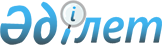 Статистикалық жұмыстардың 2009 жылға арналған жоспарын бекiту туралыҚазақстан Республикасы Үкіметінің 2008 жылғы 30 желтоқсандағы N 1294 Қаулысы

      "Мемлекеттік статистика туралы" Қазақстан Республикасының 1997 жылғы 7 мамырдағы Заңына сәйкес Қазақстан Республикасының Үкіметі ҚАУЛЫ ЕТЕДІ: 



      1. Қоса беріліп отырған Статистикалық жұмыстардың 2009 жылға арналған жоспары бекітілсін. 



      2. Осы қаулы 2009 жылғы 1 қаңтардан бастап қолданысқа енгізіледі және ресми жариялануға тиіс.        Қазақстан Республикасының 

      Премьер-Министрі                                     К. Мәсімов Қазақстан Республикасы  

Үкіметінің         

2008 жылғы 30 желтоқсандағы 

N 1294 қаулысымен     

бекітілген          

Статистикалық жұмыстардың 2009 жылға арналған жоспары  МАЗМҰНЫ        I бөлім . Статистикалық байқаулар 

       1.   Жалпымемлекеттік статистикалық байқаулар 

       1.1. Құрылымдық статистика 

       1.2. Ауыл, орман және балық шаруашылығы статистикасы 

       1.3. Өнеркәсіп өндірісінің статистикасы 

       1.4. Инвестициялар және құрылыс статистикасы 

       1.5. Инновациялар статистикасы 

       1.6. Қызмет көрсету статистикасы 

       1.7. Сауда статистикасы 

       1.8. Көлік статистикасы 

       1.9. Байланыс статистикасы 

       1.10. Туризм статистикасы 

       1.11. Баға статистикасы 

       1.12. Еңбек және халықты жұмыспен қамту статистикасы 

       1.13. Тұрмыс деңгейі және үй шаруашылықтарын зерттеу статистикасы 

       1.14. Әлеуметтік және экологиялық статистика 

       1.15. Демографиялық статистика 

       1.16. Конъюнктуралық зерттеулер 

       1.17. Тіркелімдерді жүргізуге арналған зерттеулер 

       1.18. Ұлттық шоттар статистикасы 

       1.19. Респонденттер мен пайдаланушыларды зерттеу 

       2.   Ведомстволық статистикалық байқаулар 

       2.1. Қазақстан Республикасы Ішкі істер министрлігі 

       2.2. Қазақстан Республикасы Денсаулық сақтау министрлігі 

       2.3. Қазақстан Республикасы Индустрия және сауда министрлігі 

       2.4. Қазақстан Республикасы Қоршаған ортаны қорғау министрлігі 

       2.5. Қазақстан Республикасы Ауыл шаруашылығы министрлігі 

       2.6. Қазақстан Республикасы Еңбек және халықты әлеуметтік қорғау министрлігі 

       2.7. Қазақстан Республикасы Қаржы министрлігі 

       2.8. Қазақстан Республикасы Энергетика және минералдық ресурстар министрлігі 

       2.9. Қазақстан Республикасы Әділет министрлігі 

       2.10. Қазақстан Республикасы Ұлттық Банкі 

       2.11. Қазақстан Республикасы Жер ресурстарын басқару агенттігі 

       II бөлім . Статистикалық жұмыстар 

       1.   Жалпымемлекеттік статистикалық жұмыстар 

       1.1. Құрылымдық статистика 

       1.2. Ауыл, орман және балық шаруашылығы статистикасы 

       1.3. Өнеркәсіп өндірісінің статистикасы 

       1.4. Инвестициялар және құрылыс статистикасы 

       1.5. Инновациялар статистикасы 

       1.6. Қызмет көрсету статистикасы 

       1.7. Сауда статистикасы 

       1.8. Көлік статистикасы 

       1.9. Байланыс статистикасы 

       1.10. Туризм статистикасы 

       1.11. Баға статистикасы 

       1.12. Еңбек және халықты жұмыспен қамту статистикасы 

       1.13. Тұрмыс деңгейі және үй шаруашылықтарын зерттеу статистикасы 

       1.14. Әлеуметтік және экологиялық статистика 

       1.15. Демографиялық статистика 

       1.16. Конъюнктуралық зерттеулер 

       1.17. Тіркелімдерді жүргізу бойынша жұмыстар 

       1.18. Ұлттық шоттар статистикасы 

       1.19. Жиынтық жұмыстар 

       2.   Ведомстволық статистикалық жұмыстар 

       2.1. Қазақстан Республикасы Ішкі істер министрлігі 

       2.2. Қазақстан Республикасы Денсаулық сақтау министрлігі 

       2.3. Қазақстан Республикасы Еңбек және халықты әлеуметтік қорғау министрлігі 

       2.4. Қазақстан Республикасы Қаржы министрлігі 

       2.5. Қазақстан Республикасы Энергетика және минералдық ресурстар министрлігі 

       2.6. Қазақстан Республикасы Ұлттық Банкі 

            І. Бөлім. Статистикалық байқаулар 



       1. Жалпымемлекеттік статистикалық байқаулар 



               1.1. Құрылымдық статистика  

  1.2. Ауыл, орман және балық шаруашылығы статистикасы  

1.3. Өнеркәсіп өндірісінің статистикасы 

           1.4. Инвестициялар және құрылыс статистикасы       

  1.5. Инновациялар статистикасы  

1.6. Қызмет көрсету статистикасы    

1.7. Сауда статистикасы  

1.8. Көлік статистикасы  

1.9. Байланыс статистикасы  

1.10. Туризм статистикасы 

                   1.11. Баға статистикасы  

  1.12. Еңбек және халықты жұмыспен қамту статистикасы 

    1.13. Тұрмыс деңгейі және үй шаруашылықтарын зерттеу 

                        статистикасы 

          1.14. Әлеуметтік және экологиялық статистика  

  1.15. Демографиялық статистика  

1.16. Конъюнктуралық зерттеулер  

1.17. Тіркелімдерді жүргізуге арналған зерттеулер  

1.18. Ұлттық шоттар статистикасы 

         1.19. Респонденттер мен пайдаланушыларды зерттеу 

              2. Ведомстволық статистикалық байқаулар  

   2.1. Қазақстан Республикасы Ішкі істер министрлігі  

2.2. Қазақстан Республикасы Денсаулық сақтау министрлігі  

2.3. Қазақстан Республикасы Индустрия және сауда министрлігі  

2.4. Қазақстан Республикасы Қоршаған ортаны қорғау министрлігі  

2.5. Қазақстан Республикасы Ауыл шаруашылығы министрлігі 

          2.6. Қазақстан Республикасы Еңбек және халықты 

                  әлеуметтік қорғау министрлігі 

            2.7. Қазақстан Республикасы Қаржы министрлігі 

      2.8. Қазақстан Республикасы Энергетика және минералдық 

                      ресурстар министрлігі 

        2.9. Қазақстан Республикасы Әділет министрлігі 

             2.10. Қазақстан Республикасы Ұлттық Банкі 

2.11. Қазақстан Республикасы Жер ресурстарын басқару агенттігі  

ІІ. Бөлім. Статистикалық жұмыстар 



1. Жалпымемлекеттік статистикалық жұмыстар 



1.1. Құрылымдық статистика 

       1.2. Ауыл, орман және балық шаруашылығы статистикасы 

               1.3. Өнеркәсіп өндірісі статистикасы  

1.4. Инвестиция және құрылыс статистикасы  

1.5. Инновациялар статистикасы  

1.6. Қызмет көрсету статистикасы  

1.7. Сауда статистикасы  

  1.8. Көлік және байланыс статистикасы  

1.9. Байланыс статистикасы  

1.10. Туризм статистикасы  

1.11. Баға статистикасы  

  1.12. Еңбек және халықтың жұмыспен қамту статистикасы  

  1.13. Тұрмыс деңгейі мен үй шаруашылықтарын зерттеу 

статистикасы  

1.14. Әлеуметтік және экологиялық статистика  

1.15. Демографиялық статистика  

1.16. Конъюнктуралық зерттеулер  

1.17. Тіркелімдерді жүргізу бойынша жұмыстар  

  1.18. Ұлттық шоттар статистикасы  

  1.19. Жиынтық жұмыстар  

2. Ведомстволық статистикалық жұмыстар  

2.1. Қазақстан Республикасы Ішкі істер министрлігі  

2.2. Қазақстан Республикасы Денсаулық сақтау министрлігі  

2.3. Қазақстан Республикасы Еңбек және халықты әлеуметтік 

қорғау министрлігі  

2.4. Қазақстан Республикасы Қаржы министрлігі  

  2.5. Қазақстан Республикасы Энергетика және минералдық ресурстар министрлігі  

  2.6. Қазақстан Республикасы Ұлттық Банкі      Ескертпелер: 

ЕҚ         - Еуропалық Қауымдастық 

ТМД        - Тәуелсіз мемлекеттер достастығы 

БҰҰ        - Біріккен Ұлттар Ұйымы 

БҰҰ ЕЭК    - Біріккен Ұлттар Ұйымының Еуропалық экономикалық 

             комиссиясы 

БҰҰ ҚӨ     - Біріккен Ұлттар Ұйымының Қазақстандағы өкілдігі 

ХВҚ        - Халықаралық валюта қоры 

ХЕҰ        - Халықаралық еңбек ұйымы 

ЭЫДҰ       - Экономикалық ынтымақтастық және даму ұйымы 

АТМЭӘК     - Азия және Тынық мұхиты елдері үшін экономикалық 

             әлеуметтік комиссия 

ХК         - Халықтың көші-қоны 

ХС         - Халық саны 

ХТҚ        - Халықтың табиғи қозғалысы 

ӘАОС       - Әкімшілік-аумақтық объектілер сыныптауышы 

АДБ        - Азия даму банкі 

ЖК         - Жеке кәсіпкер 

ЗТ МДБ     - "Заңды тұлғалар" мемлекеттік деректер базасы 

ҚР ҚМ СК   - Қазақстан Республикасы Қаржы министрлігінің Салық 

             комитеті 

ҚР ӘМ      - Қазақстан Республикасы Әділет министрлігі 

ҚР КБК     - Қазақстан Республикасы Қаржы министрлігінің Кедендік 

             бақылау комитеті 

ҚР АШМ     - Қазақстан Республикасы Ауыл шаруашылығы министрлігі 

ҚР ІІМ     - Қазақстан Республикасы Ішкі істер министрлігі 

ХСБ        - Халықаралық салыстыру бағдарламасы 

ЮНЕСКО     - білім беру, ғылым және мәдениет мәселелері бойынша 

             Біріккен Ұлттар Ұйымы 

МИКЗ       - Мульти-индикаторлық кластерлік зерттеу 

ЗТМО       - Зейнетақы төлеу жөніндегі мемлекеттік орталық 

ҚР БҒМ     - Қазақстан Республикасы Білім және ғылым министрлігі 

ҚР ӘМ      - Қазақстан Республикасы Әділет министрлігінің Азаматтық 

АХАЖ         хал актілерінің жазбасы 

  

РПК          "Ресурстар - Пайдалану" кестелері 

ШШК          "Шығындар - Шығарылым" кестелері       1) Күннің орнына есепті кезеңнен кейінгі күн немесе табыс етудің айрықша мерзімі көрсетілуі мүмкін. 

      Мерзімдер мереке және демалыс күндерінен солардан кейінгі жұмыс күніне ауыстырылады. 
					© 2012. Қазақстан Республикасы Әділет министрлігінің «Қазақстан Республикасының Заңнама және құқықтық ақпарат институты» ШЖҚ РМК
				Р/с N Статистикалық байқаудың атауы Кезең- 

ділігі Статистикалық нысандар индексі (деректер көзі) Респонден- 

ттердің 

бастапқы 

деректерді Пайдала- 

нушыларға 

жиынтық 

деректерді Р/с N Статистикалық байқаудың атауы Кезең- 

ділігі Статистикалық нысандар индексі (деректер көзі) ұсыну мерзімі 1) ұсыну мерзімі 1) 1 2 3 4 5 6 1  Кәсіпорынның 

өндірістік-қаржы 

қызметі туралы жылдық 1-ӨҚ 6 сәуір 16 маусым 1  Кәсіпорынның 

өндірістік-қаржы 

қызметі туралы тоқсан- 

дық 1-ӨҚ 26 қаңтар, 24 сәуір, 24 шілде, 26 қазан 19 наурыз, 22 маусым, 18 қыркүйек, 18 желтоқсан 2 Микрокредиттік қызмет туралы жылдық 1-МКҰ 10 сәуір 5 маусым 2 Микрокредиттік қызмет туралы тоқсан- 

дық 1-МКҰ 26 қаңтар, 24 сәуір, 24 шілде, 26 қазан 12 наурыз, 12 маусым, 11 қыркүйек, 11 желтоқсан 3 Шағын кәсіпорын 

қызметі туралы жылдық 2-ШК 31 наурыз 5 маусым 3 Шағын кәсіпорын 

қызметі туралы тоқсан- 

дық 2-ШК 26 қаңтар, 24 сәуір, 24 шілде, 26 қазан 11 наурыз, 11 маусым, 14 қыркүйек, 14 желтоқсан 4 Негізгі қорлардың жағдайы туралы жылдық 11 15 сәуір 17 шілде 5 Лизингтік қызмет 

туралы жылдық 1-лизинг 10 ақпан 10 сәуір 6 Лизингтік қызмет туралы жарты 

жылдық 1-лизинг 15 шілде 28 тамыз Р/с 

N Статистикалық 

байқаудың атауы Кезең- 

дiлiгі Статистикалық нысандар индексі (деректер көзі) Респондент- 

тердің бастапқы деректерді Пайдаланушы- 

ларға 

жиынтық деректерді Р/с 

N Статистикалық 

байқаудың атауы Кезең- 

дiлiгі Статистикалық нысандар индексі (деректер көзі) ұсыну мерзімдері 1) ұсыну мерзімдері 1) 1 2 3 4 5 6 1 Мал шаруашылығының 

жағдайы туралы айлық 24-АШ 2 қаңтар, 

2 ақпан, 

2 наурыз, 

2 сәуір, 

2 мамыр, 

2 маусым, 

2 шілде, 

2 тамыз, 

2 қыркүйек, 

2 қазан, 

2 қараша, 

2 желтоқсан 9 қаңтар, 

10 ақпан, 

10 наурыз, 

10 сәуір, 

10 мамыр, 

10 маусым, 

10 шілде, 

10 тамыз, 

10 қыркүйек, 

9 қазан, 

10 қараша, 

10 желтоқсан 1 жылдық 24-АШ 20 қаңтар 20 наурыз 2 Астықтың нақты бары және қозғалысы туралы айлық 

  2-аш 

(астық) 2 қаңтар, 

2 ақпан, 

2 наурыз, 

2 сәуір, 

2 мамыр, 

2 маусым, 

2 шілде, 

2 тамыз, 

2 қыркүйек, 

2 қазан, 

2 қараша, 

2 желтоқсан 12 қаңтар, 

10 шілде, 

11 ақпан, 

11 тамыз, 

11 наурыз, 

11 қыркүйек, 

10 сәуір, 

12 қазан, 

11 мамыр, 

11 қараша, 

11 маусым, 

11 желтоқсан 3 Майлы дақылдар тұқымының нақты бары және қозғалысы туралы айлық 3-аш (майлы дақылдар) 3 қаңтар, 

3 ақпан, 

3 наурыз, 

3 сәуір, 

3 мамыр, 

3 маусым, 

3 шілде, 

3 тамыз, 

3 қыркүйек, 

3 қазан, 

3 қараша, 

3 желтоқсан 14 қаңтар, 

14 шілде, 

14 ақпан, 

14 тамыз, 

13 наурыз, 

14 қыркүйек, 

14 сәуір, 

14 қазан, 

14 мамыр, 

13 қараша, 

15 маусым, 

14 желтоқсан 4 Аңшылық шаруашылығы туралы жылдық 2-аңшылық 10 қаңтар 18 ақпан 5 Аңшылықпен айналысатын және аңшылық саласында қызмет көрсететін жеке кәсіпкерлердің туралы жылдық А-12 (аңшылық) 10 қаңтар 18 ақпан 6 Шаруа (фермер) қожалықтарындағы мал мен құстың, ауыл шаруашылығы техникасының және құрылыстарының бар-жоғы туралы мәлімет жарты 

жылдық 6-ж 

(фермер) 15 қаңтар, 

15 шілде 20 наурыз, 

14 тамыз 7 Халықтың шаруашылықтарындағы мал мен құстың бар-жоғы туралы мәлімет жарты 

жылдық 7-ж (халық) 15 қаңтар, 

15 шілде 20 наурыз, 

14 тамыз 8 Қалалық және ауылдық жерлердегі халық шаруашылықтарында мал шаруашылығы өнімдерін өндіру туралы жарты 

жылдық А-008 15 қаңтар, 

15 шілде 20 наурыз, 

10 тамыз 9 Шаруа (фермер) 

қожалықтарындағы 

қызметі туралы бір 

жолғы А-001 28 қаңтар 24 наурыз 10 Балық шаруашылы- 

ғы, балық және 

басқа теңіз 

өнімдерін аулау 

және/немесе осы 

салаларда қызмет 

көрсету туралы жылдық 1-балық 10 ақпан 17 наурыз 11 Балық аулау және балық өсірумен айналысатын және балық аулау мен балық өсіру саласында қызмет көрсететін жеке кәсіпкерлердің қызметі туралы жылдық А-10 

(балық) 10 ақпан 17 наурыз 12 Ағаш дайындау және орман өсіру мен орман шаруашылығы жұмыстарын жүргізу туралы жылдық 1-орман 11 ақпан 11 наурыз 13 Ағаш дайындаумен  және орман шаруашылығымен айналысатын және орман шаруашылығы мен ағаш дайындау саласында қызмет көрсететін жеке кәсіпкерлердің қызметі туралы жылдық А-11 

(орман) 11 ақпан 11 наурыз 14 Жемшөп шығыны туралы жылдық 10-аш 1 наурыз 31 наурыз 15 Ауыл шаруашылығы құралымының қызметі туралы жылдық 1-аш 1 наурыз 21 сәуір 16 Ауыл шаруашылығы қызметін көрсететін кәсіпорындардың (ұйымдардың) есебі жылдық 8-аш 

(қызмет 

көрсету) 15 наурыз 28 сәуір 17 Себілген егіннің қорытындысы туралы жылдық 4-аш 20 маусым 31 шілде 18 Шаруа (фермер) 

қожалықтарындағы 

пайдаланылатын 

жерлердің қолда 

бары туралы 

мәлімет жылдық 6-Р 

(фермер) 15 шілде 31 шілде 19 Халықтың шаруашылықтарындағы жер алқаптарының бар-жоғы туралы мәлімет жылдық 7-Р 

(халық) 15 шілде 31 шілде 20 Барлық жерлерден ауыл шаруашылығы дақылдарының өнімін жинау туралы жылдық 29-аш 20 қараша 21 желтоқсан 21 Шаруа (фермер) қожалықтарында ауыл шаруашылығы дақылдарын жалпы жинау туралы жылдық А-005 20 қараша 21 желтоқсан 22 Халық шаруашылықтарында, бақ өсіру және саяжай учаскелерінде ауыл шаруашылығы дақылдарын жалпы жинау туралы жылдық А-006 20 қараша 21 желтоқсан 23 Дәнді дақылдардың шығымдылығын зерттеу жылдық А-1 (шығымдылық), В-1, В-2 арнайы кесте бойынша 21 желтоқсан Р/с 

N Статистикалық байқаудың атауы Кезеңдiлiгі Статистикалық нысандар индексі (деректер көзі) Респонденттердің бастапқы деректерді Пайдаланушыларға жиынтық деректерді Р/с 

N Статистикалық байқаудың атауы Кезеңдiлiгі Статистикалық нысандар индексі (деректер көзі) ұсыну мерзімдері 1) ұсыну мерзімдері 1) 1 2 3 4 5 6 1 Дайын өнім (тауарлар, қызметтер) өндіру және оның қалдықтары айлық 1-Ө 1 қаңтар, 

1 шілде, 

1 ақпан, 

1 тамыз, 

1 наурыз, 

1 қыркүйек, 

1 сәуір, 

1 қазан, 

1 мамыр, 

1 қараша, 

1 маусым, 

1 желтоқсан 12 қаңтар, 

13 шілде, 

11 ақпан, 

12 тамыз, 

11 наурыз, 

11 қыркүйек, 

13 сәуір, 

12 қазан, 

12 мамыр, 

11 қараша, 

11 маусым 

11 желтоқсан 2 Өнім (тауарлар, қызметтер) өндіру тоқсандық 1-Ө 25 қаңтар, 

25 сәуір, 

25 шілде, 

25 қазан 2 наурыз, 

2 маусым, 

2 қыркүйек, 

2 желтоқсан 3 Дайын өнім (тауарлар, қызметтер) өндіру  және оның қалдықтары жылдық 1-Ө 16 наурыз 16 маусым 4 Этил спирті мен алкогольді өнімдерді өндіру және жөнелту тоқсандық 1-алкоголь 16 қаңтар, 

16 сәуір, 

16 шілде, 

16 қазан 30 қаңтар, 

30 сәуір, 

30 шілде, 

30 қазан 5 Құрылыс материалдарын өндіру тоқсандық 1-Ө құрылыс материалдары 20 қаңтар, 

20 сәуір, 

20 шілде, 

20 қазан 18 наурыз, 

18 маусым, 

18 қыркүйек, 

18 желтоқсан 6 Табиғи және сұйытылған газ бөлген кәсіпорындардың жұмысы жылдық 1-ГАЗ 31 қаңтар 31 наурыз 7 Су құбырының (бөлек су құбыры желісінің) жұмысы жылдық 1-су құбыры 20 қаңтар 26 наурыз 8 Қазақстан Республикасының электробалансы. Энергетикалық жабдықтың құрамы. жылдық 24-энергетика 30 сәуір 17 тамыз 9 Электр стансалары мен қазандықтардың жұмысы жылдық 6-ТК 16 наурыз 18 мамыр 10 Өнеркәсіп өнімдерін өндірумен айналысатын жеке кәсіпкерлерді іріктеп зерттеу жарты жылдық ЖК-001 сауалдамасы 1 қаңтар, 

1 шілде 25 наурыз, 

25 қыркүйек 11 Дербес энергия көздері бар (1 шілдедегі жағдай бойынша) кәсіпорындарды (ұйымдарды) іріктеп зерттеу бір жолғы ЭК-001 сауалдамасы 1 тамыз 1 қазан 12 Кәсіпорындарды (ұйымдарды) пайдаланатын отынның энергиялық құрамы бойынша іріктеп зерттеу бір жолғы ЭО-002 сауалнамасы 10 тамыз 22 желтоқсан Р/с N Статистикалық 

байқаудың атауы Кезең- 

ділігі Статисти- 

калық 

нысандар 

индексі 

(деректер 

көзі) Респондент- 

тердің 

бастапқы 

деректерді Пайдаланушы- 

ларға 

жиынтық 

деректерді Р/с N Статистикалық 

байқаудың атауы Кезең- 

ділігі Статисти- 

калық 

нысандар 

индексі 

(деректер 

көзі) ұсыну мерзімдері 1) ұсыну мерзімдері 1) 1 2 3 4 5 6 1 Негізгі капитал- 

ға салынған 

инвестициялар айлық 1-инвест 2 қаңтар, 

2 ақпан, 

2 наурыз, 

2 сәуір, 

2  мамыр, 

2 маусым, 

2 шілде, 

2 тамыз, 

2 қыркүйек, 

2 қазан, 

2 қараша, 

2 желтоқсан 13 қаңтар, 

13 ақпан, 

13 наурыз, 

13 сәуір, 

13 мамыр, 

12 маусым, 

14 шілде, 

13 тамыз, 

14 қыркүйек, 

13 қазан, 

13 қараша, 

14 желтоқсан 2 Инвестициялық қызметтер жылдық 1-инвест 15 сәуір 19 маусым 3 Жеке құрылысшылармен объектілерді пайдалануға беру айлық 1-ЖТҚ 2 қаңтар, 

2 ақпан, 

2 наурыз, 

2 сәуір, 

2 мамыр, 

2 маусым, 

2 шілде, 

2 тамыз, 

2 қыркүйек, 

2 қазан, 

2 қараша, 

2 желтоқсан 12 қаңтар, 

12 ақпан, 

12 наурыз, 

13 сәуір, 

12 мамыр, 

12 маусым, 

13 шілде, 

12 тамыз, 

11 қыркүйек, 

12 қазан, 

12 қараша, 

11 желтоқсан 4 Жеке құрылысшылармен объектілерді пайдалануға беру жылдық 1-ЖТҚ 2 наурыз 19 маусым 5 Объектілерді пайдалануға беру айлық 2-ҚҚ 

(құрылыс) 2 қаңтар, 

2 ақпан, 

2 наурыз, 

2 сәуір, 

2 мамыр, 

2 маусым, 

2 шілде, 

2 тамыз, 

2 қыркүйек, 

2 қазан, 

2 қараша, 

2 желтоқсан 12 қаңтар, 

12 ақпан, 

12 наурыз, 

13 сәуір, 

12 мамыр, 

12 маусым, 

13 шілде, 

12 тамыз, 

11 қыркүйек, 

12 қазан, 

12 қараша, 

11 желтоқсан 6 Объектілерді пайдалануға беру жылдық 2-ҚҚ 

(құрылыс) 2 наурыз 19 маусым 7 Құрылыс жұмыстарының көлемі айлық 1-ҚҚ 4 қаңтар, 

4 ақпан, 

4 наурыз, 

4 сәуір, 

4 мамыр, 

4 маусым, 

4 шілде, 

4 тамыз, 

4 қыркүйек, 

4 қазан, 

4 қараша, 

4 желтоқсан 14 қаңтар, 

13 ақпан, 

13 наурыз, 

14 сәуір, 

14 мамыр, 

15 маусым, 

14 шілде, 

14 тамыз, 

14 қыркүйек, 

14 қазан, 

13 қараша, 

14 желтоқсан 8 Құрылыс жұмыстарының көлемі жылдық 1-ҚҚ 31 наурыз 15 мамыр 9 Шағын кәсіпорындардың құрылыс жұмыстарының көлемі тоқсандық 1-ҚҚ (шағын) 9 қаңтар, 

10 сәуір, 

10 шілде, 

9 қазан 19 қаңтар, 

17 сәуір, 

17 шілде, 

19 қазан 10 Республикалық және жергілікті инвестициялық жобалар тоқсандық 1-РИЖ 8 қаңтар, 

7 сәуір, 

7 шілде, 

7 қазан 30 қаңтар, 

30 сәуір, 

30 шілде, 

30 қазан 11 Құрылыс салуға берілген рұқсаттарды зерттеу тоқсандық F-001 12 қаңтар, 

10 сәуір, 

10 шілде, 

12 қазан 16 ақпан, 

5 мамыр, 

3 тамыз, 

3 қараша 12 Берілген рұқсаттар бойынша құрылыс барысын зерттеу және пайдалануға беру жылдық F-004 16 ақпан 6 сәуір Р/с N Статистикалық байқаудың атауы Кезеңділігі Статистикалық нысандар индексі (деректер көзі) Респонденттердің бастапқы деректерді Пайдаланушыларға жиынтық деректерді Р/с N Статистикалық байқаудың атауы Кезеңділігі Статистикалық нысандар индексі (деректер көзі) ұсыну мерзімдері 1) ұсыну мерзімдері 1) 1 2 3 4 5 6 1 Ғылыми-техникалық қызметпен айналысатын ұйымдарды зерттеу жылдық 1-ғылым 26 қаңтар 12 наурыз 2 Инновациялық қызметпен айналысатын кәсіпорындарды зерттеу жылдық 1-иннова- 

ция 20 сәуір 10 шілде 3 Жаңа технологиялар мен өнімнің жаңа түрлерін жасайтын және пайдаланатын кәсіпорындарды зерттеу жылдық 2-иннова- 

ция 20 сәуір 26 маусым 4 Ақпараттық-коммуникациялық технологияларды кәсіпорындарда пайдалануды зерттеу жылдық 3-ақпарат 16 наурыз 22 мамыр 5 Ақпараттық-коммуникациялық технологияларды пайдалану жөніндегі мемлекеттік басқару секторын зерттеу жылдық 4-ақпарат 10 тамыз 15 қазан 6 Ақпараттық-коммуникациялық технологияларды пайдаланатын үй шаруашылықтарын зерттеу жылдық Н-020 30 наурыз 29 мамыр Р/с N Статистикалық байқаудың атауы Кезеңділігі Статистикалық нысандар индексі (деректер көзі) Респонденттердің бастапқы деректерді Пайдаланушыларға жиынтық деректерді Р/с N Статистикалық байқаудың атауы Кезеңділігі Статистикалық нысандар индексі (деректер көзі) ұсыну мерзімдері 1) ұсыну мерзімдері 1) 1 2 3 4 5 6 1 Кітапханаларды 

зерттеу жылдық 1- 

кітапхана 10 қаңтар 19 наурыз 2 Кәріз желілері- 

нің жұмысы 

туралы зерттеу жылдық 1-субұрма 9 ақпан 9 сәуір 3 Ерекше қорғала- 

тын табиғи 

аумақтар туралы 

зерттеу жылдық 1-қорық 23 ақпан 28 наурыз 4 Хайуанаттар 

парктерін 

зерттеу жылдық 1-хайуа- 

наттар 

паркі 10 қаңтар 4 ақпан 5 Кино көрсетуді 

жүзеге асыратын 

ұйымдардың 

қызметін зерттеу жылдық 1-кино 10 қаңтар 26 наурыз 6 Клуб типіндегі 

мәдениет мекеме- 

лерін зерттеу жылдық 1-клубтар 10 қаңтар 12 наурыз 7 Концерттік 

қызмет бойынша 

зерттеу жылдық 1-концерт 10 қаңтар 24 наурыз 8 Мұражайларды 

(көрмелерді) 

зерттеу жылдық 1-мұражай- 

лар 

(көрмелер) 10 қаңтар 26 ақпан 9 Ойын-сауық және 

демалыс паркте- 

рін зерттеу жылдық 1-парктер 10 қаңтар 20 ақпан 10 Театрларды (цир- 

ктерді) зерттеу жылдық 1-театр 

(цирк) 10 қаңтар 14 ақпан 11 Жарнама саласын- 

да қызмет көрсе- 

тетін кәсіпорын- 

дарды зерттеу жылдық 1-жарнама 30 наурыз 30 мамыр 12 Қызмет 

көрсететін 

кәсіпорындарды 

зерттеу тоқсан- 

дық 2-қызмет 

көрсету 25 сәуір, 

25 шілде, 

24 қазан 26 мамыр, 

30 тамыз, 

25 қараша 12 Қызмет 

көрсететін 

кәсіпорындарды 

зерттеу жылдық 2-қызмет 

көрсету 30 наурыз 19 маусым 13 Қызмет көрсете- 

тін жеке кәсіп- 

керлерді зерттеу жарты 

жылдық К-020 30 наурыз, 

25 шілде 16 маусым, 

24 тамыз Р/с N Статистикалық байқаудың атауы Кезеңділігі Статистикалық нысандар индексі (деректер көзі) Респонденттердің бастапқы деректерді Пайдаланушыларға жиынтық деректерді Р/с N Статистикалық байқаудың атауы Кезеңділігі Статистикалық нысандар индексі (деректер көзі) ұсыну мерзімдері 1) ұсыну мерзімдері 1) 1 2 3 4 5 6 1 Азық-түлік, 

азық-түлік емес, 

мамандандырылған 

және әмбебап 

базарларды 

зерттеу жылдық 12-сауда 30 наурыз 12 мамыр 2 Тауар биржаларын 

зерттеу жылдық 1-биржа 10 қаңтар 28 қаңтар 3 Ішкі сауда және 

автомобильдер, 

тұрмыстық бұйым- 

дарға техникалық 

қызмет көрсету 

және жөндеу 

бойынша қызмет 

көрсететін 

кәсіпорындарды 

зерттеу тоқсан- 

дық 1-ІС 26 қаңтар, 

24 сәуір, 

24 шілде, 

26 қазан 17 наурыз, 

23 маусым, 

15 қыркүйек, 

15 желтоқсан 3 Ішкі сауда және 

автомобильдер, 

тұрмыстық бұйым- 

дарға техникалық 

қызмет көрсету 

және жөндеу 

бойынша қызмет 

көрсететін 

кәсіпорындарды 

зерттеу жылдық 1-ІС 31 наурыз 9 маусым 4 Шетел капиталы 

қатысқан кәсіпо- 

рындарды зерттеу жылдық 1-СЭБ 27 наурыз 15 мамыр 5 Отын-энергетика- 

лық баланс жылдық 1-ОЭБ 25 наурыз 14 тамыз 6 Ішкі сауда және 

автомобильдерге, 

тұрмыстық бұйым- 

дарға техникалық 

қызмет көрсету 

және жөндеу 

бойынша қызмет 

көрсететін 

кәсіпорындарды 

зерттеу айлық 1-сауда 3 қаңтар, 

3 ақпан, 

3 наурыз, 

3 сәуір, 

3 мамыр, 

3 маусым, 

3 шілде, 

3 тамыз, 

3 қыркүйек, 

3 қазан, 

3 қараша, 

3 желтоқсан 12 қаңтар, 

12 ақпан, 

12 наурыз, 

13 сәуір, 

12 мамыр, 

12 маусым, 

13 шілде, 

12 тамыз, 

14 қыркүйек, 

12 қазан, 

12 қараша, 

14 желтоқсан 7 Автомобильдерге 

май құятын және газ құятын стансаларды 

зерттеу жылдық G-003 31 наурыз 2 маусым 8 Қызмет көрсету және сауда қызметін жүзеге асыратын жеке кәсіпкерлерді ішінара зерттеу жылдық 1-ЖК (сауда) 1 қыркүйек 6 қазан 9 Базарларда сауда қызметін жүзеге асыратын жеке тұлғаларды ішінара зерттеу жартыжылдық 1-базар 20 наурыз, 

21 қыркүйек 15 мамыр, 

16 қараша 10 Құрылыс материалдарының көтерме және бөлшек сауда нарығын зерттеу жылдық 1-ҚТ 15 қыркүйек 20 қараша 11 Сауда кәсіпорындарын қысқа мерзімді статистика бойынша зерттеу жарты- 

жылдық 6-сауда 20 тамыз 26 қазан Р/с N Статистикалық 

байқаудың атауы Кезең- 

ділігі Статисти- 

калық 

нысандар 

индексі 

(дерек- 

тер көзі) Респонденттердің бастапқы деректерді Пайдалану- 

шыларға 

жиынтық 

деректерді Р/с N Статистикалық 

байқаудың атауы Кезең- 

ділігі Статисти- 

калық 

нысандар 

индексі 

(дерек- 

тер көзі) ұсыну мерзімдері 1) ұсыну мерзімдері 1) 1 2 3 4 5 6 1 Өзендік көлік- 

терді зерттеу жылдық 11-ішкі 

сулар 1 наурыз 28 наурыз 2 Автомобиль мен 

электр көлігі 

кәсіпорындарын 

зерттеу жылдық 1-К (авто, 

электр) 20 қаңтар 8 ақпан 3 Теңіз көліктерін 

зерттеу жылдық 1-К (теңіз) 20 қаңтар 8 ақпан 4 Құбыр көлігі 

кәсіпорындарын 

зерттеу жылдық 1-К (құбыр) 20 қаңтар 8 ақпан 5 Көлік кәсіпорын- 

дарының қызметін 

зерттеу айлық 1-көлік 3 қаңтар, 

2 ақпан, 

2 наурыз, 

2 сәуір, 

4 мамыр, 

2 маусым, 

2 шілде, 

3 тамыз, 

2 қыркүйек, 

2 қазан, 

2 қараша, 

2 желтоқсан 12 қаңтар, 

12 ақпан, 

12 наурыз, 

13 сәуір, 

12 мамыр, 

12 маусым, 

13 шілде, 

12 тамыз, 

14 қыркүйек, 

12 қазан, 

12 қараша, 

14 желтоқсан 6 Тұрақты автобус 

қатынастарын 

зерттеу жылдық 2-К 

(бағдар) 15 наурыз 20 мамыр 7 Теңіз порттары- 

ның жұмысын 

зерттеу жылдық 31-Т 

(қайта 

тиеу) 2 ақпан 8 ақпан 8 Көлік жұмысын 

қатынас түрлері 

бойынша зерттеу жылдық 65 15 сәуір 20 мамыр 9 Темір жол көлігі 

қызметін зерттеу жылдық ТЖ 15 сәуір 15 мамыр 10 Әуе көлігі мен әуежайлар жұмысын зерттеу жылдық 1-К(әуе) 5 шілде 10 тамыз Р/с N Статистикалық 

байқаудың атауы Кезең- 

ділігі Статисти- 

калық 

нысандар 

индексі 

(деректер 

көзі) Респонден- 

ттердің бастапқы деректерді Пайдалану- 

шыларға 

жиынтық 

деректерді Р/с N Статистикалық 

байқаудың атауы Кезең- 

ділігі Статисти- 

калық 

нысандар 

индексі 

(деректер 

көзі) ұсыну мерзімдері 1) ұсыну мерзімдері 1) 1 2 3 4 5 6 1 Почта және курь- 

ерлік байланыс 

кәсіпорындарын 

зерттеу жылдық 1-байланыс 25 наурыз 14 мамыр 2 Электр байланысы 

кәсіпорындарын 

зерттеу жылдық 2-байланыс 25 наурыз 14 мамыр 3 Электр байланысы 

кәсіпорындарын 

қызмет көрсету 

сапасы бойынша 

зерттеу жарты 

жылдық 4-байланыс 15 қаңтар 20 ақпан 4 Электр байланысы 

кәсіпорындарын 

техникалық 

құралдар бойынша 

зерттеу жарты 

жылдық 5-байланыс 15 қаңтар 20 ақпан 5 Почта, курьерлік 

және электр 

байланысы 

кәсіпорындарын 

зерттеу айлық 3-байланыс 2 қаңтар, 

2 ақпан, 

3 наурыз, 

2 сәуір, 

4 мамыр, 

2 маусым, 

2 шілде, 

3 тамыз, 

2 қыркүйек, 

2 қазан, 

2 қараша, 

2 желтоқсан 12 қаңтар, 

12 ақпан, 

12 наурыз, 

13 сәуір, 

12 мамыр, 

12 маусым, 

13 шілде, 

12 тамыз, 

14 қыркүйек, 

12 қазан, 

12 қараша, 

14 желтоқсан Р/с 

N Статистикалық 

байқаудың атауы Кезең- 

ділігі Статисти- 

калық 

нысандар 

индексі 

(деректер 

көзі) Респонден- 

ттердің 

бастапқы 

деректерді Пайдалану- 

шыларға 

жиынтық 

деректерді Р/с 

N Статистикалық 

байқаудың атауы Кезең- 

ділігі Статисти- 

калық 

нысандар 

индексі 

(деректер 

көзі) ұсыну мерзімдері 1) ұсыну мерзімдері 1) 1 2 3 4 5 6 1 Туристік 

фирмаларды 

зерттеу тоқсан- 

дық 1-туризм 24 сәуір, 

24 шілде, 

26 қазан 2 маусым, 

28 тамыз, 

27 қараша 1 Туристік 

фирмаларды 

зерттеу жылдық 1-туризм 26 қаңтар 27 наурыз 2 Қонақ үй 

шаруашылығы 

кәсіпорындарын 

зерттеу тоқсан- 

дық 2-туризм 24 сәуір, 

24 шілде, 

26 қазан 2 маусым, 

28 тамыз, 

27 қараша 2 Қонақ үй 

шаруашылығы 

кәсіпорындарын 

зерттеу жылдық 2-туризм 26 қаңтар 27 наурыз 3 Туристік қызмет- 

пен шұғылдануға 

лицензиясы бар 

жеке кәсіпкер- 

лерді зерттеу тоқсан- 

дық Н-010 24 сәуір, 

24 шілде, 

26 қазан, 

26 қаңтар 2 маусым, 

28 тамыз, 

27 қараша, 

27 наурыз 4 Қонақ үй шаруа- 

шылығы объекті- 

лерінде келуші- 

лерге қызмет 

көрсететін жеке 

кәсіпкерлерді 

зерттеу жылдық Н-030 24 сәуір, 

24 шілде, 

26 қазан, 

26 қаңтар 2 маусым, 

28 тамыз, 

27 қараша 

27 наурыз 5 Үй шаруашылықта- 

рын жолсапарлар- 

ға жұмсалған 

шығыстары бойын- 

ша зерттеу жылдық Н-050 30 наурыз 29 мамыр 6 Қазақстан Республикасындағы өз бетінше ұйымдастырылған туристерді зерттеу жылдық Н-060 3 қыркүйек 3 қараша Р/сN 

  Статистикалық 

байқаудың атауы Кезең- 

ділігі Статисти- 

калық 

нысандар 

индексі 

(деректер 

көзі) Респонден- 

ттердің бастапқы деректерді Пайдалану- 

шыларға 

жиынтық 

деректерді Р/сN 

  Статистикалық 

байқаудың атауы Кезең- 

ділігі Статисти- 

калық 

нысандар 

индексі 

(деректер 

көзі) ұсыну мерзімдері 1) ұсыну мерзімдері 1) 1 2 3 4 5 6 1 Тұтыну бағалары- 

ның индексін 

есептеу үшін 

тұтыну тауарлары 

мен халыққа 

көрсетілген 

ақылы қызметтер- 

дің бағасын 

тіркеу айлық Б-101 арнайы кесте 

бойынша 3 қаңтар, 

1 ақпан, 

1 наурыз, 

1 сәуір, 

2 мамыр, 

1 маусым, 

1 шілде, 

1 тамыз, 

1 қыркүйек, 

1 қазан, 

1 қараша, 

1 желтоқсан 2 Қалалардағы 

негізгі азық- 

түлік тауарлары- 

ның бөлшек сауда 

бағасын тіркеу айлық Б-101 арнайы кесте 

бойынша 21 қаңтар, 

21 ақпан, 

21 наурыз, 

21 сәуір, 

21 мамыр, 

21 маусым, 

21 шілде, 

21 тамыз, 

21 қыркүйек, 

21 қазан, 

21 қараша, 

21 желтоқсан 3 Қалалардағы 

ақылы қызметтер- 

дің жекелеген 

түрлерінің 

бағалары мен 

тарифтерін 

тіркеу айлық Б-101 арнайы кесте 

бойынша 26 қаңтар, 

26 ақпан, 

26 наурыз, 

26 сәуір, 

26 мамыр, 

26 маусым, 

26 шілде, 

26 тамыз, 

26 қыркүйек, 

26 қазан, 

26 қараша, 

26 желтоқсан 4 Қалалардағы 

негізгі азық- 

түлік емес 

тауарлардың 

бөлшек сауда 

бағасын тіркеу айлық Б-101 арнайы кесте 

бойынша 29 қаңтар, 

28 ақпан, 

29 наурыз, 

29 сәуір, 

29 мамыр, 

29 маусым, 

29 шілде, 

29 тамыз, 

29 қыркүйек, 

29 қазан, 

29 қараша, 

29 желтоқсан 5  Күнкөрістің ең 

төменгі шамасы- 

ның құрамына 

кіретін жекеле- 

ген азық-түлік 

тауарларының 

бағасын тіркеу айлық Б-101 арнайы кесте 

бойынша 29 қаңтар, 

28 ақпан, 

29 наурыз, 

29 сәуір, 

29 мамыр, 

29 маусым, 

29 шілде, 

29 тамыз, 

29 қыркүйек, 

29 қазан, 

29 қараша, 

29 желтоқсан 6 Мұнайға және 

мұнайдың қайта 

өңделген 

өнімдерінің 

бағасын тіркеу айлық Б-101 

1-КБ, 

2-КБ арнайы кесте 

бойынша 6 қаңтар, 

6 ақпан, 

6 наурыз, 

6 сәуір, 

6 мамыр, 

6 маусым, 

7 шілде, 

6 тамыз, 

6 қыркүйек, 

6 қазан, 

6 қараша, 

6 желтоқсан 7 Республиканың 

жекелеген 

қалаларындағы 

және Қазақстан- 

мен шекаралас 

мемлекеттердегі 

тамақ өнімдері- 

нің бағасын 

тіркеу айлық Б-101 3 қаңтар, 

2 ақпан, 

2 наурыз, 

2 сәуір, 

2 мамыр, 

2 маусым, 

2 шілде, 

2 тамыз, 

2 қыркүйек, 

2 қазан, 

2 қараша, 

2 желтоқсан 9 қаңтар, 

9 ақпан, 

9 наурыз, 

9 сәуір, 

10 мамыр, 

9 маусым, 

9 шілде, 

9 тамыз, 

9 қыркүйек, 

9 қазан, 

9 қараша, 

9 желтоқсан 8 Қалалар мен 

аудан орталықта- 

рындағы тауар 

мен көрсетілген 

қызметтердің 

бағасын тіркеу тоқсан- 

дық Б-101 арнайы кесте 

бойынша 30 наурыз, 

30 маусым, 

30 қыркүйек, 

30 желтоқсан 

  9 Тұрғын үй 

рыногындағы 

бағаларды 

тіркеу айлық Б-101 арнайы кесте 

бойынша 8 қаңтар, 

8 ақпан, 

9 наурыз, 

8 сәуір, 

8 мамыр, 

8 маусым, 

8 шілде, 

8 тамыз, 

8 қыркүйек, 

8 қазан, 

8 қараша, 

8 желтоқсан 10 Тұрғын үй рыно- 

гындағы бағалар 

деңгейі жылына 

2 рет Б-003 10 ақпан, 

10 тамыз 12 наурыз, 

12 қыркүйек 11 Отандық және 

импорттық тауар- 

лардың бағалар 

деңгейі жылына 

2 рет Б-002 12 маусым, 

12 желтоқсан 26 маусым, 

26 желтоқсан 12 Халықтың инфляц- 

иялық болжамдары жылына 

2 рет Б-001 12 маусым, 

12 желтоқсан 26 маусым, 

26 желтоқсан 13 Өндіруші-кәсіп- 

орындардың 

өнеркәсіп өнім- 

дерінің және 

өндірістік 

сипатта қызмет 

көрсету бағалары айлық 1-КБ 20 қаңтар, 

20 ақпан, 

20 наурыз, 

20 сәуір, 

20 мамыр, 

20 маусым, 

20 шілде, 

20 тамыз, 

20 қыркүйек, 

20 қазан, 

20 қараша, 

20 желтоқсан 3 қаңтар, 

1 ақпан, 

1 наурыз, 

1 сәуір, 

2 мамыр, 

1 маусым, 

1 шілде, 

1 тамыз, 

1 қыркүйек, 

1 қазан, 

1 қараша, 

1 желтоқсан 14 Өндіруші- 

кәсіпорындардың 

өңделмеген 

сүрекке және 

сонымен 

байланысты 

қызмет 

көрсетулерге 

бағалары айлық 1-КБ 

(орман) 23 қаңтар, 

23 ақпан, 

23 наурыз, 

23 сәуір, 

23 мамыр, 

23 маусым, 

23 шілде, 

23 тамыз, 

23 қыркүйек, 

23 қазан, 

23 қараша, 

23 желтоқсан 3 қаңтар, 

3 ақпан, 

3 наурыз, 

3 сәуір, 

3 мамыр, 

3 маусым, 

3 шілде, 

3 тамыз, 

3 қыркүйек, 

3 қазан, 

3 қараша, 

3 желтоқсан 15 Өндірістік- 

техникалық 

мақсатта сатып 

алынған өнімнің 

бағасы айлық 2-КБ 15 қаңтар, 

15 ақпан, 

15 наурыз, 

15 сәуір, 

15 мамыр, 

15 маусым, 

15 шілде, 

15 тамыз, 

15 қыркүйек, 

15 қазан, 

15 қараша, 

15 желтоқсан 26 қаңтар, 

26 ақпан, 

26 наурыз, 

26 сәуір, 

26 мамыр, 

26 маусым, 

26 шілде, 

26 тамыз, 

26 қыркүйек, 

26 қазан, 

26 қараша, 

26 желтоқсан 16 Өнімдердің 

(тауарлардың) 

көтерме сауда 

(жеткізу) 

бағалары айлық 1-Б көтерме 22 қаңтар, 

22 ақпан, 

23 наурыз, 

22 сәуір, 

22 мамыр, 

22 маусым, 

22 шілде, 

22 тамыз, 

22 қыркүйек, 

22 қазан, 

22 қараша, 

22 желтоқсан 5 қаңтар, 

5 ақпан, 

5 наурыз, 

5 сәуір, 

5 мамыр, 

5 маусым, 

5 шілде, 

5 тамыз, 

5 қыркүйек, 

5 қазан, 

5 қараша, 

5 желтоқсан 17 Заңды тұлғаларға 

арналған 

байланыс 

қызметтерінің 

тарифтері айлық 1-тариф 

(байланыс) 21 қаңтар, 

21 ақпан, 

21 наурыз, 

21 сәуір, 

21 мамыр, 

21 маусым, 

21 шілде, 

21 тамыз, 

21 қыркүйек, 

21 қазан, 

21 қараша, 

21 желтоқсан 30 қаңтар, 

28 ақпан, 

30 наурыз, 

30 сәуір, 

30 мамыр, 

30 маусым, 

30 шілде, 

29 тамыз, 

30 қыркүйек, 

30 қазан, 

30 қараша, 

30 желтоқсан 18 Әуе көлігі 

кәсіпорындарының 

жүк тасымалдау 

тарифтері айлық 1-тариф 

(әуе 

көлігі) 15 қаңтар, 

15 ақпан, 

15 наурыз, 

15 сәуір, 

15 мамыр, 

15 маусым, 

15 шілде, 

15 тамыз, 

15 қыркүйек, 

15 қазан, 

15 қараша, 

15 желтоқсан 25 қаңтар, 

25 ақпан, 

25 наурыз, 

25 сәуір, 

25 мамыр, 

25 маусым, 

25 шілде, 

25 тамыз, 

25 қыркүйек, 

24 қазан, 

25 қараша, 

25 желтоқсан 19 Темір жол көлігі 

кәсіпорындарының 

жүк тасымалдау 

тарифтері айлық 1-тариф 

(т.к) 15 қаңтар, 

15 ақпан, 

15 наурыз, 

15 сәуір, 

15 мамыр, 

15 маусым, 

15 шілде, 

15 тамыз, 

15 қыркүйек, 

15 қазан, 

15 қараша, 

15 желтоқсан 25 қаңтар, 

25 ақпан, 

25 наурыз, 

25 сәуір, 

25 мамыр, 

25 маусым, 

25 шілде, 

25 тамыз, 

25 қыркүйек, 

24 қазан, 

25 қараша, 

25 желтоқсан 20 Автомобиль 

көлігі кәсіп- 

орындарының жүк 

тасымалдау 

тарифтері айлық 1-тариф 

(автомобиль 

көлігі) 15 қаңтар, 

15 ақпан, 

15 наурыз, 

15 сәуір, 

15 мамыр, 

15 маусым, 

15 шілде, 

15 тамыз, 

15 қыркүйек, 

15 қазан, 

15 қараша, 

15 желтоқсан 25 қаңтар, 

25 ақпан, 

25 наурыз, 

25 сәуір, 

25 мамыр, 

25 маусым, 

25 шілде, 

25 тамыз, 

25 қыркүйек, 

24 қазан, 

25 қараша, 

25 желтоқсан 21 Құбыр көлігі 

кәсіпорындарының 

жүк тасымалдау 

тарифтері айлық 1-тариф 

(құбыр) 15 қаңтар, 

15 ақпан, 

15 наурыз, 

15 сәуір, 

15 мамыр, 

15 маусым, 

15 шілде, 

15 тамыз, 

15 қыркүйек, 

15 қазан, 

15 қараша, 

15 желтоқсан 25 қаңтар, 

25 ақпан, 

25 наурыз, 

25 сәуір, 

25 мамыр, 

25 маусым, 

25 шілде, 

25 тамыз, 

25 қыркүйек, 

24 қазан, 

25 қараша, 

25 желтоқсан 22 Су көлігі 

кәсіпорындарының 

жүк тасымалдау 

тарифтері айлық 1-тариф 

(су көлігі) 15 қаңтар, 

15 ақпан, 

15 наурыз, 

15 сәуір, 

15 мамыр, 

15 маусым, 

15 шілде, 

15 тамыз, 

15 қыркүйек, 

15 қазан, 

15 қараша, 

15 желтоқсан 25 қаңтар, 

25 ақпан, 

25 наурыз, 

25 сәуір, 

25 мамыр, 

25 маусым, 

25 шілде, 

25 тамыз, 

25 қыркүйек, 

24 қазан, 

25 қараша, 

25 желтоқсан 23 Құрылыс 

материалдары, 

бөлшектері мен 

конструкциялары- 

ның бағалары айлық 3-КҚБ 20 қаңтар, 

20 ақпан, 

20 наурыз, 

20 сәуір, 

20 мамыр, 

20 маусым, 

20 шілде, 

20 тамыз, 

20 қыркүйек, 

20 қазан, 

20 қараша, 

20 желтоқсан 5 қаңтар, 

5 ақпан, 

5 наурыз, 

5 сәуір, 

5 мамыр, 

5 маусым, 

5 шілде, 

5 тамыз, 

5 қыркүйек, 

5 қазан, 

5 қараша, 

5 желтоқсан 24 Құрылыс жұмыста- 

рының (қызметте- 

рінің) бағалары тоқсан- 

дық 1-КҚБ 

(компонент- 

тер) 10 ақпан, 

10 мамыр, 

10 тамыз, 

10 қараша, 7 наурыз, 

8 маусым, 

8 қыркүйек, 

8 желтоқсан 25 Өткізілген ауыл 

шаруашылығы 

өнімдерінің 

бағалары айлық 1-АШБ 16 қаңтар, 

16 ақпан, 

16 наурыз, 

16 сәуір, 

16 мамыр, 

16 маусым, 

16 шілде, 

16 тамыз, 

16 қыркүйек, 

16 қазан, 

16 қараша, 

15 желтоқсан 4 қаңтар, 

4 ақпан, 

4 наурыз, 

4 сәуір, 

4 мамыр, 

4 маусым, 

4 шілде, 

4 тамыз, 

4 қыркүйек, 

4 қазан, 

4 қараша, 

4 желтоқсан 26 Базарлардағы 

ауыл шаруашылығы 

өнімдерінің 

бағаларын тіркеу айлық Б-200 22 қаңтар, 

22 ақпан, 

21 наурыз, 

22 сәуір, 

22 мамыр, 

22 маусым, 

22 шілде, 

22 тамыз, 

22 қыркүйек, 

22 қазан, 

22 қараша, 

22 желтоқсан 8 қаңтар, 

7 ақпан, 

7 наурыз, 

7 сәуір, 

7 мамыр, 

7 маусым, 

7 шілде, 

7 тамыз, 

7 қыркүйек, 

7 қазан, 

7 қараша, 

7 желтоқсан 27 Ауыл шаруашылығы 

құралымдарының 

өндірістік-тех- 

никалық мақсатта 

сатып алған 

өнімдерінің 

бағалары, қызмет 

көрсету тарифте- 

рі мен бағалары жылдық 2-АШБ (жыл) 10 қаңтар 20 ақпан Р/сN 

  Статистикалық 

байқаудың атауы Кезең- 

ділігі Статисти- 

калық 

нысандар 

индексі 

(деректер 

көзі) Респонден- 

ттердің 

бастапқы 

деректерді Пайдалану- 

шыларға 

жиынтық 

деректерді Р/сN 

  Статистикалық 

байқаудың атауы Кезең- 

ділігі Статисти- 

калық 

нысандар 

индексі 

(деректер 

көзі) ұсыну мерзімдері 1) ұсыну мерзімдері 1) 1 2 3 4 5 6 1 Еңбек бойынша 

есеп айлық 1-Е 7 ақпан, 

7 наурыз, 

7 мамыр, 

7 маусым, 

7 тамыз, 

7 қыркүйек, 

7 қараша, 

7 желтоқсан 10 қаңтар, 

10 наурыз, 

10 сәуір, 

10 маусым, 

10 шілде, 

10 қыркүйек, 

10 қазан, 

10 желтоқсан 2 Еңбек бойынша 

есеп тоқсан- 

дық 1-Е 7 қаңтар, 

7 сәуір, 

7 шілде, 

7 қазан 13 ақпан, 

12 мамыр, 

11 тамыз, 

13 қараша 3 Еңбек бойынша 

есеп жылдық 1-Е 12 ақпан 1 маусым 4 Зиянды және бас- 

қа да қолайсыз 

еңбек жағдайла- 

рында жұмыс 

істейтін қызмет- 

керлер саны 

туралы жылдық 1-Е (еңбек 

шарттары) 31 қаңтар 27 сәуір 5 Қызметкерлер 

санын есептелген 

жалақы мөлшері 

бойынша бөлу 

туралы жылына 

1 рет 1-Е (Ж) 20 шілде 18 қыркүйек 6 Қызметкерлердің 

жекелеген лауа- 

зымдары мен кә- 

сіптері бойынша 

жалақы мөлшері 

туралы жылына 

1 рет 2-Е (КӘСІП) 20 қазан 12 қаңтар 

2010 жылғы 7 Халықтың жұмыс- 

пен қамтылуын 

іріктеп зерттеу тоқсан- 

дық Е-001 

1, 2 және 3 

қосымшалар 28 ақпан, 

31 мамыр, 

31 тамыз, 

30 қараша 18 мамыр, 

17 тамыз, 

17 қараша, 

16 ақпан 8 Жұмыс күшін ұстауға кеткен шығындар құны бойынша кәсіпорындарды пилоттық іріктеп зерттеу жылына 1 рет Пилоттық нысан 16 қараша 20 қаңтар 2010 жылғы 9 Халықтың бей ресми жұмыспен қамтылуын пилоттық іріктеп зерттеу жылына 1 рет Модельды сауалнама 14 желтоқсан 20 ақпан 2010 жылғы Р/с 

№ Статистикалық 

байқаудың атауы Кезең- 

ділігі Статисти- 

калық 

нысандар 

индексі 

(деректер 

көзі) Респонден- 

ттердің бастапқы деректерді Пайдалану- 

шыларға 

жиынтық 

деректерді Р/с 

№ Статистикалық 

байқаудың атауы Кезең- 

ділігі Статисти- 

калық 

нысандар 

индексі 

(деректер 

көзі) ұсыну мерзімдері 1) ұсыну мерзімдері 1) 1 2 3 4 5 6 1 Үй шаруашылықта- 

рының шығыстары 

мен табыстары 

туралы тоқсан- 

дық D 003 15 қаңтар, 

15 сәуір, 

15 шілде, 

15 қазан 24 наурыз, 

22 маусым, 

22 

қыркүйек, 

22 

желтоқсан 1 Үй шаруашылықта- 

рының шығыстары 

мен табыстары 

туралы тоқсан- 

дық D 004 21 қаңтар, 

21 сәуір, 

21 шілде, 

21 қазан 24 наурыз, 

22 маусым, 

22 

қыркүйек, 

22 

желтоқсан 1 Үй шаруашылықта- 

рының шығыстары 

мен табыстары 

туралы тоқсан- 

дық D 008 21 қаңтар, 

21 сәуір, 

21 шілде, 

21 қазан 24 наурыз, 

22 маусым, 

22 

қыркүйек, 

22 

желтоқсан 2 Үй шаруашылықта- 

рының әлеумет- 

тік-демография- 

лық сипаттама- 

лары тоқсан- 

дық D 006 2 ақпан 20 сәуір 2 Үй шаруашылықта- 

рының әлеумет- 

тік-демография- 

лық сипаттама- 

лары тоқсан- 

дық D 008 2 ақпан 20 сәуір 3 Тұрмыс деңгейі. Кедейліктің себептері мен шарттары. Әл-ауқаттың өсуі бір 

жолғы U003 10 тамыз 16 қазан 4 Халықтың атаулы ақшалай табысын ауылдық елді мекендерде бағалау жылдық 1-6 

қосымша 15 мамыр 30 маусым Р/с N Статистикалық 

байқаудың атауы Кезең- 

ділігі Статисти- 

калық 

нысандар 

индексі 

(деректер 

көзі) Респонден- 

ттердің 

бастапқы 

деректерді Пайдалану- 

шыларға 

жиынтық 

деректерді Р/с N Статистикалық 

байқаудың атауы Кезең- 

ділігі Статисти- 

калық 

нысандар 

индексі 

(деректер 

көзі) ұсыну мерзімдері 1) ұсыну мерзімдері 1) 1 2 3 4 5 6 1 Аспирантура мен 

докторантураның 

жұмысы туралы жылдық 1-НК 5 қаңтар 17 наурыз 2 Коммуналдық қал- 

дықтарды қоғамдық 

жинау және шығару туралы жылдық 1-қалдықтар 18 мамыр 20 шілде 3 Техникалық және 

кәсіптік білім 

туралы жылдық 2-НК 12 қазан 28 желтоқсан 4 Қалдықтарды 

сұрыптау және 

көму туралы жылдық 2-қалдықтар 18 мамыр 20 шілде 5 Атмосфералық 

ауаны қорғау 

туралы жарты жылдық 2-ТП ауа 15 қаңтар 27 сәуір 6 Оқу жылының 

басындағы жоғары 

оқу орындары жылдық 3-НК 5 қазан 25 желтоқсан 7 Тұратын жермен 

қамтамасыз ете 

отырып, әлеумет- 

тік қызмет көр- 

сету жөніндегі 

денсаулық сақтау 

ұйымдары жылдық 3-әлеумет- 

тік қам- 

сыздандыру 17 сәуір 19 маусым 8 Қауіпті қалдықтардың пайда болуы мен оларды жою жылдық 3-қауіпті 

қалдықтар 15 қаңтар 

  18 мамыр 9 Табиғатты қор- 

ғауға жұмсалған 

ағымдағы шығын- 

дар, экологиялық 

төлемдер және 

табиғи ресурстар 

үшін төлем 

туралы жылдық 4-ОС 23 ақпан 25 сәуір 10 Еңбек қызметіне 

байланысты жара- 

қат және кәсіби 

аурулар туралы жылдық 7-ЖКА 25 ақпан 7 мамыр 11 Тұрақты мектепке 

дейінгі мекемелер жылдық 85-К 26 қаңтар 29 сәуір 12 Оқу жылының ба- 

сындағы күндізгі 

жалпы білім беру 

мектептері жылдық ЖМ-1 10 қыркүйек 29 желтоқсан 13 Денсаулық сақтау 

ұйымының қаржы- 

шаруашылық қыз- 

меті туралы жылдық ӘЛЕУМЕТТІК 

ҚАРЖЫ 

(денсаулық 

сақтау) 1 сәуір 30 маусым 14 Білім беру 

ұйымының қаржы- 

шаруашылық 

қызметі туралы жылдық ӘЛЕУМЕТТІК 

ҚАРЖЫ 

(білім 

беру) 1 сәуір 30 маусым 15 Денсаулық сақтау 

ұйымдарының 

көрсеткен 

қызметтерінің 

көлемі туралы тоқсан- 

дық Денсаулық 

сақтау 

қызметтері 12 қаңтар, 

13 сәуір, 

10 шілде, 

10 қазан 27 ақпан, 

29 мамыр, 

30 тамыз, 

30 қараша 16 Білім беру ұйым- 

дары көрсеткен 

қызметтердің 

көлемі туралы 

есеп тоқсан- 

дық Білім беру 

қызметтері 12 қаңтар, 

13 сәуір, 

10 шілде, 

10 қазан 27 ақпан, 

29 мамыр, 

30 тамыз, 

30 қараша 17 Оқу жылының 

басындағы кешкі 

жалпы білім беру 

мектептері жылдық ЖМ-5 15 қыркүйек 2 наурыз 18 Ақмола, Шығыс Қазақстан, Батыс Қазақстан облыстарында және Алматы қаласында мульти-индикаторлық кластерлік зерттеу (МИКЗ-дің даярлық кезеңі) бір жолғы 10 қазан 20 ақпан 19 Ақмола, Шығыс Қазақстан, Батыс Қазақстан облыстарында және Алматы қаласында үй шаруашылықтарын гендерлік аспектіде тұрмыстық зорлыққа іріктеп зерттеу бір жолғы 10 қазан 20 ақпан 20 Ақмола, Шығыс Қазақстан, Батыс Қазақстан облыстарында және Алматы қаласында мүгедектік бойынша үй шаруашылықтарын іріктеп зерттеу бір жолғы 10 қазан 20 ақпан Р/с N Статистикалық 

байқаудың атауы Кезең- 

ділігі Статисти- 

калық 

нысандар 

индексі 

(деректер 

көзі) Респонден- 

ттердің бастапқы деректерді Пайдалану- 

шыларға 

жиынтық 

деректерді Р/с N Статистикалық 

байқаудың атауы Кезең- 

ділігі Статисти- 

калық 

нысандар 

индексі 

(деректер 

көзі) ұсыну мерзімдері 1) ұсыну мерзімдері 1) 1 2 3 4 5 6 1 Туу туралы айлық Туу туралы 

акт жазбасы, 

Әкімшілік 

дереккөз - 

ҚР 

Әділетмині 8 қаңтар, 

6 ақпан, 

9 наурыз, 

8 сәуір, 

7 мамыр, 

8 маусым, 

8 шілде, 

7 тамыз, 

8 қыркүйек, 

8 қазан, 

9 қараша, 

8 желтоқсан 4 ақпан, 

6 наурыз, 

6 сәуір, 

4 мамыр, 

4 маусым, 

6 шілде, 

4 тамыз, 

4 қыркүйек, 

5 қазан, 

4 қараша, 

4 желтоқсан, 

5 қаңтар 2 Өлім туралы айлық Өлім 

туралы акт 

жазбасы, 

Әкімшілік 

дереккөз - 

ҚР 

Әділетмині 8 қаңтар, 

6 ақпан, 

9 наурыз, 

8 сәуір, 

7 мамыр, 

8 маусым, 

8 шілде, 

7 тамыз, 

8 қыркүйек, 

8 қазан, 

9 қараша, 

8 желтоқсан 4 ақпан, 

5 наурыз, 

3 сәуір, 

4 мамыр, 

4 маусым, 

6 шілде, 

4 тамыз, 

3 қыркүйек, 

5 қазан, 

4 қараша, 

4 желтоқсан, 

5 қаңтар 3 Некелесу туралы айлық Некелесу 

туралы акт 

жазбасы, 

Әкімшілік 

дереккөз - 

ҚР 

Әділетмині 8 қаңтар, 

6 ақпан, 

9 наурыз, 

8 сәуір, 

7 мамыр, 

8 маусым, 

8 шілде, 

7 тамыз, 

8 қыркүйек, 

8 қазан, 

9 қараша, 

8 желтоқсан 4 ақпан, 

5 наурыз, 

6 сәуір, 

4 мамыр, 

4 маусым, 

6 шілде, 

4 тамыз, 

4 қыркүйек, 

5 қазан, 

4 қараша, 

4 желтоқсан, 

5 қаңтар 4 Некені бұзу 

туралы айлық Некені бұ- 

зу туралы 

акт 

жазбасы, 

Әкімшілік 

дереккөз - 

ҚР 

Әділетмині 8 қаңтар, 

6 ақпан, 

9 наурыз, 

8 сәуір, 

7 мамыр, 

8 маусым, 

8 шілде, 

7 тамыз, 

8 қыркүйек, 

8 қазан, 

9 қараша, 

8 желтоқсан 4 ақпан, 

5 наурыз, 

4 сәуір, 

4 мамыр, 

4 маусым, 

6 шілде, 

4 тамыз, 

4 қыркүйек, 

5 қазан, 

4 қараша, 

4 желтоқсан, 

5 қаңтар 5 Келу туралы айлық Келу пара- 

ғына ста- 

тистикалық 

есепке алу 

талоны, 

Әкімшілік 

дереккөз - 

ҚР Әділетмині,  ҚР ІІМ 8 қаңтар, 

6 ақпан, 

9 наурыз, 

8 сәуір, 

7 мамыр, 

8 маусым, 

8 шілде, 

7 тамыз, 

8 қыркүйек, 

8 қазан, 

9 қараша, 

8 желтоқсан 4 ақпан, 

5 наурыз, 

6 сәуір, 

4 мамыр, 

4 маусым, 

6 шілде, 

4 тамыз, 

4 қыркүйек, 

5 қазан, 

4 қараша, 

4 желтоқсан, 

5 қаңтар 6 Кету туралы айлық Келу пара- 

ғына ста- 

тистикалық 

есепке алу 

талоны, 

Әкімшілік 

дереккөз - 

ҚР Әділетмині,  ҚР ІІМ 8 қаңтар, 

6 ақпан, 

9 наурыз, 

8 сәуір, 

7 мамыр, 

8 маусым, 

8 шілде, 

7 тамыз, 

8 қыркүйек, 

8 қазан, 

9 қараша, 

8 желтоқсан 4 ақпан, 

5 наурыз, 

6 сәуір, 

4 мамыр, 

4 маусым, 

6 шілде, 

4 тамыз, 

4 қыркүйек, 

5 қазан, 

4 қараша, 

4 желтоқсан, 

5 қаңтар 7 Қазақстан 

Республикасының 

әкімшілік-аумақ- 

тық бірліктері жарты 

жылдық 2009 жылғы 1 қаңтарға және 2009 жылғы 1 шілдеге әкімшілік-аумақтық бірліктер, Б нысаны, әкімшілік дереккөз - әкімдіктер 5 қаңтар, 

1 шілде 16 ақпан, 

18 тамыз 8 Қазақстан 

Республикасының 

әкімшілік-аумақ- 

тық өзгертулері жылдық 2008 жылғы әкімшілік-аумақтық өзгерістер, А нысаны, әкімшілік дереккөз - әкімдіктер 5 қаңтар 16 ақпан Р/с N Статистикалық 

байқаудың атауы Кезең- 

ділігі Статисти- 

калық 

нысандар 

индексі 

(деректер 

көзі) Респонден- 

ттердің бастапқы деректерді Пайдалану- 

шыларға 

жиынтық 

деректерді Р/с N Статистикалық 

байқаудың атауы Кезең- 

ділігі Статисти- 

калық 

нысандар 

индексі 

(деректер 

көзі) ұсыну мерзімдері 1) ұсыну мерзімдері 1) 1 2 3 4 5 6 1 Компьютерлік қызметтер және сонымен байланысты қызметтер көрсететін кәсіпорындардың шаруашылық қызметінің даму үрдісін зерттеу тоқсандық ККҚ-001 25 наурыз, 

25 маусым, 

25 қыркүйек, 

25 желтоқсан 30 сәуір, 

31 шілде, 

30 қазан, 

1 ақпан 2 Өнеркәсіп 

кәсіпорны 

шаруашылық 

қызметінің даму 

үрдісін зерттеу айлық КӨ-001 26 қаңтар, 

25 ақпан, 

25 наурыз, 

24 сәуір, 

25 мамыр, 

25 маусым, 

24 шілде, 

25 тамыз, 

25 қыркүйек, 

26 қазан, 

25 қараша, 

25 желтоқсан 15 ақпан, 

15 наурыз, 

15 сәуір, 

15 мамыр, 

15 маусым, 

15 шілде, 

15 тамыз, 

15 қыркүйек, 

15 қазан, 

15 қараша, 

15 желтоқсан, 

15 қаңтар 3 Өнеркәсіп кәсіп- 

орны шаруашылық 

қызметінің даму 

үрдісін зерттеу тоқсан- 

дық КӨ-002 25 наурыз, 

25 маусым, 

25 қыркүйек, 

25 желтоқсан 30 сәуір, 

31 шілде, 

30 қазан, 

1 ақпан 4 Өткізу рынокта- 

рындағы бәсеке- 

лестік деңгейін 

зерттеу жылына 2 рет КӨ-003 24 сәуір, 

26 қазан 15 мамыр, 

15 қараша 5 Ауыл шаруашылығы 

кәсіпорны шаруа- 

шылық қызметінің 

даму үрдісін 

зерттеу тоқсан- 

дық КА-001 25 наурыз, 

25 маусым, 

25 қыркүйек, 

25 желтоқсан 30 сәуір, 

31 шілде, 

30 қазан, 

1 ақпан 6 Құрылыс ұйымы 

шаруашылық 

қызметінің даму 

үрдісін зерттеу тоқсан- 

дық КҚ-002 25 наурыз, 

25 маусым, 

25 қыркүйек, 

25 желтоқсан 30 сәуір, 

31 шілде, 

30 қазан, 

1 ақпан 7 Байланыс кәсіп- 

орны шаруашылық 

қызметінің даму 

үрдісін зерттеу тоқсан- 

дық КБ-1 25 наурыз, 

25 маусым, 

25 қыркүйек, 

25 желтоқсан 30 сәуір, 

31 шілде, 

30 қазан, 

1 ақпан 8  Сауда 

кәсіпорындары 

шаруашылық 

қызметінің даму 

үрдісін зерттеу айлық КС-001 30 қаңтар, 

27 ақпан, 

30 наурыз, 

30 сәуір, 

29 мамыр, 

30 маусым, 

30 шілде, 

1 қыркүйек 

30 қыркүйек, 

30 қазан, 

28 қараша, 

30 желтоқсан 15 ақпан, 

15 наурыз, 

15 сәуір, 

15 мамыр, 

15 маусым, 

15 шілде, 

15 тамыз, 

15 қыркүйек, 

15 қазан, 

15 қараша, 

15 желтоқсан, 

15 қаңтар 9  Сауда кәсіпорын- 

дарының шаруа- 

шылық қызметінің 

даму үрдісін 

зерттеу  тоқсан- 

дық  КС-002 30 наурыз, 

30 маусым, 

30 қыркүйек, 

30 желтоқсан 30 сәуір, 

31 шілде, 

30 қазан, 

1 ақпан 10  Көлік кәсіпорын- 

дары шаруашылық 

қызметінің даму 

үрдісін зерттеу тоқсан- 

дық  КК-1 25 наурыз, 

25 маусым, 

25 қыркүйек, 

25 желтоқсан 30 сәуір, 

31 шілде, 

30 қазан, 

1 ақпан 11  Туристік ұйым- 

дардың шаруашы- 

лық қызметінің 

даму үрдісін 

зерттеу  тоқсан- 

дық КТҰ-001 25 наурыз, 

25 маусым, 

25 қыркүйек, 

25 желтоқсан 30 сәуір, 

31 шілде, 

30 қазан, 

1 ақпан 12  Тұтынушыларды 

зерттеу  ай 

сайын 1600 рес- 

пондентті 

телефон 

арқылы 

сұрау 30 қаңтар, 

27 ақпан, 

30 наурыз, 

30 сәуір, 

29 мамыр, 

30 маусым, 

30 шілде, 

1 қыркүйек, 

30 қыркүйек, 

30 қазан, 

30 қараша, 

30 желтоқсан 15 ақпан, 

15 наурыз, 

15 сәуір, 

15 мамыр, 

15 маусым, 

15 шілде, 

15 тамыз, 

15 қыркүйек, 

15 қазан, 

15 қараша, 

15 желтоқсан, 

15 қаңтар 13 Өнеркәсіп кәсіпорындары мен құрылыс ұйымдарының инновациялық қызметінің дамуы үрдісін зерттеу жарты жылдық КИ-001 25 маусым, 

25 желтоқсан 31 шілде, 

1 ақпан 14 Ғылыми ұйымдардың инновациялық қызметінің даму үрдісін зерттеу жарты жылдық КИ-002 25 маусым, 

25 желтоқсан 31 шілде, 

1 ақпан Р/с N Статистикалық 

байқаудың атауы Кезең- 

ділігі Статисти- 

калық 

нысандар 

индексі 

(деректер 

көзі) Респонденттердің бастапқы деректерді Пайдалану- 

шыларға 

жиынтық 

деректерді Р/с N Статистикалық 

байқаудың атауы Кезең- 

ділігі Статисти- 

калық 

нысандар 

индексі 

(деректер 

көзі) ұсыну мерзімдері 1) ұсыну мерзімдері 1) 1 2 3 4 5 6 1 Қалалық елді 

мекендердегі 

тұрғын үйлерді 

зерттеу жылдық 1-ТҚ 4 сәуір 10 қазан 2 Жаңа кәсіпорын- 

дарды зерттеу бір 

жолғы W-004 арнайы кес- 

те бойынша арнайы кес- 

те бойынша 3 Экономикалық 

қызмет түрлері 

туралы бір 

жолғы 1-СР 15 сәуір желтоқсан 4 Жеке кәсіпкер- 

лерді тіркеу ту- 

ралы мәліметтер айлық әкімшілік 

деректер - 

ҚР ҚМ СК бұйрыққа 

сәйкес бұйрыққа 

сәйкес 5 Жеке кәсіпкерлер 

туралы жиынтық 

деректер тоқсан- 

дық 

жарты 

жылдық 

жылдық әкімшілік 

деректер - 

ҚР ҚМ СК бұйрыққа 

сәйкес бұйрыққа 

сәйкес 6 Заңды тұлғалар- 

дың, филиалдар 

мен өкілдіктер- 

дің қайта тірке- 

луі/тіркелуі ту- 

ралы мәліметтері күн 

сайын әкімшілік 

деректер - 

ҚР ӘМ бұйрыққа 

сәйкес бұйрыққа 

сәйкес 7 Зейнетақы жарналарын аударған заңды тұлғалар туралы мәліметтер тоқсандық әкімшілік деректер - зейнетақыны төлеу жөніндегі мемлекеттік орталық бұйрыққа 

сәйкес бұйрыққа 

сәйкес Р/с 

N Статистикалық 

байқаудың атауы Кезең- 

ділігі Статисти- 

калық 

нысандар 

индексі 

(деректер 

көзі) Респонден- 

ттердің 

бастапқы 

деректерді Пайдалану- 

шыларға 

жиынтық 

деректерді Р/с 

N Статистикалық 

байқаудың атауы Кезең- 

ділігі Статисти- 

калық 

нысандар 

индексі 

(деректер 

көзі) ұсыну мерзімдері 1) ұсыну мерзімдері 1) 1 2 3 4 5 6 1 Өнімдерді (тауарларды, жұмыстар мен қызмет көрсетулерді) пайдалану және кәсіпорындардың тауарлық-материалдық қорларының қозғалысы жылдық 1-ҰШЖ 30 сәуір 15 шілде 2 Үй шаруашылықтарына қызмет көрсететін коммерциялық емес ұйымдарды бір жолғы зерттеу біржолғы 1-НКО 27 сәуір 25 маусым Р/с 

N Статистикалық 

байқаудың атауы Кезең- 

ділігі Статисти- 

калық 

нысандар 

индексі 

(деректер 

көзі) Респонден- 

ттердің 

бастапқы 

деректерді Пайдалану- 

шыларға 

жиынтық 

деректерді Р/с 

N Статистикалық 

байқаудың атауы Кезең- 

ділігі Статисти- 

калық 

нысандар 

индексі 

(деректер 

көзі) ұсыну мерзімдері 1) ұсыну мерзімдері 1) 1 2 3 4 5 6 1 Респонденттерден сауал алу бір жолғы Q-001 жеке жоспар 

бойынша жеке жоспар 

бойынша 2 Пайдаланушылардан сауал алу бір жолғы Q-002 жеке жоспар 

бойынша жеке жоспар 

бойынша Р/с N Статистикалық 

байқаудың атауы Кезең- 

ділігі Статисти- 

калық 

нысанның 

индексі Респондент- 

тердің 

бастапқы 

деректерді Пайдалану- 

шыларға 

жиынтық 

деректерді Р/с N Статистикалық 

байқаудың атауы Кезең- 

ділігі Статисти- 

калық 

нысанның 

индексі ұсыну мерзімі 1) ұсыну мерзімі 1) 1 2 3 4 5 6 1 Автомотокөлік 

құралдарының, 

тіркемелердің 

бар-жоғы және 

техникалық жай-күйі, арнайы 

өнім бланкілері- 

нің жұмсалуы 

туралы есеп жылдық 2-КҚ 1 қаңтар 1 ақпан Р/с N 

  Статистикалық 

байқаудың атауы Кезең- 

ділігі Статисти- 

калық 

нысанның 

индексі Респондент- 

тердің бастапқы 

деректерді Пайдалану- 

шыларға 

жиынтық 

деректерді Р/с N 

  Статистикалық 

байқаудың атауы Кезең- 

ділігі Статисти- 

калық 

нысанның 

индексі ұсыну мерзімі 1) ұсыну мерзімі 1) 1 2 3 4 5 6 1 Денсаулық сақтау 

ұйымының шығыс- 

тары туралы есеп жылдық 19 20 наурыз 1 желтоқсан 2 Денсаулық сақтаудың желілері, кадрлары және қызметі туралы жылдық 1-денсаулық 25 қаңтар 25 сәуір Р/с N 

  Статистикалық 

байқаудың атауы Кезең- 

ділігі Статисти- 

калық 

нысанның 

индексі Респондент- 

тердің 

бастапқы 

деректерді Пайдалану- 

шыларға 

жиынтық 

деректерді Р/с N 

  Статистикалық 

байқаудың атауы Кезең- 

ділігі Статисти- 

калық 

нысанның 

индексі ұсыну мерзімі 1) ұсыну мерзімі 1) 1 2 3 4 5 6 1 Инвестициялық 

жобаны іске асы- 

ру туралы есеп жарты 

жылдық 1-ИЖ 25 қаңтар, 

25 шілде 10 ақпан, 

10 тамыз Р/с N Статистикалық байқаудың атауы Кезең- 

ділігі Статисти- 

калық 

нысанның 

индексі Респондент- 

тердің 

бастапқы 

деректерді Пайдалану- 

шыларға 

жиынтық 

деректерді Р/с N Статистикалық байқаудың атауы Кезең- 

ділігі Статисти- 

калық 

нысанның 

индексі ұсыну мерзімі 1) ұсыну мерзімі 1) 1 2 3 4 5 6 1 Табиғатты қорғау 

іс-шаралары мен 

жобаларын инвес- 

тициялау жөнін- 

дегі есеп тоқсан- 

дық ТШИ 25 қаңтар, 

25 сәуір, 

25 шілде, 

25 қазан 1 ақпан, 

1 мамыр, 

1 тамыз, 

1 қараша Р/с N Статистикалық 

байқаудың атауы Кезең- 

ділігі Статисти- 

калық 

нысанның 

индексі Респондент- 

тердің 

бастапқы 

деректерді Пайдалану- 

шыларға 

жиынтық 

деректерді Р/с N Статистикалық 

байқаудың атауы Кезең- 

ділігі Статисти- 

калық 

нысанның 

индексі ұсыну мерзімі 1) ұсыну мерзімі 1) 1 2 3 4 5 6 1 Нан өнімдерінің 

және майлы 

дәндердің қоз- 

ғалысы туралы 

есеп он 

күндік 12-6 8,18,28 

қаңтар, 

8,18,28 

ақпан, 

8,18,28 

наурыз, 

8,18,28 

сәуір, 

8,18,28 

мамыр, 

8,18,28 

маусым, 

8,18,28 

шілде, 

8,18,28 

тамыз, 

8,18,28 

қыркүйек, 

8,18,28 

қазан, 

8,18,28 

қараша, 

8,18,28 

желтоқсан 5 қаңтар, 

5 ақпан, 

5 наурыз, 

5 сәуір, 

5 мамыр, 

5 маусым, 

5 шілде, 

5 тамыз, 

5 қыркүйек, 

5 қазан, 

5 қараша, 

5 желтоқсан 2 Мал шаруашылы- 

ғындағы мал 

тұқымын асылдан- 

дыру ісі бойынша 

есеп (сүт бағы- 

тындағы ірі қара 

мал) тоқсан- 

дық 11-1 7 қаңтар, 

7 сәуір, 

7 шілде, 

7 қазан 

7 ақпан, 

7 тамыз, 

7 мамыр, 

7 қараша 3 Мал шаруашылы- 

ғындағы мал 

тұқымын асылдан- 

дыру ісі бойынша 

есеп (ет бағы- 

тындағы ірі қара 

мал) тоқсан- 

дық 11-2 7 қаңтар, 

7 сәуір, 

7 шілде, 

7 қазан 7 ақпан, 

7 мамыр 

7 тамыз, 

7 қараша 4 Мал шаруашылы- 

ғындағы мал 

тұқымын асылдан- 

дыру ісі бойынша 

есеп (қой) тоқсан- 

дық 11-3 7 қаңтар, 

7 сәуір, 

7 шілде, 

7 қазан 7 ақпан, 

7 мамыр 

7 тамыз, 

7 қараша 5 Мал шаруашылы- 

ғындағы мал 

тұқымын асылдан- 

дыру ісі бойынша 

есеп (шошқа) тоқсан- 

дық 11-4 7 қаңтар, 

7 сәуір, 

7 шілде, 

7 қазан 7 ақпан, 

7 мамыр, 

7 тамыз, 

7 қараша 6 Мал шаруашылы- 

ғындағы мал 

тұқымын асылдан- 

дыру ісі бойынша 

есеп (жылқы) тоқсан- 

дық 11-5 7 қаңтар, 

7 сәуір, 

7 шілде, 

7 қазан 7 ақпан, 

7 мамыр, 

7 тамыз, 

7 қараша 7 Мал шаруашылы- 

ғындағы мал 

тұқымын асылдан- 

дыру ісі бойынша 

есеп (түйе) тоқсан- 

дық 11-6 7 қаңтар, 

7 сәуір, 

7 шілде, 

7 қазан 20 қаңтар, 

20 сәуір, 

20 шілде, 

20 қазан 8 Құс шаруашылы- 

ғындағы мал 

тұқымын асылдан- 

дыру ісі бойынша 

есеп тоқсан- 

дық 11-7 7 қаңтар, 

7 сәуір, 

7 шілде, 

7 қазан 7 ақпан, 

7 мамыр, 

7 тамыз, 

7 қараша 9 Су алу, суды 

пайдалану және 

су тарту туралы 

есеп жылдық 2-ТП (су шаруаш.) 10 қаңтар 20 маусым 10 Ағаш кесу, 

орманды күтіп- 

баптау шаралары, 

сүрек өткізу, 

сөл алу және 

жанама пайдалану 

жөніндегі есеп жылдық 3 жыл 1 ақпан 20 ақпан 11 Орман қорын мемлекеттік орман коры және алқаптар санаттары бойынша бөлу жылдық 1 1 ақпан 20 ақпан 12 Орманы бар жер алқаптарымен қорларды тұқымы басым және жас топтары бойынша бөлу 5 жылда 

бір рет 2 25 наурыз 15 сәуір 13 Кеспеағаш аймақ- 

тарындағы сүрек- 

тің қалдықтары 

және кесу жүргі- 

зілген орындарды 

тазалау туралы 

есеп жылдық 4-ош 20 маусым 10 шілде 14 Орман ағаштарын 

өсіру жұмысы 

және орманды 

қайта жаңғырту 

туралы есеп жылдық 8-ош 10 қараша 1 желтоқсан 15 Кеспеағаш қорын 

дайындау және 

беру, оның тұ- 

қымдық құрамы 

мен тауарлық 

құрылымы туралы 

есеп жылдық 13-ош 5 қазан 10 қараша 16 Ағаш және бұта 

тұқымдас екпелер 

тұқымдарының 

себу сапасы 

туралы есеп жылдық 17-ош 20 қаңтар 10 ақпан 17 Орман өрті 

туралы есеп он 

күндік 1 өрт 

(орман) өрт қаупі 

мол маусым 

басталғаннан 

бастап 

9,19,29 

күндері өрт қаупі 

мол маусым 

басталғаннан 

бастап 

10, 20, 30 

күндері 18 Орман заңнамасы- 

ның бұзылуы 

туралы есеп тоқсан- 

дық 5-орманшар 1 қаңтар, 

1 сәуір, 

1 шілде, 

1 қазан 10 қаңтар, 

10 сәуір, 

10 шілде, 

10 қазан 19 Сүрек өткізу 

және орман табы- 

сының түсімі 

туралы есеп тоқсан- 

дық ОТ 5 қаңтар, 

5 сәуір, 

5 шілде, 

5 қазан 10 қаңтар, 

10 сәуір, 

10 шілде, 

10 қазан Р/с N Статистикалық байқаудың атауы Кезең- 

ділігі Статисти- 

калық 

нысанның 

индексі Респонден- 

ттердің бастапқы деректерді Пайдалану- 

шыларға 

жиынтық 

деректерді Р/с N Статистикалық байқаудың атауы Кезең- 

ділігі Статисти- 

калық 

нысанның 

индексі ұсыну мерзімі 1) ұсыну мерзімі 1) 1 2 3 4 5 6 1 Үйде тәрбиелене- 

тін және оқитын 

мүгедек-балалар- 

ға материалдық 

қамсыздандыруды 

тағайындау және 

төлеу туралы 

есеп тоқсан- 

дық 2 - Материал- 

дық қам- 

сыздандыру 15 қаңтар, 

15 сәуір, 

15 шілде, 

15 қазан 25 қаңтар, 

25 сәуір, 

25 шілде, 

25 қазан 2 Тұрғын үй көме- 

гін тағайындау 

және төлеу 

туралы есеп тоқсан- 

дық 3 - 

тұрғын үй көмегі 15 қаңтар, 

15 сәуір, 

15 шілде, 

15 қазан 25 қаңтар, 

25 сәуір, 

25 шілде, 

25 қазан 3 Қазақстан Рес- 

публикасындағы 

еңбек рыногі 

және жұмыссыз- 

дарды әлеуметтік 

қолдау туралы 

есеп тоқсандық 2-Е 

(еңбек 

рыногі) 15 қаңтар, 

15 сәуір, 

15 шілде, 

15 қазан 30 қаңтар, 

30 сәуір, 

30 шілде, 

30 қазан 4 Шетелден Қазақс- 

тан Республика- 

сына жұмыс күшін 

әкелу және 

Қазақстан 

Республикасынан 

шетелге жұмыс 

күшін әкету 

бойынша есеп айлық 1-ШК 5 қаңтар, 

5 ақпан, 

5 наурыз, 

5 сәуір, 

5 мамыр, 

5 маусым, 

5 шілде, 

5 тамыз, 

5 қыркүйек, 

5 қазан, 

5 қараша, 

5 желтоқсан 15 қаңтар, 

15 ақпан, 

15 наурыз, 

15 сәуір, 

15 мамыр, 

15 маусым, 

15 шілде, 

15 тамыз, 

15 қыркүйек, 

15 қазан, 

15 қараша, 

15 желтоқсан 5 Еңбек 

делдалдығына 

өтініш 

білдіргендердің 

саны туралы есеп айлық 1-Е 

(жұмысқа 

орналасты- 

ру) 4 қаңтар, 

4 ақпан, 

4 наурыз, 

4 сәуір, 

4 мамыр, 

4 маусым, 

4 шілде, 

4 тамыз, 

4 қыркүйек, 

4 қазан, 

4 қараша, 

4 желтоқсан 6 қаңтар, 

6 ақпан, 

6 наурыз, 

6 сәуір, 

6 мамыр, 

6 маусым, 

6 шілде, 

6 тамыз, 

6 қыркүйек, 

6 қазан, 

6 қараша, 

6 желтоқсан 6 Зейнетақы мен 

жәрдемақы 

тағайындау және 

төлеу туралы 

есеп тоқсан- 

дық 1 - 

Әлеуметтік 

қамсыздан- 

дыру 30 қаңтар, 

30 сәуір, 

30 шілде, 

30 қазан 5 наурыз, 

5 шілде, 

5 қыркүйек, 

5 желтоқсан 7 Зейнетақы мен 

жәрдемақы алушы- 

лар саны және 

оларға тағайын- 

далған айлық 

зейнетақы мен 

жәрдемақының 

сомасы туралы 

есеп жарты 

жылдық 3 - 

Әлеуметтік 30 қаңтар, 

30 шілде 5 наурыз, 

5 қыркүйек 8 Жұмыспен қамту- 

дың жеке агент- 

тігіне еңбек 

делдалдығы үшін 

барғандардың 

саны туралы есеп айлық 3-Е 

(жұмысқа 

орналасты- 

ру) 4 қаңтар, 

4 ақпан, 

4 наурыз, 

4 сәуір, 

4 мамыр, 

4 маусым, 

4 шілде, 

4 тамыз, 

4 қыркүйек, 

4 қазан, 

4 қараша, 

4 желтоқсан 6 қаңтар, 

6 ақпан, 

6 наурыз, 

6 сәуір, 

6 мамыр, 

6 маусым, 

6 шілде, 

6 тамыз, 

6 қыркүйек, 

6 қазан, 

6 қараша, 

6 желтоқсан 9 Жасырын 

жұмыссыздық 

туралы 

мәліметтер айлық 3-ТН 4 қаңтар, 

4 ақпан, 

4 наурыз, 

4 сәуір, 

4 мамыр, 

4 маусым, 

4 шілде, 

4 тамыз, 

4 қыркүйек, 

4 қазан, 

4 қараша, 

4 желтоқсан 6 қаңтар, 

6 ақпан, 

6 наурыз, 

6 сәуір, 

6 мамыр, 

6 маусым, 

6 шілде, 

6 тамыз, 

6 қыркүйек, 

6 қазан, 

6 қараша, 

6 желтоқсан 10 Босқындар туралы 

есеп жарты 

жылдық Босқындар 20 қаңтар, 

20 шілде 28 ақпан, 

30 тамыз 11 Қазақстан 

Республикасына 

шетелден қоныс 

аударған қазақ 

ұлтын қабылдау 

және шаруашылық- 

қа орналастыру 

туралы есеп жарты 

жылдық 17-Қ 20 қаңтар, 

20 шілде 10 ақпан, 

10 тамыз Р/с N Статистикалық байқаудың атауы Кезең- 

ділігі Статисти- 

калық 

нысанның 

индексі Респонден- 

ттердің 

бастапқы 

деректерді Пайдалану- 

шыларға 

жиынтық 

деректерді Р/с N Статистикалық байқаудың атауы Кезең- 

ділігі Статисти- 

калық 

нысанның 

индексі ұсыну мерзімі 1) ұсыну мерзімі 1) 1 2 3 4 5 6 1 Үкіметтік және 

мемлекеттік 

кепілдік берген 

қарыздарды игеру 

және өтеу туралы 

есеп айлық 1-ҚИӨ 5 қаңтар, 

5 ақпан, 

5 наурыз, 

5 сәуір, 

5 мамыр, 

5 маусым, 

5 шілде, 

5 тамыз, 

5 қыркүйек, 

5 қазан, 

5 қараша, 

5 желтоқсан 20 қаңтар, 

20 ақпан, 

20 наурыз, 

20 сәуір, 

20 мамыр, 

20 маусым, 

20 шілде, 

20 тамыз, 

20 қыркүйек, 

20 қазан, 

20 қараша, 

20 желтоқсан Р/с N Статистикалық байқаудың атауы Кезең- 

ділігі Статисти- 

калық 

нысанның 

индексі Респонден- 

ттердің 

бастапқы 

деректерді Пайдалану- 

шыларға 

жиынтық 

деректерді Р/с N Статистикалық байқаудың атауы Кезең- 

ділігі Статисти- 

калық 

нысанның 

индексі ұсыну мерзімі 1) ұсыну мерзімі 1) 1 2 3 4 5 6 1 Мұнай өндіру 

саласы бойынша 

ұйымдық-техника- 

лық іс-шараларды 

орындау туралы 

есеп айлық ҰТШ 10 қаңтар, 

10 ақпан, 

10 наурыз, 

10 сәуір, 

10 мамыр, 

10 маусым, 

10 шілде, 

10 тамыз, 

10 қыркүйек, 

10 қазан, 

10 қараша, 

10 желтоқсан 15 қаңтар, 

15 ақпан, 

15 наурыз, 

15 сәуір, 

15 мамыр, 

15 маусым, 

15 шілде, 

15 тамыз, 

15 қыркүйек, 

15 қазан, 

15 қараша, 

15 желтоқсан 2 Қысқа дайындық 

бойынша ұйымдық- 

техникалық іс- 

шараларды орын- 

дау туралы есеп маусым- 

дық ҚЫС 5 қазан 5 қазан 3 Кәсіпорындардағы 

еңбек жағдайла- 

рының жай-күйі 

туралы есеп жылдық КЕЖ 25 қаңтар 10 ақпан 4 Ұңғымаларды жою 

туралы есеп тоқсан- 

дық ҰЖО 10 қаңтар, 

10 сәуір, 

10 шілде, 

10 қазан 20 ақпан, 

20 сәуір, 

20 шілде, 

20 қазан 5 Ұңғымаларды жөн- 

деу туралы есеп тоқсан- 

дық ҰЖӨ 10 қаңтар, 

10 сәуір, 

10 шілде, 

10 қазан 15 ақпан, 

15 сәуір, 

15 шілде, 

15 қазан 6 Сұйықтық және 

мұнай өндіру 

туралы есеп айлық СӨ 8 қаңтар, 

8 ақпан, 

8 наурыз, 

8 сәуір, 

8 мамыр, 

8 маусым, 

8 шілде, 

8 тамыз, 

8 қыркүйек, 

8 қазан, 

8 қараша, 

8 желтоқсан 15 қаңтар, 

15 ақпан, 

15 наурыз, 

15 сәуір, 

15 мамыр, 

15 маусым, 

15 шілде, 

15 тамыз, 

15 қыркүйек, 

15 қазан, 

15 қараша, 

15 желтоқсан 7 Ұңғымалар қоры- 

ның жай-күйі 

туралы айлық ҰҚ 8 қаңтар, 

8 ақпан, 

8 наурыз, 

8 сәуір, 

8 мамыр, 

8 маусым, 

8 шілде, 

8 тамыз, 

8 қыркүйек, 

8 қазан, 

8 қараша, 

8 желтоқсан 15 қаңтар, 

15 ақпан, 

15 наурыз, 

15 сәуір, 

15 мамыр, 

15 маусым, 

15 шілде, 

15 тамыз, 

15 қыркүйек, 

15 қазан, 

15 қараша, 

15 желтоқсан 8 Жер қойнауын 

(қатты пайдалы 

қазбалар) пайда- 

ланушылардың 

лицензиялық/ке- 

лісім шарт шарт- 

тарын орындау 

туралы есебі тоқсан- 

дық 1-ЛКШ 25 қаңтар, 

25 сәуір, 

25 шілде, 

25 қазан 5 ақпан, 

5 мамыр, 

5 тамыз, 

5 қараша 9 Жер қойнауын 

(көмірсутек шикізаты) пайда- 

ланушылардың 

лицензиялық/ке- 

лісім шарт шарт- 

тарын орындау 

туралы есебі тоқсан- 

дық 2-ЛКШ 25 қаңтар, 

25 сәуір, 

25 шілде, 

25 қазан 5 ақпан, 

5 мамыр, 

5 тамыз, 

5 қараша 10 Жер қойнауын 

(жерасты сулары) 

пайдаланушылар- 

дың лицензиялық 

/келісім шарт 

шарттарын орын- 

дау туралы есебі тоқсан- 

дық 3-ЛКШ 25 қаңтар, 

25 сәуір, 

25 шілде, 

25 қазан 5 ақпан, 

5 мамыр, 

5 тамыз, 

5 қараша 11 Жер қойнауын 

(өндіруге байла- 

нысты емес 

операциялар) 

пайдаланушылар- 

дың келісім шарт 

шарттарын орын- 

дау туралы есебі тоқсан- 

дық 4-ЛКШ 25 қаңтар, 

25 сәуір, 

25 шілде, 

25 қазан 5 ақпан, 

5 мамыр, 

5 тамыз, 

5 қараша 12 Сатып алған қызметтер мен жұмыстар туралы есеп тоқсандық ҚЖ 15 қаңтар, 

15 сәуір, 

15 шілде, 

15 тамыз, 

15 қазан 5 ақпан, 

5 мамыр, 

5 тамыз, 

5 қараша 13 Сатып алған жабдықтар мен материалдар туралы есеп тоқсандық ЖМ 15 қаңтар, 

15 сәуір, 

15 шілде, 

15 қазан 5 ақпан, 

5 мамыр, 

5 тамыз, 

5 қараша Р/с N Статистикалық байқаудың атауы Кезең- 

ділігі Статисти- 

калық 

нысанның 

индексі Респонден- 

ттердің 

астапқы 

деректерді Пайдалану- 

шыларға 

жиынтық 

деректерді Р/с N Статистикалық байқаудың атауы Кезең- 

ділігі Статисти- 

калық 

нысанның 

индексі ұсыну мерзімі 1) ұсыну мерзімі 1) 1 2 3 4 5 6 1 Адвокаттар алқаларының 

жұмысы туралы 

есеп жарты 

жылдық, 

жылдық 14 5 қаңтар 25 қаңтар Р/с N Статистикалық байқаудың атауы Кезең- 

ділігі Статисти- 

калық 

нысанның 

индексі Респонден- 

ттердің бастапқы деректерді Пайдалану- 

шыларға 

жиынтық 

деректерді Р/с N Статистикалық байқаудың атауы Кезең- 

ділігі Статисти- 

калық 

нысанның 

индексі ұсыну мерзімі 1) ұсыну мерзімі 1) 1 2 3 4 5 6 1 Резидент емес- 

терге қойылатын 

қаржы талаптары 

және олардың ал- 

дындағы міндет- 

тер туралы есеп тоқсан- 

дық 1-ПБ 10 ақпан, 

10 мамыр, 

10 тамыз, 

10 қараша 31 наурыз, 

30 маусым, 

30 қыркүйек, 

31 желтоқсан 2 Жүк және жолау- 

шылар тасымал- 

даудан, басқа 

да көліктік 

операциялардан 

түскен түсімдер 

мен төлемдер 

туралы есеп тоқсандық 2-ПБ 30 қаңтар, 

30 сәуір, 

30 шілде, 

30 қазан 31 наурыз, 

30 маусым, 

30 қыркүйек, 

31 желтоқсан 3 Темір жолдар 

бойынша жүк және 

жолаушылар тасы- 

малдаудан түскен 

түсімдер мен 

төлемдер туралы 

есеп тоқсан- 

дық 3-ПБ 30 қаңтар, 

30 сәуір, 

30 шілде, 

30 қазан 31 наурыз, 

30 маусым, 

30 қыркүйек, 

31 желтоқсан 4 Көліктік кәсіп- 

орындар-резидент 

еместер атынан 

жүзеге асырылған 

операциялар 

туралы есеп тоқсан- 

дық 4-ПБ 30 қаңтар, 

30 сәуір, 

30 шілде, 

30 қазан 31 наурыз, 

30 маусым, 

30 қыркүйек, 

31 желтоқсан 5 Көліктік кәсіп- 

орындар-резидент 

еместерден 

алынған түсім 

туралы есеп тоқсан- 

дық 5-ПБ 30 қаңтар, 

30 сәуір, 

30 шілде, 

30 қазан 31 наурыз, 

30 маусым, 

30 қыркүйек, 

31 желтоқсан 6 Резидент емес- 

терден алынған 

(резидент емес- 

терге көрсетіл- 

ген) байланыс 

қызметтері 

туралы есеп тоқсан-дық 6-ПБ 30 қаңтар, 

30 сәуір, 

30 шілде, 

30 қазан 31 наурыз, 

30 маусым, 

30 қыркүйек, 

31 желтоқсан 7 Резидент емес- 

терден алынған 

(резидент емес- 

терге көрсетіл- 

ген) қызметтер 

мен субсидиялар 

туралы есеп тоқсан- 

дық 7-ПБ 30 қаңтар, 

30 сәуір, 

30 шілде, 

30 қазан 31 наурыз, 

31 маусым, 

30 қыркүйек, 

31 желтоқсан 8 Резидент емес- 

терге қойылатын 

қаржы талаптары- 

ның және олардың 

алдындағы мін- 

деттердің жай- 

күйі туралы есеп тоқсан- 

дық 9-ПБ 20 қаңтар, 

20 сәуір, 

20 шілде, 

20 қазан 31 наурыз, 

30 маусым, 

30 қыркүйек, 

31 желтоқсан 9 Резидент емес- 

термен жасалатын 

халықаралық 

операциялар 

туралы есеп тоқсан- 

дық 10-ПБ 30 қаңтар, 

30 сәуір, 

30 шілде, 

30 қазан 31 наурыз, 

30 маусым, 

30 қыркүйек, 

31 желтоқсан 10 Халықаралық сақ- 

тандыру опера- 

циялары және 

қайта сақтандыру 

туралы есеп тоқсан- 

дық 11-ПБ 20 қаңтар, 

20 сәуір, 

20 шілде, 

20 қазан 31 наурыз, 

30 маусым, 

30 қыркүйек, 

31 желтоқсан 11 "Қазақстанның 

ресми шетелдік 

қарыздары 

бойынша" есеп тоқсан- 

дық 14-ПБ 30 қаңтар, 

30 сәуір, 

30 шілде, 

30 қазан 31 наурыз, 

30 маусым, 

30 қыркүйек, 

31 желтоқсан 12 Резидент емес- 

термен бағалы 

қағаздар бойынша 

жасалатын халық- 

аралық операция- 

лар туралы есеп тоқсан- 

дық 15-ПБ 20 қаңтар, 

20 сәуір, 

20 шілде, 

20 қазан 31 наурыз, 

30 маусым, 

30 қыркүйек, 

31 желтоқсан 13 Қолда бар 

шетелдік 

валютаның 

қозғалысы 

туралы есеп айлық 16-ПБ 15 қаңтар, 

15 ақпан, 

15 наурыз, 

15 сәуір 

15 мамыр, 

15 маусым, 

15 шілде, 

15 тамыз, 

15 

қыркүйек, 

15 қазан, 

15 қараша, 

15 

желтоқсан 31 қаңтар, 

28 ақпан, 

31 наурыз, 

30 сәуір, 

31 мамыр, 

30 маусым, 

31 шілде, 

31 тамыз, 

30 қыркүйек, 

31 қазан, 

30 қараша, 

31 желтоқсан 14 Резидент еместерге берілген кредиттер туралы есеп тоқсан- 

дық 17-ОБ 25 қаңтар, 

25 сәуір, 

25 шілде, 

25 қазан 31 наурыз, 

30 маусым, 

30 қыркүйек, 

31 желтоқсан 15 Резидент еместерден тартылған қаржы қарыздары мен коммерциялық кредиттерді пайдалану және өтеу туралы есеп тоқсан- 

дық 11-ОБ 10 қаңтар, 

10 сәуір, 

10 шілде, 

10 қазан 31 наурыз, 

30 маусым, 

30 қыркүйек, 

31 желтоқсан 16 Кәсіпорындарды 

тауарлардың 

экспорты және 

импорты кезінде 

тасымалдауға 

және сақтандыру- 

ға кеткен шығыс- 

тары туралы зер- 

ттеу сауалнамасы жылдық сауалнама 1 шілде 1 наурыз 17 Кәсіпорындарды 

төлем балансы 

бойынша зерттеу 

сауалдамасы бір 

жолғы сауалнама респондент- 

терді анық- 

тау бойынша 

бір жыл 

ішінде 1 қазан 18 Салымдар және 

олар бойынша 

сыйақы 

ставкалары 

туралы есеп айлық 1-СБ 8 қаңтар, 

8 ақпан, 

8 наурыз, 

8 сәуір, 

8 мамыр, 

8 маусым, 

8 шілде, 

8 тамыз, 

8 қыркүйек, 

8 қазан, 

8 қараша, 

8 желтоқсан 25 қаңтар, 

25 ақпан, 

25 наурыз, 

25 сәуір, 

25 мамыр, 

25 маусым, 

25 шілде, 

25 тамыз, 

25 қыркүйек, 

25 қазан, 

25 қараша, 

25 желтоқсан 19 Қарыздар және 

олар бойынша 

сыйақы 

ставкалары 

туралы есеп айлық 2-СБ 8 қаңтар, 

8 ақпан, 

8 сәуір, 

8 мамыр, 

8 маусым, 

8 шілде, 

8 тамыз, 

8 наурыз, 

8 қыркүйек, 

8 қазан, 

8 қараша, 

8 желтоқсан 25 қаңтар, 

25 ақпан, 

25 наурыз, 

25 сәуір, 

25 мамыр, 

25 маусым, 

25 шілде, 

25 тамыз, 

25 қыркүйек, 

25 қазан, 

25 қараша, 

25 желтоқсан 20 Қарыздар бойынша нақты берешектің қалдықтары туралы есеп айлық 3-СБ 8 қаңтар, 

8 ақпан, 

8 сәуір, 

8 мамыр, 

8 маусым, 

8 шілде, 

8 тамыз, 

8 наурыз, 

8 қыркүйек, 

8 қазан, 

8 қараша, 

8 желтоқсан 25 қаңтар, 

25 ақпан, 

25 наурыз, 

25 сәуір, 

25 мамыр, 

25 маусым, 

25 шілде, 

25 тамыз, 

25 қыркүйек, 

25 қазан, 

25 қараша, 

25 желтоқсан 21 Берілген қарыздар туралы есеп айлық 4-СБ 8 қаңтар, 

8 ақпан, 

8 сәуір, 

8 мамыр, 

8 маусым, 

8 шілде, 

8 тамыз, 

8 наурыз, 

8 қыркүйек, 

8 қазан, 

8 қараша, 

8 желтоқсан 25 қаңтар, 

25 ақпан, 

25 наурыз, 

25 сәуір, 

25 мамыр, 

25 маусым, 

25 шілде, 

25 тамыз, 

25 қыркүйек, 

25 қазан, 

25 қараша, 

25 желтоқсан 22 Клиенттердің 

ағымдағы шоттары 

және олар 

бойынша сыйақы 

ставкалары 

туралы есеп айлық 5-СБ 7 қаңтар, 

7 ақпан, 

7 наурыз, 

7 сәуір, 

7 мамыр, 

7 маусым, 

7 шілде, 

7 тамыз, 

7 қыркүйек, 

7 қазан, 

7 қараша, 

7 желтоқсан 25 қаңтар, 

25 ақпан, 

25 наурыз, 

25 сәуір, 

25 мамыр, 

25 маусым, 

25 шілде, 

25 тамыз, 

25 қыркүйек, 

25 қазан, 

25 қараша, 

25 желтоқсан 23 Айырбастау 

пункттерінің 

қолма-қол шетел 

валютасын сатып 

алуы/сатуы 

туралы есеп айлық 6-СБ 7 қаңтар, 

7 ақпан, 

7 наурыз, 

7 сәуір, 

7 мамыр, 

7 маусым, 

7 шілде, 

7 тамыз, 

7 қыркүйек, 

7 қазан, 

7 қараша, 

7 желтоқсан 15 қаңтар, 

15 ақпан, 

15 наурыз, 

15 сәуір, 

15 мамыр, 

15 маусым, 

15 шілде, 

15 тамыз, 

15 қыркүйек, 

15 қазан, 

15 қараша, 

15 желтоқсан 24 Шаруа (фермер) 

қожалықтарына 

берілген 

қарыздар және 

олар бойынша 

сыйақы 

ставкалары 

туралы есеп айлық 7-СБ 9 қаңтар, 

9 ақпан, 

9 наурыз, 

9 сәуір, 

9 мамыр, 

9 маусым, 

9 шілде, 

9 тамыз, 

9 қыркүйек, 

9 қазан, 

9 қараша, 

9 желтоқсан 25 қаңтар, 

25 ақпан, 

25 наурыз, 

25 сәуір, 

25 мамыр, 

25 маусым, 

25 шілде, 

25 тамыз, 

25 қыркүйек, 

25 қазан, 

25 қараша, 

25 желтоқсан 25 Банктің 

банкаралық 

қарыздары мен 

салымдары 

жөніндегі есеп апта 

сайынғы 8-СБ Есепті 

кезеңнен 

кейінгі 

екінші 

жұмыс күні 15 қаңтар, 

15 ақпан, 

15 наурыз, 

15 сәуір, 

15 мамыр, 

15 маусым, 

15 шілде, 

15 тамыз, 

15 қыркүйек, 

15 қазан, 

15 қараша, 

15 желтоқсан 26 Банктердің 

биржадан тыс 

операциялары 

туралы есеп күн 

сайынғы 9-СБ Есепті күн- 

нен кейінгі 

күні сағат 

17-00-ге 

дейін 5 қаңтар, 

5 ақпан, 

5 наурыз, 

5 сәуір, 

5 мамыр, 

5 маусым, 

5 шілде, 

5 тамыз, 

5 қыркүйек, 

5 қазан, 

5 қараша, 

5 желтоқсан 27 Банк операцияла- 

рының жекелеген 

түрлерін жүзеге 

асыратын банктер 

мен ұйымдардың 

қолма-қол ақша- 

ларының айналымы 

(кассалық 

айналымдары) 

туралы есеп айлық 10-СБ Есепті кезеңнен кейінгі бесінші жұмыс күні 31 қаңтар, 

28 ақпан, 

31 наурыз, 

30 сәуір, 

31 мамыр, 

30 маусым, 

31 шілде, 

31 тамыз, 

30 қыркүйек, 

31 қазан, 

30 қараша, 

31 желтоқсан 28 Экономика секторлары бойынша талаптар мен міндеттер туралы есеп тоқсандық СМ 25 қаңтар, 

25 сәуір, 

25 шілде, 

25 қазан қаржы ұйымдарының монетарлық шолуларын құруға арналған ішкі мақсаттар үшін Р/с N Статистикалық байқаудың атауы Кезең- 

ділігі Статисти- 

калық 

нысанның 

индексі Респонден- 

ттердің 

бастапқы 

деректерді Пайдалану- 

шыларға 

жиынтық 

деректерді Р/с N Статистикалық байқаудың атауы Кезең- 

ділігі Статисти- 

калық 

нысанның 

индексі ұсыну мерзімі 1) ұсыну мерзімі 1) 1 2 3 4 5 6 1 Жердің қолда бары 

және олардың 

санаттары, жер 

учаскелерінің 

меншік иелері, 

жерді пайдалану- 

шылар және пайда- 

ланылатын жерлер 

бойынша бөлу 

туралы жылдық 22 20 желтоқсан 20 қаңтар 2 Суармалы жерлер- 

дің қолда бары 

және олардың 

санаттары, жер 

учаскелерінің 

меншік иелері, 

жерді пайдалану- 

шылар және 

пайдаланылатын 

жерлер бойынша 

бөлу туралы жылдық 22-А 

  20 желтоқсан 20 қаңтар Р/с N Статистикалық 

жұмыстың атауы Шыға- 

рылым- 

ның 

кезең- 

ділігі Пайдалану- 

шыларға 

статистика- 

лық ақпа- 

раттарды 

табыс ету 

мерзімдері Табыс 

ету 

нысаны Дерек- 

көздер 

(нысанның 

индексі) 1 2 3 4 5 6 1 Қазақстан Рес- 

публикасындағы 

ірі және орта 

кәсіпорындардың 

қаржы-шаруашылық 

қызметі тоқсан- 

дық 19 наурыз, 

22 маусым, 

18 қыркүйек, 

18 желтоқсан статисти- 

калық 

бюллетень 1-ҚӨ 2 Қазақстан Рес- 

публикасындағы 

кәсіпорындардың 

қаржы-шаруашылық 

қызметі жылдық 16 маусым статисти- 

калық 

бюллетень 1-ҚӨ, 2-ШК 3 Қазақстан Рес- 

публикасындағы 

микрокредиттік 

ұйымдардың 

қызметі тоқсан- 

дық 12 наурыз, 

12 маусым, 

11 қыркүйек, 

11 желтоқсан статисти- 

калық 

бюллетень 1-МКҰ 4 Қазақстан Рес- 

публикасындағы 

микрокредиттік 

ұйымдардың 

қызметі жылдық 5 маусым статисти- 

калық 

бюллетень 1-МКҰ 5 Қазақстан Рес- 

публикасының 

негізгі қорлары жылдық 17 шілде статисти- 

калық 

бюллетень 11 және 2-ШК 6 Қазақстан Рес- 

публикасындағы 

лизингтік қызмет жартыжылдық 28 тамыз статисти- 

калық 

бюллетень 1-лизинг 7 Қазақстан Рес- 

публикасындағы 

лизингтік қызмет жылдық 10 сәуір статисти- 

калық 

бюллетень 1-лизинг 8 Қазақстан Рес- 

публикасындағы 

шағын кәсіпорын- 

дар қызметі тоқсан- 

дық 11 наурыз, 

11 маусым, 

14 қыркүйек, 

14 желтоқсан статисти- 

калық 

бюллетень 2-ШК 9 Қазақстан Рес- 

публикасындағы 

шағын кәсіпорын- 

дар қызметі жылдық 5 маусым статисти- 

калық 

бюллетень 2-ШК 10 Қазақстан Рес- 

публикасындағы 

шағын кәсіпкерлік 

мониторингі айлық 16 ақпан, 

16 наурыз, 

15 сәуір, 

15 мамыр, 

15 маусым, 

15 шілде, 

14 тамыз, 

15 қыркүйек, 

15 қазан, 

16 қараша, 

15 желтоқсан жедел 

ақпарат 2-ШК, 24-аш, Салық 

комитетінің 

ЖК бойынша 

деректері 11 Қазақстан Республикасындағы шағын кәсіпкерлік  және микрокредиттік ұйымдар қызметінің көрсеткіштері тоқсандық 15 қаңтар, 

15 сәуір, 

15 шілде, 

15 қазан кестелік материал 2-ШК, 24-аш, 1-МКҰ, Салық комитетінің ЖК бойынша деректері, регистр деректері 12 Негізгі құрал-жабдықтар құнының өсуі индекстері жылдық 27 сәуір жедел ақпарат 1-КБ 13 Негізгі қорлар балансы жылдық 24 тамыз статистикалық бюллетень 11, 2-ШК, 2-ҚҚ 14 Қазақстанның шағын және орташа кәсіпкерліктері жылдық 15 шілде статистикалық бюллетень 2-ШК Р/с N Статистикалық 

жұмыстың атауы Шыға- 

рылым- 

ның 

кезең- 

ділігі Пайдалану- 

шыларға 

статистика- 

лық ақпа- 

раттарды 

табыс ету 

мерзімдері Табыс 

ету 

нысаны Дерек- 

көздер 

(нысанның 

индексі) 1 2 3 4 5 6 1 Қазақстан Респуб- 

ликасындағы мал 

шаруашылығы 

дамуының негізгі 

көрсеткіштері айлық 9 қаңтар, 

10 ақпан, 

10 наурыз, 

10 сәуір, 

11 мамыр, 

10 маусым, 

10 шілде, 

10 тамыз, 

10 қыркүйек, 

9 қазан, 

10 қараша, 

10 желтоқсан статисти- 

калық 

бюллетень 24-аш, 

А-008 2 Қазақстан Республикасында дәнді және бұршақты дақылдардың қолда бары айлық 12 қаңтар, 

11 ақпан, 

11 наурыз, 

10 сәуір, 

11 мамыр, 

11 маусым, 

10 шілде, 

11 тамыз, 

11 қыркүйек, 

12 қазан, 

11 қараша, 

11 желтоқсан жедел ақпарат 2-аш (астық) 3 Қазақстан Республикасында майлы дақылдардың қолда бары айлық 14 қаңтар, 

13 ақпан, 

13 наурыз, 

14 сәуір, 

14 мамыр, 

15 маусым, 

14 шілде, 

14 тамыз, 

14 қыркүйек, 

14 қазан, 

13 қараша, 

14 желтоқсан жедел ақпарат 3-аш (майлы дақылдар) 4 Қазақстан Респуб- 

ликасындағы орта 

және ірі тауарлық 

өнім өндірісімен 

мамандандырылған 

шаруашылықтардағы 

мал шаруашылығы- 

ның дамуының негізгі 

көрсеткіштері тоқсан- 

дық 20 қаңтар, 

20 сәуір, 

20 шілде, 

20 қазан статисти- 

калық 

бюллетень 24-аш 5 Қазақстан Республикасында ауыл шаруашылығы өнімдерінің нақты көлем индексі жарты жылдық 26 қаңтар, 

24 шілде жедел ақпарат 6 Қазақстан Респуб- 

ликасындағы мал 

мен құс саны жылдық 20 наурыз статисти- 

калық 

бюллетень 24-аш, А- 

008, 6-ж 

(фермер), 

7-ж (халық) 7 Қазақстан Респуб- 

ликасындағы мал 

шаруашылығы өнім- 

дерінің өндірісі жылдық 20 наурыз статисти- 

калық 

бюллетень 24-аш, А- 

008 8 Қазақстан Респуб- 

ликасындағы шаруа 

(фермер) қожалық- 

тарының қызметі 

туралы жылдық 24 наурыз статисти- 

калық 

бюллетень А-001 9 Қазақстан Респуб- 

ликасындағы балық 

аулау және балық 

өсірудің негізгі 

көрсеткіштері жылдық 17 наурыз статисти- 

калық 

бюллетень 1-балық, А- 

10 (балық) 10 Қазақстан Респуб- 

ликасындағы орман 

шаруашылығы жылдық 11 наурыз статисти- 

калық 

бюллетень 1-орман, А- 

11 (орман) 11 Қазақстан Респуб- 

ликасындағы ауыл 

шаруашылығы 

кәсіпорындарының 

қызметі туралы жылдық 21 сәуір статисти- 

калық 

бюллетень 1-аш 12 Қазақстан 

Республикасындағы 

ауыл шаруашылығы 

кәсіпорындарының 

мал мен құсқа 

жұмсаған жемшөп 

шығыстары туралы жылдық 31 наурыз статисти- 

калық 

бюллетень 10-аш 13 Қазақстан Респуб- 

ликасындағы аңшы- 

лық шаруашылығы жылдық 18 ақпан статисти- 

калық 

бюллетень 2-аңшылық, 

А-12 

(аңшылық) 14 Қазақстан Респуб- 

ликасында 2009 

жылдың астығы 

үшін ауыл шаруа- 

шылығы дақылдары 

себілген егістік 

алқаптары жылдық 31 шілде статисти- 

калық 

бюллетень 4-аш, 6-р, 

7-р 15 Қазақстан Респуб- 

ликасында ауыл 

шаруашылығы 

дақылдарын жалпы 

жинау жылдық 21 желтоқсан статисти- 

калық 

бюллетень 29-аш, А- 

005, А-006, А-1 (шығымдылық) 16 Қазақстан Респуб- 

ликасында ауыл 

шаруашылығының 

жалпы өнімі жылдық 10 маусым статисти- 

калық 

бюллетень 24-аш, 29-аш, 8-аш (қызмет көрсету) 17 Қазақстан Респуб- 

ликасының ауыл 

шаруашылығы сала- 

сындағы қызмет 

көрсету жылдық 28 сәуір статисти- 

калық 

бюллетень 8-аш 

(қызмет көрсету) 18 Қазақстан Респуб- 

ликасында ауыл 

шаруашылығы 

негізгі өнімдері- 

нің ресурстары 

мен пайдалану 

баланстары жылдық 31 тамыз статисти- 

калық 

бюллетень 24-аш, 29- 

аш, 2-аш (астық), 

1-балық Р/с N Статистикалық 

жұмыстың атауы Шыға- 

рылым- 

ның 

кезең- 

ділігі Пайдалану- 

шыларға 

статистика- 

лық ақпа- 

раттарды 

табыс ету 

мерзімдері Табыс ету 

нысаны Дерек- 

көздер 

(нысанның 

индексі) 1 2 3 4 5 6 1 Қазақстан 

Республикасы 

өнеркәсібі 

жұмысының негізгі 

көрсеткіштері айлық 12 қаңтар, 

11 ақпан, 

11 наурыз, 

13 сәуір, 

12 мамыр, 

11 маусым, 

13 шілде, 

12 тамыз, 

11 қыркүйек, 

12 қазан, 

11 қараша, 

11 желтоқсан статисти- 

калық 

бюллетень, 

әзірлемелік кестелер 1-ө 2 Қазақстан Респуб- 

ликасы өнеркәсібі 

жұмысының 

қорытындылары айлық 12 қаңтар, 

10 ақпан, 

10 наурыз, 

10 сәуір, 

11 мамыр, 

10 маусым, 

10 шілде, 

9 тамыз, 

10 қыркүйек, 

9 қазан, 

10 қараша, 

10 желтоқсан жедел 

ақпарат 1-ө 3 Қазақстан Респуб- 

ликасы облыстары 

бойынша өнеркәсіп 

өнімінің маңызды 

түрлерін өндіру айлық 12 қаңтар, 

11 ақпан, 

11 наурыз, 

13 сәуір, 

12 мамыр, 

11 маусым, 

13 шілде, 

12 тамыз, 

11 қыркүйек, 

12 қазан, 

11 қараша, 

11 желтоқсан статисти- 

калық 

бюллетень 1-ө 4 Қазақстан Респуб- 

ликасы өнеркәсіп 

кәсіпорындарында- 

ғы өнімдерді 

жөнелту және 

олардың 

қалдықтары тоқсан- 

дық 23 қаңтар, 

23 сәуір, 

23 шілде, 

23 қазан статисти- 

калық 

бюллетень 1-ө 5 Қазақстан Респуб- 

ликасы өнеркәсібіндегі шағын кәсіпорындар (саны 50 

адамға дейін) 

жұмысының негізгі 

көрсеткіштері тоқсан- 

дық 2 наурыз, 

2 маусым, 

2 қыркүйек, 

2 желтоқсан әзірлемелік 

кестелер 1-ө 6 Қазақстан Респуб- 

ликасы өнеркәсіп- 

тік емес кәсіпо- 

рындарының (ұйым- 

дарының) балан- 

сындағы өнеркәсіп 

кәсіпорындары 

жұмысының негізгі 

көрсеткіштері тоқсан- 

дық 28 ақпан, 

28 мамыр, 

28 тамыз, 

27 қараша әзірлемелік 

кестелер 1-ө 7 Қазақстан Республикасы облыстары бойынша құрылыс материалдары, бұйымдары мен конструкцияларын өндіру тоқсан- 

дық 18 наурыз, 

18 маусым 

18 қыркүйек, 

18 желтоқсан статистикалық бюллетень 1-ө құрылыс материалдары 8 Қазақстан Республикасында этил спиртін және алкогольді өнімдерді өндіру және жөнелту тоқсан- 

дық 30 қаңтар, 

30 сәуір, 

30 шілде, 

30 қазан статистикалық бюллетень 1-алкоголь 9 Қазақстан Республикасы өнеркәсібі өнімдерінің орташа бағалары қаңтар-желтоқсанға 21 қаңтар әзірлемелік кестелер 1-ө 10 Қазақстан Республикасы өнеркәсібі жұмысының негізгі көрсеткіштері жылдық 16 маусым статистикалық бюллетень, әзірлемелік кесте 1-ө 11 Қазақстан Республикасы өнеркәсібі жұмысының қорытындылары жылдық 17 маусым жедел ақпарат 1-ө 12 Қазақстан Республикасы өнеркәсібіндегі шағын кәсіпорындар (адам саны 50-ге дейін) жұмысының негізгі көрсеткіштері жылдық 16 маусым әзірлемелік кесте 1-ө 13 Қазақстан Респуб- 

ликасы өнеркәсіп- 

тік емес кәсіпо- 

рындарының (ұйым- 

дарының) балан- 

сындағы өнеркәсіп 

кәсіпорындары 

жұмысының негізгі 

көрсеткіштері жылдық 16 маусым әзірлемелік 

кестелер 1-ө 

(қосалқы) 14 Қызметтің қосалқы (негізгі емес) түрлері жылдық 22 маусым әзірлемелік 

кестелер 1-ө 15 Қазақстан Республикасы өнеркәсібі өнімдерінің орташа жылдық бағалары жылдық 21 мамыр әзірлемелік 

кестелер 1-ө 16 Қазақстан Республикасындағы су құбыры ғимараттарының жұмысы туралы жылдық 26 наурыз статистикалық бюллетень 1-су құбыры 17 Қазақстан Республикасының электр балансы. Энергетикалық жабдықтың құрамы жылдық 17 тамыз статистикалық бюллетень 24- энергетика 18 Қазақстан Республикасының электр стансалары мен қазандықтарының жұмысы туралы жылдық 18 мамыр статистикалық бюллетень 6-тк 19 Қазақстан Республикасында табиғи және сұйытылған газ жіберген кәсіпорындар жұмысы туралы жылдық 31 наурыз статистикалық бюллетень 1-ГАЗ 20 Қазақстан Республикасында өнеркәсіп өнімдерін өндірумен айналысатын жеке кәсіпкерлердің қызметі туралы жарты жылдық 25 наурыз, 

25 қыркүйек әзірлемелік 

кестелер ЖК-001 сауалдамасы 21 Қазақстан Республикасында дербес энергия көздері бар кәсіпорындардың (ұйымдардың) жұмысы туралы бір жолғы 1 қазан әзірлемелік 

кестелер ЭК-001 сауалдамасы 22 Қазақстан Республикасы кәсіпорындарында (ұйымдарда) пайдаланатын отынның энергиялық құрамы туралы бір жолғы 22 желтоқсан статистикалық бюллетень, әзірлемелік кестелер ЭО-002 сауалдамасы 23 Қазақстан Республикасының индустриялық-инновациялық дамуы туралы тоқсандық 15 қаңтар, 

15 сәуір, 

15 шілде, 

15 қазан статистикалық бюллетень 1-Ө, 1-инвест, 1-ҚӨ, 2-ШК, 1-көлік, ҚР КБК 24 Қазақстан Республикасының индустриялық-инновациялық дамуы туралы жылдық 25 шілде статистикалық бюллетень 1-Ө, 1-инвест, 1-ҚӨ, 2-ШК, 65 нысаны, ҚР КБК, 1-ғылым, 1-инновация және басқалар Р/с N Статистикалық 

жұмыстың атауы Шыға- 

рылым- 

ның 

кезең- 

ділігі Пайдалану- 

шыларға 

статистика- 

лық ақпа- 

раттарды 

табыс ету 

мерзімдері Табыс ету 

нысаны Дерек- 

көздер 

(нысанның 

индексі) 1 2 3 4 5 6 1 Қазақстан Респуб- 

ликасындағы не- 

гізгі капиталға 

салынған инвести- 

циялар туралы айлық 13 қаңтар, 

13 ақпан, 

13 наурыз, 

13 сәуір, 

13 мамыр, 

12 маусым, 

14 шілде, 

13 тамыз, 

14 қыркүйек, 

13 қазан, 

13 қараша, 

14 желтоқсан статисти- 

калық 

бюллетень 1-инвест 2 Қазақстан Респуб- 

ликасындағы өңдеу 

өнеркәсібінің 

негізгі капиталы- 

на салынған 

инвестициялар 

туралы айлық 19 қаңтар, 

19 ақпан, 

19 наурыз, 

20 сәуір, 

19 мамыр, 

19 маусым, 

20 шілде, 

19 тамыз, 

21 қыркүйек, 

19 қазан, 

19 қараша, 

21 желтоқсан жедел 

ақпарат 1-инвест 3 Қазақстан Респуб- 

ликасындағы ауыл 

шаруашылығының 

негізгі капиталы- 

на салынған 

инвестициялар 

туралы айлық 21 қаңтар, 

23 ақпан, 

23 наурыз, 

21 сәуір, 

21 мамыр, 

22 маусым, 

21 шілде, 

21 тамыз, 

21 қыркүйек, 

21 қазан, 

23 қараша, 

21 желтоқсан жедел 

ақпарат 1-инвест 4 Қазақстан Республикасындағы инвестициялық қызмет туралы жылдық 19 маусым статисти- 

калық 

бюллетень 1-инвест, 1-ЖТҚ 5 ҚБП. Қазақстан 

Республикасында 

инвестициялық 

жобаларын іске 

асыру туралы тоқсан- 

дық 30 қаңтар, 

30 сәуір, 

30 шілде, 

30 қазан статисти- 

калық 

бюллетень 1-РИЖ 6 Қазақстан Респуб- 

ликасындағы тұр- 

ғын үйді және 

басқа объектілер- 

ді пайдалануға беру туралы айлық 12 қаңтар, 

12 ақпан, 

12 наурыз, 

13 сәуір, 

12 мамыр, 

12 маусым, 

13 шілде, 

12 тамыз, 

11 қыркүйек, 

12 қазан, 

12 қараша, 

11 желтоқсан статисти- 

калық 

бюллетень 2-КҚ 

(құрылыс), 

1-ЖТҚ 7 Қазақстан Республикасындағы тұрғын үйді пайдалануға беру туралы айлық 19 қаңтар, 

17 ақпан, 

17 наурыз, 

17 сәуір, 

18 мамыр, 

17 маусым, 

17 шілде, 

17 тамыз, 

17 қыркүйек, 

19 қазан, 

17 қараша, 

18 желтоқсан жедел 

ақпарат 2-КҚ 

(құрылыс), 

1-ЖТҚ 8 Қазақстан Республикасында тұрғын үйді және басқа объектілерді пайдалануға беру туралы жылдық 19 маусым статисти- 

калық 

бюллетень 2-КҚ 

(құрылыс), 

1-ЖТҚ 9 Қазақстан Респуб- 

ликасында орын- 

далған мердігер- 

лік құрылыс 

жұмыстары туралы айлық 14 қаңтар, 

13 ақпан, 

13 наурыз, 

14 сәуір, 

14 мамыр, 

15 маусым, 

14 шілде, 

14 тамыз, 

14 қыркүйек, 

14 қазан, 

13 қараша, 

14 желтоқсан статисти- 

калық 

бюллетень 1-КҚ, 1-КҚ 

(шағын) 10 Қазақстан Респуб- 

ликасында орын- 

далған мердігер- 

лік құрылыс 

жұмыстары туралы тоқсандық 19 қаңтар, 

17 сәуір, 

17 шілде, 

19 қазан әзірлемелік кестелер 1-КҚ (шағын) 11 Қазақстан Респуб- 

ликасында орын- 

далған мердігер- 

лік құрылыс 

жұмыстары туралы жылдық 15 мамыр статисти- 

калық 

бюллетень 1-КҚ 12 Қазақстан Респуб- 

ликасында қуат- 

тарды пайдалануға 

беру туралы жылдық 19 маусым статисти- 

калық 

бюллетень 2-КҚ (құры- 

лыс), 1-ЖТҚ 13 Қазақстан Респуб- 

ликасында объек- 

тілер мен ғима- 

раттарды салуға 

берілген рұқсат- 

тар туралы тоқсан- 

дық 16 ақпан, 

5 мамыр, 

3 тамыз, 

3 қараша 

  статисти- 

калық 

бюллетень F-001 14 Қазақстан Респуб- 

ликасында беріл- 

ген рұқсаттар 

бойынша объекті- 

лерді салу барысы 

және пайдалануға беру туралы жылдық 6 сәуір статисти- 

калық 

бюллетень F-004 15 Қазақстан Респуб- 

ликасында тұрғын 

үй құрылысын 

дамытудың мемле- 

кеттік бағдарла- 

масын іске асыру 

туралы тоқсан- 

дық 26 қаңтар, 

24 сәуір, 

24 шілде, 

26 қазан статисти- 

калық 

бюллетень 2-КҚ 

(құрылыс, 

айлық) Р/с N Статистикалық 

жұмыстың атауы Шыға- 

рылым- 

ның 

кезең- 

ділігі Пайдалану- 

шыларға 

статистика- 

лық ақпа- 

раттарды 

табыс ету 

мерзімдері Табыс ету 

нысаны Дерек- 

көздер 

(нысанның 

индексі) 1 2 3 4 5 6 1 Қазақстан Республикасындағы 

ғылыми-техникалық 

қызмет жылдық 12 наурыз статисти- 

калық 

бюллетень 1-ғылым 2 Қазақстан Респуб- 

ликасындағы 

кәсіпорынның 

инновациялық 

қызметі туралы жылдық 10 шілде статисти- 

калық 

бюллетень 1-инновация 3 Қазақстан Респуб- 

ликасында жаңа 

технологиялар 

құру және пайда- 

лану, өнімнің 

(тауарлардың, 

қызметтердің) 

жаңа түрлерін 

игеру туралы жылдық 26 маусым статисти- 

калық 

бюллетень 2-Инновация 4 Қазақстан Республикасында 

ақпараттық 

технологияларды 

пайдалану туралы жылдық 22 мамыр статисти- 

калық 

бюллетень 3-ақпарат 5 Қазақстан Респуб- 

ликасындағы 

мемлекеттік бас- 

қару секторының 

ақпараттық-техно- 

логияларды 

пайдалану туралы жылдық 15 қазан статисти- 

калық 

бюллетень 4-ақпарат 6 Қазақстан Респуб- 

ликасындағы үй 

шаруашылықтарын 

ақпараттық-комму- 

никациялық 

технологияларды 

пайдалану туралы жылдық 29 мамыр статисти- 

калық 

бюллетень Н-020 Р/с N Статистикалық 

жұмыстың атауы Шыға- 

рылым- 

ның 

кезең- 

ділігі Пайдалану- 

шыларға 

статистика- 

лық ақпа- 

раттарды 

табыс ету 

мерзімдері Табыс ету 

нысаны Дерек- 

көздер 

(нысанның 

индексі) 1 2 3 4 5 6 1 Қазақстан Респуб- 

ликасында көрсе- 

тілген қызметтер- 

дің көлемі туралы тоқсан- 

дық 26 мамыр, 

30 тамыз, 

25 қараша статисти- 

калық 

бюллетень 2-қызмет көрсету, 

К-020 2 Қазақстан Респуб- 

ликасында көрсе- 

тілген қызметтер- 

дің көлемі туралы жылдық 19 маусым статисти- 

калық 

бюллетень 2-қызмет 

көрсету, 

К-020 3 Қазақстан Респуб- 

ликасындағы ерек- 

ше қорғалатын та- 

биғи аумақтардың 

қызметі туралы жылдық 28 наурыз статисти- 

калық 

бюллетень 1-қорық 4 Қазақстан Респуб- 

ликасындағы хай- 

уанаттар паркте- 

рінің қызметі 

туралы жылдық 4 ақпан статисти- 

калық 

бюллетень 1-хайуанат- 

тар паркі 5 Қазақстан Респуб- 

ликасындағы теат- 

рлар (цирктер) 

қызметі туралы жылдық 14 ақпан статисти- 

калық 

бюллетень 1-театр 

(цирк) 6 Қазақстан Респуб- 

ликасындағы ойын- 

сауық және дема- 

лыс парктерінің 

жұмысы туралы жылдық 20 ақпан статисти- 

калық 

бюллетень 1-парктер 7 Қазақстан Респуб- 

ликасындағы 

мұражайлардың 

(көрмелердің) 

қызметі туралы жылдық 26 ақпан статисти- 

калық 

бюллетень 1-мұражай 

(көрмелер) 8 Қазақстан Респуб- 

ликасындағы клуб 

типіндегі мәде- 

ниет мекемелері- 

нің қызметі 

туралы жылдық 12 наурыз статисти- 

калық 

бюллетень 1-клубтар 9 Қазақстан 

Республикасындағы 

кітапханалар 

қызметі туралы жылдық 19 наурыз статисти- 

калық 

бюллетень 1-кітапхана 10 Қазақстан Респуб- 

ликасындағы кино 

көрсетуді жүзеге 

асыратын ұйымдар- 

дың қызметі 

туралы жылдық 26 наурыз статисти- 

калық 

бюллетень 1-кино 11 Қазақстан 

Республикасындағы 

концерттік қызмет 

туралы жылдық 24 наурыз статисти- 

калық 

бюллетень 1-концерт 12 Қазақстан Респуб- 

ликасындағы кәріз 

желілерінің 

жұмысы туралы жылдық 9 сәуір статисти- 

калық 

бюллетень 1-субұрма 13 Қазақстан 

Республикасындағы 

жарнама қызметі 

туралы жылдық 30 мамыр статисти- 

калық 

бюллетень 1-жарнама Р/с N Статистикалық 

жұмыстың атауы Шыға- 

рылым- 

ның 

кезең- 

ділігі Пайдалану- 

шыларға 

статистика- 

лық ақпа- 

раттарды 

табыс ету 

мерзімдері Табыс ету 

нысаны Дерек- 

көздер 

(нысанның 

индексі) 1 2 3 4 5 6 1 Қазақстан 

Республикасындағы 

тауарлар мен 

қызметтерді 

өткізу көлемі айлық 12 қаңтар, 

12 ақпан, 

12 наурыз, 

13 сәуір, 

12 мамыр, 

12 маусым, 

13 шілде, 

12 тамыз, 

14 қыркүйек, 

12 қазан, 

12 қараша, 

14 желтоқсан статисти- 

калық 

бюллетень 1-сауда 2 Қазақстан 

Республикасындағы 

тауарлар мен қызметтерді 

өткізу көлемі тоқсан- 

дық 17 наурыз, 

23 маусым, 

15 қыркүйек, 

15 желтоқсан статисти- 

калық 

бюллетень 1-ІС, 1-базар 3 Қазақстан 

Республикасындағы 

тауарлар мен 

қызметтерді 

өткізу көлемі жылдық 9 маусым статисти- 

калық 

бюллетень 1-ІС 4 Қазақстан 

Республикасындағы 

бөлшек сауда 

тауар айналымының 

құрылымы жылдық 9 маусым статисти- 

калық 

бюллетень 

электронды 

форматта 1-ІС 5 Қазақстан 

Республикасындағы 

көтерме сауда 

тауар айналымының 

құрылымы жылдық 9 маусым статисти- 

калық 

бюллетень 

электронды 

форматта 1-ІС 6 Қазақстан 

Республикасындағы 

қоғамдық тамақ- 

тандыру, автомо- 

бильдерге, мото- 

циклдерге, тұр- 

мыстық бұйымдар 

және жеке пайда- 

ланатын заттарға 

техникалық қызмет 

көрсету және 

жөндеу жөніндегі 

қызметтердің 

құрылымы жылдық 9 маусым статисти- 

калық 

бюллетень 

электронды 

форматта 1-ІС 7 Қазақстан Респуб- 

ликасындағы тауар 

биржаларының 

қызметі туралы жарты 

жылдық 28 қаңтар статисти- 

калық 

бюллетень 1-биржа 8 Қазақстан Респуб- 

ликасының жылу- 

энергетикалық 

балансы жылдық 14 тамыз статисти- 

калық 

бюллетень 1-ЖЭБ 9 Қазақстан 

Республикасындағы 

рыноктар қызметі 

туралы жылдық 12 мамыр статисти- 

калық 

бюллетень 12-сауда 10 Қазақстан 

Республикасындағы 

автомобильдерге 

май құю және газ 

құю стансаларының 

қызметі туралы жылдық 2 маусым статисти- 

калық 

бюллетень G-003 11 Қазақстан Респуб- 

ликасындағы шетел 

капиталы қатысқан 

кәсіпорынның 

қызметі туралы жылдық 15 мамыр статисти- 

калық 

бюллетень 1-СЭБ 12 Өнімнің (тауар- 

лардың) және 

шикізаттың жеке- 

леген түрлерінің 

ресурстары мен 

пайдалану тоқсан- 

дық 20 қаңтар, 

20 ақпан, 

20 наурыз, 

20 сәуір, 

20 мамыр, 

22 маусым, 

20 шілде, 

20 тамыз, 

21 қыркүйек, 

20 қазан, 

20 қараша, 

21 желтоқсан статисти- 

калық 

бюллетень 1-ІС, 1-Ө, 

24-аш, ҚР ҚМ КБК деректері 13 Сауда қызметін және қызмет көрсетуді жүзеге асыратын жеке кәсіпкерлердің қызметі туралы жылдық 27 қазан статисти- 

калық 

бюллетень 1-ЖК (сауда) 14 Құрылыс материалдарының көтерме және бөлшек сауда рыногының құрылымы жылдық 20 қараша статисти- 

калық 

бюллетень 1-ҚТ 15 Сауда кәсіпорындарының қызметі туралы жартыжылдық 26 қазан статисти- 

калық 

бюллетень 6-сауда Р/с N Статистикалық 

жұмыстың атауы Шыға- 

рылым- 

ның 

кезең- 

ділігі Пайдалану- 

шыларға 

статистика- 

лық ақпа- 

раттарды 

табыс ету 

мерзімдері Табыс ету 

нысаны Дерек- 

көздер 

(нысанның 

индексі) 1 2 3 4 5 6 1 Қазақстан Респуб- 

ликасының көлік 

жұмысының негізгі 

көрсеткіштері айлық 12 қаңтар, 

12 ақпан, 

12 наурыз, 

13 сәуір, 

12 мамыр, 

12 маусым, 

13 шілде, 

12 тамыз, 

14 қыркүйек, 

12 қазан, 

12 қараша, 

14 желтоқсан статисти- 

калық 

бюллетень 1-көлік, (1 

-К (авто, 

электр), 1- 

К (теңіз), 

1-К (құбыр) 

31-Т (қайта тиеу) 

қаңтар айы- 

ның бюлле- 

тенінде, 1-К (авиа) шілде айының бюллетенінде) 2 Қазақстан Респуб- 

ликасы көлік өнімдері және 

көрсететін қыз- 

меттері (қатынас 

түрлері бойынша) 

туралы жылдық 20 мамыр статисти- 

калық 

бюллетень 65-нысан, 

2-К (бағдар) 3 Қазақстан Респуб- 

ликасының ішкі 

кеме жолдарының 

бар-жоғы және 

жалпы пайдалану- 

дағы су көлігінің 

жұмысы туралы жылдық 28 наурыз статисти- 

калық 

бюллетень 11-ішкі 

сулар 4 Қазақстан Респуб- 

ликасының темір 

жол көлігінің 

қызметі туралы жылдық 15 мамыр статисти- 

калық 

бюллетень ТЖ Р/с 

N Статистикалық 

жұмыстың атауы Шыға- 

рылым- 

ның 

кезең- 

ділігі Пайдалану- 

шыларға 

статистика- 

лық ақпа- 

раттарды 

табыс ету 

мерзімдері Табыс ету 

нысаны Дерек- 

көздер 

(нысанның 

индексі) 1 2 3 4 5 6 1 Қазақстан Респуб- 

ликасының байла- 

ныс кәсіпорындары 

жұмысының негізгі 

көрсеткіштері айлық 12 қаңтар, 

12 ақпан, 

12 наурыз, 

13 сәуір, 

12 мамыр, 

12 маусым, 

13 шілде, 

12 тамыз, 

14 қыркүйек, 

12 қазан, 

12 қараша, 

14 желтоқсан статисти- 

калық 

бюллетень 3-байланыс 2 Қазақстан Респуб- 

ликасының байла- 

ныс кәсіпорындары 

жұмысының негізгі 

көрсеткіштері жылдық 14 мамыр статисти- 

калық 

бюллетень 1-байланыс, 

2-байланыс 3 Қазақстан Респуб- 

ликасындағы электр байланысы кәсіпорындарының  техникалық құралдары және қызметінің сапасы туралы жарты 

жылдық 20 ақпан статисти- 

калық 

бюллетень 4-байланыс, 

5-байланыс Р/с 

N Статистикалық 

жұмыстың атауы Шыға- 

рылым- 

ның 

кезең- 

ділігі Пайдалану- 

шыларға 

статистика- 

лық ақпа- 

раттарды 

табыс ету 

мерзімдері Табыс ету 

нысаны Дерек- 

көздер 

(нысанның 

индексі) 1 2 3 4 5 6 1 Қазақстан Респуб- 

ликасындағы ту- 

ризмнің және қо- 

нақ үй шаруашылы- 

ғының дамуы тоқсан- 

дық 2 маусым, 

28 тамыз, 

27 қараша статисти- 

калық 

бюллетень 1-туризм, 

2-туризм, 

Н-010, 

Н-030 2 Қазақстан Респуб- 

ликасындағы ту- 

ризмнің және қо- 

нақ үй шаруашылы- 

ғының дамуы жылдық 27 наурыз статисти- 

калық 

бюллетень 1-туризм, 

2-туризм, 

Н-010, 

Н-030 3 Қазақстан Респуб- 

ликасындағы үй 

шаруашылықтарының 

сапарға шығу 

шығыстары туралы жылдық 29 мамыр статисти- 

калық 

бюллетень Н-050 4 Қазақстан Республикасындағы өз бетінше ұйымдастырылған туристер туралы жылдық 3 қараша статисти- 

калық 

бюллетень Н-060 Р/с 

N Статистикалық 

жұмыстың атауы Шыға- 

рылым- 

ның 

кезең- 

ділігі Пайдалану- 

шыларға 

статистика- 

лық ақпа- 

раттарды 

табыс ету 

мерзімдері Табыс ету 

нысаны Дерек- 

көздер 

(нысанның 

индексі) 1 2 3 4 5 6 1 Қазақстан Респуб- 

ликасындағы 

инфляция деңгейі 

туралы айлық 3 қаңтар, 

1 ақпан, 

1 наурыз, 

1 сәуір, 

2 мамыр, 

1 маусым, 

1 шілде, 

1 тамыз, 

1 қыркүйек, 

1 қазан, 

1 қараша, 

1 желтоқсан жедел 

ақпарат Б-101 2 Қазақстан Респуб- 

ликасындағы 

инфляция деңгейі 

туралы жылдық 4 қаңтар жедел 

ақпарат Б-101 3 Қазақстан Республикасы өңірлеріндегі инфляция деңгейі туралы айлық 4 қаңтар, 

2 ақпан, 

2 наурыз, 

2 сәуір, 

3 мамыр, 

2 маусым, 

2 шілде, 

2 тамыз, 

2 қыркүйек, 

2 қазан, 

2 қараша, 

2 желтоқсан жедел 

ақпарат Б-101 4 ЕО елдері мен Достастық мемлекеттеріндегі инфляцияның деңгейі айлық 4 қаңтар, 

2 ақпан, 

2 наурыз, 

2 сәуір, 

3 мамыр, 

2 маусым, 

2 шілде, 

2 тамыз, 

2 қыркүйек, 

2 қазан, 

2 қараша, 

2 желтоқсан жедел 

ақпарат Б-101, Еуростат, ТМД Статкомитетінің деректері 5 Қазақстандағы 

және шекаралас 

мемлекеттердегі 

инфляцияның 

деңгейі айлық 15 қаңтар, 

15 ақпан, 

15 наурыз, 

15 сәуір, 

15 мамыр, 

15 маусым, 

15 шілде, 

15 тамыз, 

15 қыркүйек, 

15 қазан, 

15 қараша, 

15 желтоқсан жедел 

ақпарат Б-101, ТМД 

Статкоми- 

тетінің, 

статақпа- 

раттармен 

алмасу 

деректері 6 Тұтыну бағаларының индексіндегі жекелеген құрамдас бөліктерінің салымы айлық 4 қаңтар, 

4 ақпан, 

4 наурыз, 

4 сәуір, 

4 мамыр, 

4 маусым, 

4 шілде, 

4 тамыз, 

4 қыркүйек, 

4 қазан, 

4 қараша, 

4 желтоқсан электронды кестелер Б-101 7 Тұтыну 

бағаларының 

индексі айлық 4 қаңтар, 

4 ақпан, 

4 наурыз, 

4 сәуір, 

4 мамыр, 

4 маусым, 

4 шілде, 

4 тамыз, 

4 қыркүйек, 

4 қазан, 

4 қараша, 

4 желтоқсан статисти- 

калық 

бюллетень Б-101 8 Орташа жан басына 

шаққандағы 

ақшалай табысы 

әртүрлі 

деңгейдегі халық 

топтары үшін 

тұтыну 

бағаларының 

индексі айлық 8 қаңтар, 

7 ақпан, 

7 наурыз, 

7 сәуір, 

7 мамыр, 

7 маусым, 

7 шілде, 

7 тамыз, 

7 қыркүйек, 

7 қазан, 

7 қараша, 

7 желтоқсан статисти- 

калық 

бюллетень Б-101 9 Орташа жан басына 

шаққандағы 

ақшалай табысы 

әртүрлі 

деңгейдегі халық 

топтары үшін 

тұтыну 

бағаларының 

индексі айлық 9 қаңтар, 

8 ақпан, 

9 наурыз, 

8 сәуір, 

8 мамыр, 

8 маусым, 

8 шілде, 

8 тамыз, 

8 қыркүйек, 

8 қазан, 

8 қараша, 

8 желтоқсан жедел ақпарат Б-101 10 Базалық 

инфляцияның 

индексі айлық 10 қаңтар, 

10 ақпан, 

10 наурыз, 

10 сәуір, 

10 мамыр, 

10 маусым, 

10 шілде, 

10 тамыз, 

10 қыркүйек, 

10 қазан, 

10 қараша, 

10 желтоқсан жедел 

ақпарат Б-101 11 Ақылы қызмет 

көрсету бағалары 

мен тарифтерінің 

индекстері айлық 5 қаңтар, 

5 ақпан, 

5 наурыз, 

5 сәуір, 

5 мамыр, 

5 маусым, 

5 шілде, 

5 тамыз, 

5 қыркүйек, 

5 қазан, 

5 қараша, 

5 желтоқсан статисти- 

калық 

бюллетень Б-101 12 Тұтыну тауарларының жекелеген түрлері бағаларының индекстері тоқсан- 

дық 5 қаңтар, 

5 сәуір, 

5 шілде, 

5 қазан статисти- 

калық 

бюллетень Б-101 13 Бөлшек сауда 

бағаларының 

индекстері айлық 5 қаңтар, 

5 ақпан, 

5 наурыз, 

5 сәуір, 

5 мамыр, 

5 маусым, 

5 шілде, 

5 тамыз, 

5 қыркүйек, 

5 қазан, 

5 қараша, 

5 желтоқсан статисти- 

калық 

бюллетень Б-101 14 Қалалардағы 

негізгі 

азық-түлік 

тауарларының 

бөлшек сауда 

бағалары айлық 21 қаңтар, 

21 ақпан, 

21 наурыз, 

21 сәуір, 

21 мамыр, 

21 маусым, 

21 шілде, 

21 тамыз, 

21 қыркүйек, 

21 қазан, 

21 қараша, 

21 желтоқсан статисти- 

калық 

бюллетень Б-101 15 Қалалардағы ақылы 

қызмет көрсетудің 

жекелеген 

түрлерінің 

бағалары мен 

тарифтері айлық 26 қаңтар, 

26 ақпан, 

26 наурыз, 

26 сәуір, 

26 мамыр, 

26 маусым, 

26 шілде, 

26 тамыз, 

26 қыркүйек, 

26 қазан, 

26 қараша, 

26 желтоқсан статисти- 

калық 

бюллетень Б-101 16 Қалалардағы азық-түлік емес негізгі тауарлардың бөлшек сауда бағалары айлық 29 қаңтар, 

28 ақпан, 

29 наурыз, 

29 сәуір, 

29 мамыр, 

29 маусым, 

29 шілде, 

29 тамыз, 

29 қыркүйек, 

29 қазан, 

29 қараша, 

29 желтоқсан статисти- 

калық 

бюллетень Б-101 17 Күнкөрістің ең 

төменгі 

деңгейінің шамасы айлық 29 қаңтар, 

28 ақпан, 

29 наурыз, 

29 сәуір, 

29 мамыр, 

29 маусым, 

29 шілде, 

29 тамыз, 

29 қыркүйек, 

29 қазан, 

29 қараша, 

29 желтоқсан статисти- 

калық 

бюллетень Б-101 18 Күнкөрістің ең 

төменгі 

деңгейінің шамасы айлық 3 қаңтар, 

2 ақпан, 

2 наурыз, 

2 сәуір, 

2 мамыр, 

2 маусым, 

2 шілде, 

2 тамыз, 

2 қыркүйек, 

2 қазан, 

2 қараша, 

2 желтоқсан жедел 

ақпарат Б-101 19 Мұнай және 

мұнайды қайта 

өңдеу өнімдерінің 

бағалары айлық 6 қаңтар, 

6 ақпан, 

6 наурыз, 

6 сәуір, 

6 мамыр, 

6 маусым, 

7 шілде, 

6 тамыз, 

6 қыркүйек, 

6 қазан, 

6 қараша, 

6 желтоқсан статисти- 

калық 

бюллетень Б-101, 

1-ӨБ, 2-ӨБ, 

ҚР КБК 

деректері 20 Республиканың 

жекелеген 

қалаларындағы, 

Қазақстанмен 

шекараласатын 

мемлекеттердегі 

тамақ өнімдерінің 

орташа бағасы айлық 9 қаңтар, 

9 ақпан, 

9 наурыз, 

9 сәуір, 

9 мамыр, 

9 маусым, 

9 шілде, 

9 тамыз, 

9 қыркүйек, 

9 қазан, 

9 қараша, 

9 желтоқсан статисти- 

калық 

бюллетень Б-101, 1-Е,  статақпа- 

раттармен 

алмасу 

бойынша 

деректер 21 Қалалардағы және 

аудан орталықта- 

рындағы тауарлар 

мен көрсетілетін 

қызметтердің 

бөлшек сауда 

бағалары тоқсан- 

дық 30 наурыз, 

30 маусым, 

30 қыркүйек, 

30 желтоқсан статисти- 

калық 

бюллетень Б-101 22 Тұрғын үй 

рыногындағы баға айлық 8 қаңтар, 

8 ақпан, 

9 наурыз, 

8 сәуір, 

8 мамыр, 

8 маусым, 

8 шілде, 

8 тамыз, 

8 қыркүйек, 

8 қазан, 

8 қараша, 

8 желтоқсан жедел 

ақпарат Б-101 23 Тұрғын үй 

рыногындағы баға жарты 

жылдық 12 наурыз, 

12 желтоқсан статисти- 

калық 

бюллетень Б-003 24 Тұтыну рыногында- 

ғы бағалардың ара 

салмағы және 

халықтың инфля- 

циялық болжалы жарты 

жылдық 26 маусым, 

26 желтоқсан статисти- 

калық 

бюллетень Б-001, 

Б-002 25 Өнеркәсіп өнімін өндіруші-кәсіпорындар бағаларының өзгеруі туралы айлық 3 қаңтар, 

1 ақпан, 

1 наурыз, 

1 сәуір, 

2 мамыр, 

1 маусым, 

1 шілде, 

1 тамыз, 

1 қыркүйек, 

1 қазан, 

1 қараша, 

1 желтоқсан жедел 

ақпарат 1-КБ 26 Өнеркәсіп өнімін өндіруші-кәсіпорындар бағаларының өзгеруі туралы жылдық 10 қаңтар жедел 

ақпарат 1-КБ 27 Өнеркәсіп өнімін 

өндіруші-кәсіпо- 

рындар бағалары- 

ның индексі айлық 3 қаңтар, 

2 ақпан, 

2 наурыз, 

2 сәуір, 

2 мамыр, 

2 маусым, 

2 шілде, 

2 тамыз, 

2 қыркүйек, 

2 қазан, 

2 қараша, 

2 желтоқсан статисти- 

калық 

бюллетень 1-КБ 28 Өнеркәсіп 

өнімдерінің 

жекелеген 

түрлеріне 

өндіруші- 

кәсіпорындардың 

бағасы айлық 3 қаңтар, 

3 ақпан, 

3 наурыз, 

3 сәуір, 

3 мамыр, 

3 маусым, 

3 шілде, 

3 тамыз, 

3 қыркүйек, 

3 қазан, 

3 қараша, 

3 желтоқсан статисти- 

калық 

бюллетень 1-КБ 29 Өнеркәсіп өнімдерін өндіруші кәсіпорындар бағаларының базалық индексі айлық 10 қаңтар, 

10 ақпан, 

10 наурыз, 

10 сәуір, 

10 мамыр, 

10 маусым, 

10 шілде, 

10 тамыз, 

10 қыркүйек, 

10 қазан, 

10 қараша, 

10 желтоқсан жедел 

ақпарат 1-КБ 30 Еуро-аймақ елдері 

және Достастық 

мемлекеттеріндегі 

өнеркәсіп өнімін 

өндірушілер 

бағасының 

өзгеруі туралы айлық 10 қаңтар, 

10 ақпан, 

10 наурыз, 

10 сәуір, 

10 мамыр, 

10 маусым, 

10 шілде, 

10 тамыз, 

10 қыркүйек, 

10 қазан, 

10 қараша, 

10 желтоқсан жедел 

ақпарат 1-КБ, Еуро- 

стат және статақпа- 

ратпен 

алмасу 

деректері 31 Өндіруші-кәсіп- 

орындардың орман 

шаруашылығы 

өнімдері мен 

көрсететін 

қызметтерінің 

бағалары және 

бағалар индексі айлық 3 қаңтар, 

3 ақпан, 

3 наурыз, 

3 сәуір, 

3 мамыр, 

3 маусым, 

3 шілде, 

3 тамыз, 

3 қыркүйек, 

3 қазан, 

3 қараша, 

3 желтоқсан статисти- 

калық 

бюллетень 1-КБ 

(орман) 32 Өндірістік-техни- 

калық мақсатта 

сатып алынған 

өнімдерінің 

жекелеген түрлерінің орташа 

бағасы айлық 26 қаңтар, 

26 ақпан, 

26 наурыз, 

26 сәуір, 

26 мамыр, 

26 маусым, 

26 шілде, 

26 тамыз, 

26 қыркүйек, 

26 қазан, 

26 қараша, 

26 желтоқсан статисти- 

калық 

бюллетень 2-КБ 33 Өндірістік-техни- 

калық мақсатта 

сатып алынған 

өнімдердің орташа 

бағаларының 

индексі айлық 27 қаңтар, 

27 ақпан, 

27 наурыз, 

27 сәуір, 

27 мамыр, 

27 маусым, 

27 шілде, 

27 тамыз, 

27 қыркүйек, 

27 қазан, 

27 қараша, 

27 желтоқсан статисти- 

калық 

бюллетень 2-КБ 34 Көтерме сауда бағасының өзгеруі туралы айлық 5 қаңтар, 

5 ақпан, 

5 наурыз, 

5 сәуір, 

5 мамыр, 

5 маусым, 

5 шілде, 

5 тамыз, 

5 қыркүйек, 

5 қазан, 

5 қараша, 

5 желтоқсан статисти- 

калық 

бюллетень 1-Б 

(көтерме) 35 Көтерме сауда бағасының өзгеруі туралы жылдық 10 қаңтар жедел ақпарат 1-Б 

(көтерме) 36 Көтерме сауда бағаларының индексі айлық 6 қаңтар, 

6 ақпан, 

6 наурыз, 

6 сәуір, 

6 мамыр, 

6 маусым, 

7 шілде, 

6 тамыз, 

6 қыркүйек, 

6 қазан, 

6 қараша, 

6 желтоқсан статисти- 

калық бюллетень 1-Б 

(көтерме) 37 Өнімнің жекелеген түрлеріне (тауарлардың) көтерме сауданың орташа бағасы айлық 8 қаңтар, 

8 ақпан, 

9 наурыз, 

8 сәуір, 

8 мамыр, 

8 маусым, 

8 шілде, 

8 тамыз, 

8 қыркүйек, 

8 қазан, 

8 қараша, 

8 желтоқсан статистикалық бюллетень 1-Б 

(көтерме) 38 Заңды тұлғаларға көрсетілген байланыс қызметтері тарифтерінің индексі айлық 30 қаңтар, 

28 ақпан, 

30 наурыз, 

30 сәуір, 

30 мамыр, 

30 маусым, 

30 шілде, 

29 тамыз, 

30 қыркүйек, 

30 қазан, 

30 қараша, 

30 желтоқсан статисти- 

калық 

бюллетень 1-Тариф 

(байланыс) 39 Көліктің барлық 

түрлерімен 

тасымалдау 

тарифтерінің 

индекстері айлық 25 қаңтар, 

25 ақпан, 

25 наурыз, 

25 сәуір, 

25 мамыр, 

25 маусым, 

25 шілде, 

25 тамыз, 

25 қыркүйек, 

26 қазан, 

25 қараша, 

25 желтоқсан статисти- 

калық 

бюллетень 1-Тариф 

(су, әуе, 

автокөлік, 

су құбыры, 

темір жол) 40 Құрылыс 

өндірісіндегі 

бағалардың 

өзгеруі туралы айлық 5 қаңтар, 

5 ақпан, 

5 наурыз, 

5 сәуір, 

5 мамыр, 

5 маусым, 

5 шілде, 

5 тамыз, 

5 қыркүйек, 

5 қазан, 

5 қараша, 

5 желтоқсан жедел 

ақпарат 3-ҚКБ 41 Құрылыс 

өндірісіндегі 

бағалардың 

өзгеруі туралы жылдық 8 қаңтар жедел 

ақпарат 3-ҚКБ 42 Құрылыстағы 

бағалар индексі айлық 6 қаңтар, 

6 ақпан, 

6 наурыз, 

6 сәуір, 

6 мамыр, 

6 маусым, 

7 шілде, 

6 тамыз, 

6 қыркүйек, 

6 қазан, 

6 қараша, 

6 желтоқсан статисти- 

калық 

бюллетень 3-ҚКБ 43 Құрылыс ұйымдары 

сатып алған 

материалдардың, 

бөліктер мен 

конструкциялардың 

орташа бағалары және бағалар 

индексі айлық 8 қаңтар, 

7 ақпан, 

7 наурыз, 

7 сәуір, 

7 мамыр, 

7 маусым, 

7 шілде, 

7 тамыз, 

7 қыркүйек, 

7 қазан, 

7 қараша, 

7 желтоқсан статисти- 

калық 

бюллетень 3-ҚКБ 44 Өңірлер бойынша 

құрылыс өндірі- 

сінде қолданыла- 

тын материалдар- 

дың, бөлшектер 

мен конструкция- 

лардың жекелеген 

түрлерінің орташа 

бағасы тоқсан- 

дық 9 қаңтар, 

9 сәуір, 

9 шілде, 

9 қазан статисти- 

калық 

бюллетень 3-ҚКБ 45 Құрылыс материалдарының жекелеген түрлерінің орташа бағалары айлық 11 қаңтар, 

11 ақпан, 

11 наурыз, 

11 сәуір, 

11 мамыр, 

11 маусым, 

11 шілде, 

11 тамыз, 

11 қыркүйек, 

11 қазан, 

11 қараша, 

11 желтоқсан электронды кестелер Б 101, 1-КБ, 1-Б (көтерме), 3-ҚКБ 46 Объектілерді 

тұрғызу бойынша 

көрсетілетін 

қызметтер 

бағаларының 

өзгеруі туралы тоқсан- 

дық 10 наурыз, 

10 маусым, 

10 қыркүйек, 

10 желтоқсан жедел 

ақпарат 3-ҚКБ 

(компонент- 

тер) 47 Объектілерді 

тұрғызу бойынша 

көрсетілетін 

қызметтер 

бағаларының 

өзгеруі туралы жылдық 11 наурыз жедел 

ақпарат 3-КҚБ 

(компонент- 

тер) 48 Құрылыс жұмыста- 

рының негізгі 

түрлері бағала- 

рының индекстері тоқсан- 

дық 7 наурыз, 

8 маусым, 

8 қыркүйек, 

8 желтоқсан статисти- 

калық 

бюллетень 3-КҚБ 

(компонент- 

тер) 49 Тұрғын үй, 

өндірістік және 

автожол мақсатын- 

дағы ғимараттар- 

дың жекелеген 

типтері бойынша 

бағалар индекстері тоқсан- 

дық 9 наурыз, 

9 маусым, 

9 қыркүйек, 

9 желтоқсан статисти- 

калық 

бюллетень 3-КҚБ 

(компонент- 

тер) 50 Тұрғын үй, 

өндірістік және 

автожол мақсатын- 

дағы ғимараттар- 

дың жекелеген 

типтері бойынша 

бағалар индекстері жылдық 12 наурыз статисти- 

калық 

бюллетень 3-КҚБ 

(компонент- 

тер) 51 Ауыл шаруашылығы 

өнімдері 

бағаларының 

өзгеруі туралы айлық 4 қаңтар, 

4 ақпан, 

4 наурыз, 

4 сәуір, 

4 мамыр, 

4 маусым, 

4 шілде, 

4 тамыз, 

4 қыркүйек, 

4 қазан, 

4 қараша, 

4 желтоқсан жедел 

ақпарат 1-АШБ 52 Ауыл шаруашылығы 

өнімдері 

бағаларының 

өзгеруі туралы жылдық 8 қаңтар жедел 

ақпарат 1-АШБ 53 Ауыл шаруашылығы 

өнімдерін өткізу 

бағаларының 

индексі айлық 5 қаңтар, 

5 ақпан, 

5 наурыз, 

5 сәуір, 

5 мамыр, 

5 маусым, 

5 шілде, 

5 тамыз, 

5 қыркүйек, 

5 қазан, 

5 қараша, 

5 желтоқсан статисти- 

калық 

бюллетень 1-АШБ 54 Ауыл шаруашылығы 

өнімдерінің не- 

гізгі түрлерінің 

орташа бағалары және өткізу бағаларының индекстері айлық 6 қаңтар, 

6 ақпан, 

6 наурыз, 

6 сәуір, 

6 мамыр, 

6 маусым, 

7 шілде, 

6 тамыз, 

6 қыркүйек, 

6 қазан, 

6 қараша, 

6 желтоқсан статисти- 

калық 

бюллетень 1-АШБ 55 Ауыл шаруашылығы 

өнімдерінің жеке- 

леген түрлерін 

өткізудің облыс- 

тар бойынша 

орташа бағалары тоқсан- 

дық 9 қаңтар, 

9 сәуір, 

9 шілде, 

9 қазан статисти- 

калық 

бюллетень 1-АШБ 56 Түрлі арналар 

бойынша өткізіл- 

ген ауыл шаруашы- 

лығы өнімдерінің 

бағалары айлық 8 қаңтар, 

8 ақпан, 

9 наурыз, 

8 сәуір, 

8 мамыр, 

8 маусым, 

8 шілде, 

8 тамыз, 

8 қыркүйек, 

8 қазан, 

8 қараша, 

8 желтоқсан статисти- 

калық 

бюллетень Б-200 57 Қалалар мен 

аудандарда 

өткізілген ауыл 

шаруашылығы 

өнімдерінің 

бағалары айлық 12 қаңтар, 

12 ақпан, 

12 наурыз, 

12 сәуір, 

12 мамыр, 

12 маусым, 

12 шілде, 

12 тамыз, 

12 қыркүйек, 

12 қазан, 

12 қараша, 

12 желтоқсан статисти- 

калық 

бюллетень Б-200 58 Ауыл шаруашылығы 

құралымдарының 

сатып алған өнді- 

рістік-техникалық 

мақсаттағы өнім- 

дерінің және оларға көрсетілген қызметтер бағаларының 

индексі жылдық 20 ақпан статисти- 

калық 

бюллетень 2-АШБ 59 Қазақстан Респуб- 

ликасы экономи- 

касының тұтыну және нақты секторларындағы бағалардың өзгеруі туралы айлық 5 қаңтар, 

5 ақпан, 

5 наурыз, 

5 сәуір, 

5 мамыр, 

5 маусым, 

5 шілде, 

5 тамыз, 

5 қыркүйек, 

5 қазан, 

5 қараша, 

5 желтоқсан жедел 

ақпарат мамандан- 

дырылған 

кестелер 60 Арнайы тізбе бойынша тұтыну тауарлары мен қызмет көрсетудің жекелеген түрлерінің орташа бағасы айлық 26 қаңтар, 

26 ақпан, 

26 наурыз, 

26 сәуір, 

26 мамыр, 

26 маусым, 

26 шілде, 

26 тамыз, 

26 қыркүйек, 

26 қазан, 

26 қараша, 

26 желтоқсан мамандан- 

дырылған 

кестелер Б 101 61 Тұтыну азық-түлік, азық-түлік емес тауарлардың, дәрі-дәрімектер мен қызметтердің, инвестициялық тауарлардың жекелеген түрлерінің орташа бағасы жылдық 20 ақпан КСБ мамандан- 

дырылған кестелер Б 101 Әкімшілік деректер негізінде 
62 Өнімдердің 

экспорттық 

жеткізілім 

бағаларының 

индексі айлық 8 қаңтар, 

7 ақпан, 

9 наурыз, 

7 сәуір, 

7 мамыр, 

7 маусым, 

7 шілде, 

7 тамыз, 

7 қыркүйек, 

7 қазан, 

7 қараша, 

7 желтоқсан статисти- 

калық 

бюллетень ҚР ҚМ КБК 

деректері 63 Өнімдердің 

экспорттық 

жеткізілім 

бағаларының 

өзгеруі туралы айлық 12 қаңтар, 

12 ақпан, 

12 наурыз, 

12 сәуір, 

12 мамыр, 

12 маусым, 

12 шілде, 

12 тамыз, 

12 қыркүйек, 

12 қазан, 

12 қараша, 

12 желтоқсан жедел 

ақпарат ҚР ҚМ КБК 

деректері 64 Өнімдердің 

экспорттық 

жеткізілім 

бағаларының 

өзгеруі туралы жылдық 19 ақпан жедел 

ақпарат ҚР ҚМ КБК 

деректері 65 Өнімдердің 

импорттық түсім 

бағаларының 

индексі айлық 8 қаңтар, 

7 ақпан, 

9 наурыз, 

7 сәуір, 

7 мамыр, 

7 маусым, 

7 шілде, 

7 тамыз, 

7 қыркүйек, 

7 қазан, 

7 қараша, 

7 желтоқсан статисти- 

калық 

бюллетень ҚР ҚМ КБК 

деректері 66 Өнімдердің 

импорттық түсім 

бағаларының 

өзгеруі туралы айлық 12 қаңтар, 

12 ақпан, 

12 наурыз, 

12 сәуір, 

12 мамыр, 

12 маусым, 

12 шілде, 

12 тамыз, 

12 қыркүйек, 

12 қазан, 

12 қараша, 

12 желтоқсан жедел ақпарат ҚР ҚМ КБК 

деректері 67 Өнімдердің 

импорттық түсім 

бағаларының 

өзгеруі туралы жылдық 19 ақпан жедел ақпарат ҚР ҚМ КБК 

деректері Р/с 

N Статистикалық 

жұмыстың атауы Шыға- 

рылым- 

ның кезең- 

ділігі Пайдалану- 

шыларға 

статистика- 

лық ақпа- 

раттарды 

табыс ету 

мерзімдері Табыс ету 

нысаны Дерек- 

көздер 

(нысанның 

индексі) 1 2 3 4 5 6 1 Қазақстан Респуб- 

ликасының эконо- 

микалық қызмет 

түрлері бойынша 

қызметкерлердің 

саны және 

жалақысы айлық 10 қаңтар, 

10 наурыз, 

10 сәуір, 

10 маусым, 

10 шілде, 

10 қыркүйек, 

10 қазан, 

10 желтоқсан статисти- 

калық 

бюллетень 1-Е 

(айлық) 2 Қазақстан Респуб- 

ликасының эконо- 

микалық қызмет 

түрлері бойынша 

қызметкерлердің 

саны және 

жалақысы тоқсан- 

дық 13 ақпан, 

12 мамыр, 

11 тамыз, 

13 қараша статисти- 

калық 

бюллетень 1-Е 

(тоқсандық) 3 Қазақстан Респуб- 

ликасының ірі және орта кәсіп- 

орындары бойынша 

қызметкерлердің 

саны және 

жалақысы тоқсан- 

дық 13 ақпан, 

12 мамыр, 

11 тамыз, 

13 қараша статисти- 

калық 

бюллетень 1-Е 

(тоқсандық) 4 Қазақстан Респуб- 

ликасының аудан- 

дар бөлінісіндегі 

қызметкерлердің 

саны және 

жалақысы тоқсан- 

дық 27 ақпан, 

26 мамыр, 

25 тамыз, 

27 қараша статисти- 

калық 

бюллетень 1-Е 

(тоқсандық) 5 Жұмыс күшінің 

бар-жоғы және 

қозғалысы тоқсан- 

дық 13 ақпан, 

15 мамыр, 

14 тамыз, 

14 қараша статисти- 

калық 

бюллетень 1-Е 

(тоқсандық) 6 Қазақстан Респуб- 

ликасындағы еңбек 

бойынша негізгі 

көрсеткіштер жылдық 1 маусым статисти- 

калық 

бюллетень 1-Е 

(жылдық) 7 Қазақстан Респуб- 

ликасының ірі 

және орта кәсіп- 

орындардағы еңбек 

бойынша негізгі 

көрсеткіштер жылдық 1 маусым статисти- 

калық 

бюллетень 1-Е 

(жылдық) 8 Қазақстан Респуб- 

ликасының өнер- 

кәсібіндегі еңбек 

бойынша негізгі 

көрсеткіштер жылдық 12 маусым статисти- 

калық 

бюллетень 1-Е 

(жылдық) 9 Қазақстан Респуб- 

ликасының аудан- 

дар бөлінісіндегі 

қызметкерлер саны 

және жалақысы жылдық 22 маусым статисти- 

калық 

бюллетень 1-Е 

(жылдық) 10 Қазақстан Респуб- 

ликасының жұмыс 

күшін ұстауға 

кеткен шығындар 

құны жылдық 8 маусым статисти- 

калық 

бюллетень 1-Е 

(жылдық) 11 Жұмыс күшінің 

қозғалысы және 

қызметкерлер 

уақытының күнтіз- 

белік қорын 

пайдалану жылдық 15 маусым статисти- 

калық 

бюллетень 1-Е 

(жылдық) 12 Қазақстан Республикасындағы меншік 

нысандары мен 

экономикалық 

қызмет түрлері 

бойынша қызмет- 

керлердің саны 

және еңбекке ақы 

төлеу жылдық 16 маусым статисти- 

калық 

бюллетень 1-Е 

(жылдық) 13 Қазақстан Республикасындағы мемлекеттік 

қызметшілер саны 

туралы жылдық 31 наурыз статисти- 

калық 

бюллетень Мемлекеттік 

қызметтер- 

дің жай- 

күйінің мониторингісі (ҚР Мем- 

лекеттік 

қызмет іс- 

тері агент- 

тігінің 

деректері 

бойынша) 14 Қазақстан Респуб- 

ликасындағы экономикалық қызметтің 

жекелеген түрлері 

бойынша зиянды 

және басқа да 

қолайсыз еңбек 

жағдайларында 

жұмыс істейтін 

қызметкерлер саны жылдық 27 сәуір статисти- 

калық 

бюллетень 1-Е 

(Еңбек 

шарты) 15 Қазақстан Республикасындағы есептелген 

жалақы мөлшерлері 

бойынша қызмет- 

керлер санын бөлу жылына 

бір рет 18 қыркүйек статисти- 

калық 

бюллетень 1-Е (Ж) 16 Қазақстан Республикасындағы экономикалық қызметтің 

жекелеген түрле- 

ріндегі кәсіптер 

(лауазымдар) бо- 

йынша қызметкер- 

лердің жалақылары жылына бір рет 12 қаңтар 2010 жылғы статисти- 

калық 

бюллетень 2-Е 

(КӘСІП) 17 Қазақстан Республикасындағы еңбек рыногының негізгі 

индикаторлары тоқсан- 

дық 16 ақпан, 

18 мамыр, 

17 тамыз, 

17 қараша статисти- 

калық 

бюллетень Е-001 сауалдамасы 18 Қазақстан Республикасындағы еңбек нарығының негізгі 

индикаторлары жылдық 31 наурыз статисти- 

калық 

бюллетень Т-001 сауалдамасы 19 Қазақстан Республикасындағы аудандар 

бөлінісіндегі 

еңбек нарығының 

негізгі 

индикаторлары тоқсан- 

дық 6 наурыз, 

8 маусым, 

8 қыркүйек, 

8 желтоқсан статисти- 

калық 

бюллетень Т-001 сауалдамасы 20 Қазақстан Республикасындағы аудандар 

бөлінісіндегі 

еңбек рыногының 

негізгі 

индикаторлары жылдық 30 сәуір статисти- 

калық 

бюллетень Т-001 сауалдама 21 Қазақстан Республикасындағы еңбекке 

қабілетті жастағы 

халықтың экономи- 

калық сипаттамасы жылдық 26 мамыр статисти- 

калық 

бюллетень Т-001 сауалнамасы 22 Қазақстан Республикасындағы бейресми жұмыспен қамтылған халық саны жылдық 28 сәуір статисти- 

калық 

бюллетень Т-001 са- 

уалдамасы, 1-қосымша 23 Қазақстан Республикасындағы лайықты еңбекті өлшеудің статистикалық 

көрсеткіштері жылдық 28 сәуір статисти- 

калық 

бюллетень Т-001 са- 

уалнамасы, 2-қосымша 24 Қазақстан Республикасындағы бейресми жұмыспен қамтылған халық саны тоқсан- 

дық 14 наурыз, 

16 маусым, 

18 қыркүйек, 

15 желтоқсан 

  мамандан- 

дырылған 

кестелер Т-001 са- 

уалнамасы, 1-қосымша 25 Қазақстан Республикасындағы лайықты еңбекті өлшеудің 

статистикалық 

көрсеткіштері тоқсан- 

дық 14 наурыз, 

16 маусым, 

18 қыркүйек, 

15 желтоқсан 

  мамандан- 

дырылған 

кестелер Т-001 са- 

уалнамасы, 2-қосымша 26 Қызметкерлердің 

(шағын кәсіпорын- 

дарды қоса алғандағы) саны 

және еңбекке ақы 

төлеу тоқсан- 

дық 10 наурыз, 

16 маусым, 

15 қыркүйек, 

19 желтоқсан әзірлеме- 

лік кесте- 

лер 1-Е тоқсан- 

дық, 2-ШК 

(тоқсандық) 27 Қазақстан Республикасындағы жалдамалы 

қызметкерлердің 

жалақысы айлық 8 қаңтар, 

8 ақпан, 

8 наурыз, 

8 сәуір, 

8 мамыр, 

8 маусым, 

8 шілде, 

8 тамыз, 

8 қыркүйек, 

8 қазан, 

8 қараша, 

8 желтоқсан жедел 

ақпарат 1-Е айлық 28 Қазақстан 

Республикасындағы 

жұмыссыздық 

туралы тоқсан- 

дық 10 ақпан, 

10 мамыр, 

10 тамыз, 

10 қараша жедел ақпарат Т-001 

сауалдамасы 29 ХЕҰ, ХВҚ, Еурос- 

тат, БҰҰ ЕЭК 

Статистикалық 

офистары мен 

Халықаралық ұйым- 

дарға арналған 

кестелік матер- 

иалдарды (сауал- 

дамаларды) толтыру түсуіне 

қарай ХЭҰ (жыл са- 

йын), ХВҚ (ай 

сайын, тоқсан 

сайын, жыл 

сайын), Еуро- 

стат (сұрау 

салуына қа- 

рай), ТМД 

Статкомитеті 

(сұрау сал- 

уына қарай) кестелер 30 Жұмыс күшін ұстауға кеткен шығындар құны бойынша пилоттық зерттеу жылына бір рет 2010 жылғы 

20 ақпан статистикалық бюллетень Пилоттық нысан 31 Халықтың бейресми жұмыспен қамтылуы бойынша пилоттық зерттеу жылына бір рет 2010 жылғы 

20 ақпан статистикалық бюллетень Модульдық сауалдама Р/с 

N Статистикалық 

жұмыстың атауы Шыға- 

рылым- 

ның кезең- 

ділігі Пайдалану- 

шыларға 

статистика- 

лық ақпа- 

раттарды 

табыс ету 

мерзімдері Табыс ету 

нысаны Дерек- 

көздер 

(нысанның 

индексі) 1 2 3 4 5 6 1 Қазақстан Респуб- 

ликасының өңірле- 

рі бойынша үй 

шаруашылықтарының 

әлеуметтік-демог- 

рафиялық 

сипаттамалары жылдық (2008 жылғы) 16 сәуір статисти- 

калық 

бюллетень D006, D008 2 Қазақстан Респуб- 

ликасының өңірле- 

рі бойынша үй 

шаруашылықтарының 

әлеуметтік-демог- 

рафиялық 

сипаттамалары жылдық (2009 жылғы) 29 сәуір статисти- 

калық 

бюллетень D006, D008 3 Қазақстан Респуб- 

ликасы үй шаруа- 

шылықтарын жай- 

ластыру туралы 

мәліметтер жылдық (2008 жылғы) 17 сәуір статисти- 

калық 

бюллетень D006, D008 4 Қазақстан Респуб- 

ликасының үй 

шаруашылықтарын- 

дағы жер учаске- 

лерінің, малдың 

және техниканың қолда бар-жоғы жылдық (2008 жылғы) 20 сәуір статисти- 

калық 

бюллетень D006, D008 5 Қазақстан Респуб- 

ликасының үй 

шаруашылықтарында 

ауыл шаруашылығы 

өнімдерін өндіру тоқсандық 8 маусым, 

8 қыркүйек, 

8 желтоқсан статисти- 

калық 

бюллетень D004 6 Қазақстан Республикасының үй шаруашылықтарында ауыл шаруашылығы өнімдерін өндіру жылдық (2008 жылғы) 13 сәуір статисти- 

калық 

бюллетень D004 7 Үй шаруашылық- 

тарында тауарлар 

мен қызметтер 

өндіру тоқсандық 8 маусым, 

7 қыркүйек, 

7 желтоксан статисти- 

калық 

бюллетень D004 8 Үй шаруашылық- 

тарында тауарлар 

мен қызметтер 

өндіру жылдық (2008 жылғы) 13 сәуір статисти- 

калық 

бюллетень D004 9 Қазақстан Респуб- 

ликасының өңірлері бойынша халықтың шығындары мен табыстары тоқсандық 10 маусым, 

9 қыркүйек, 

9 желтоқсан статисти- 

калық 

бюллетень D003, D004, 

D008 10 Қазақстан Респуб- 

ликасының өңірлері бойынша халықтың шығындары мен 

табыстары жылдық (2008 жылғы) 13 сәуір статисти- 

калық 

бюллетень D003, D004, 

D008 11 Қазақстан Республикасының өңірлері бойынша үй шаруашылықтарының шығындары мен табыстары тоқсандық 10 маусым, 

9 қыркүйек, 

9 желтоқсан статисти- 

калық 

бюллетень D003, D004, 

D008 12 Қазақстан Республикасының өңірлері бойынша үй шаруашылықтарының шығындары мен табыстары жылдық (2008 жылғы) 13 сәуір статисти- 

калық 

бюллетень D003, D004, 

D008 13 Елді мекен типте- 

рі бойынша Қазақ- 

стан Республикасындағы 

үй шаруашылықта- 

тарының  шығындары мен табыстары тоқсандық 10 маусым, 

9 қыркүйек, 

9 желтоқсан статисти- 

калық 

бюллетень D003, D004, 

D008 14 Елді мекен типте- 

рі бойынша Қазақ- 

стан Республикасы 

үй шаруашылықта- 

тарының шығындары мен табыстары жылдық (2008 жылғы) 16 сәуір статисти- 

калық 

бюллетень D003, D004, 

D008 15 Үй шаруашылық- 

тары мен халықты 

олардың табыста- 

ры, шығыстары бойынша бөлу тоқсандық 24 маусым, 

23 қыркүйек, 

23 желтоқсан статисти- 

калық 

бюллетень D003, D004, 

D008 16 Үй шаруашылық- 

тары мен халықты 

олардың табыста- 

ры, шығыстары бойынша бөлу жылдық (2008 жылғы) 27 сәуір статисти- 

калық 

бюллетень D003, D004, 

D008 17 Тұтыну кешендері 

және тұтынушылар 

түрлері бойынша 

үй шаруашылықта- 

рының шығыстары мен табыстары жылдық 7 мамыр статисти- 

калық 

бюллетень D003, D004, 

D008 18 Халықтың тұрмыс 

деңгейін бағалау 

бойынша үй шаруа- 

шылықтарын зерт- 

теудің қорытынды- 

лары туралы тоқсан- 

дық 24 наурыз статисти- 

калық 

бюллетень D003, D004, 

D006, D008 19 Ең төменгі табыс- 

тары бар халық тоқсан- 

дық 12 наурыз жедел 

ақпарат D003, D004, 

D008 20 Халықтың табыс- 

тарын саралаудың 

негізгі 

көрсеткіштері тоқсандық 10 маусым, 

9 қыркүйек, 

9 желтоқсан статисти- 

калық 

бюллетень D003, D004, 

D008 21 Халықтың табыс- 

тарын саралаудың 

негізгі 

көрсеткіштері жылдық (2008 жылғы) 17 сәуір статисти- 

калық 

бюллетень D003, D004, 

D008 22 Тұрмыс деңгейі. Кедейліктің себептері мен шарттары. Әл-ауқаттың өсуі жылдық 16 қазан статисти- 

калық 

бюллетень U003 23 Қазақстан Республикасының аудандары бөлінісіндегі халықтың атаулы ақшалай табысын бағалау тоқсандық 30 наурыз, 

29 маусым, 

29 қыркүйек, 

29 желтоқсан статисти- 

калық 

бюллетень сараптамалық бағалау 24 Қазақстан Республикасының аудандары бөлінісіндегі халықтың атаулы ақшалай табысын бағалау жылдық (2008 жылғы) 1 маусым статисти- 

калық 

бюллетень сараптамалық бағалау 25 Ауылдық елді 

мекендердегі 

халықтың атаулы 

ақшалай табысын 

бағалау жылдық 30 маусым статисти- 

калық 

бюллетень сараптама- 

лық бағалау 26 ТМД сауалдамалары тоқсандық, жылдық жыл бойы кестелер D-003 - D-008 Р/с 

N Статистикалық 

жұмыстың атауы Шыға- 

рылым- 

ның 

кезең- 

ділігі Пайдалану- 

шыларға 

статистика- 

лық ақпа- 

раттарды 

табыс ету 

мерзімдері Табыс ету 

нысаны Дерек- 

көздер 

(нысанның 

индексі) 1 2 3 4 5 6 1 Қазақстан Респуб- 

ликасындағы күн- 

дізгі жалпы білім 

беретін мектептер жылдық 29 желтоқсан статисти- 

калық 

бюллетень ЖМ-1 2 Қазақстан Респуб- 

ликасының күндіз- 

гі жалпы білім 

беретін мектепте- 

рінде материалдық 

база және шетел 

тілдерін оқыту 

туралы мәліметтер жылдық 2 наурыз статисти- 

калық 

бюллетень ЖМ-1 3 Қазақстан Респуб- 

ликасындағы күн- 

дізгі жалпы білім 

беретін мектеп- 

тердің санын және 

оқушылар санын 

оқыту тілі бойын- 

ша бөлу жылдық 19 қаңтар статисти- 

калық 

бюллетень ЖМ-1 4 Қазақстан Республикасындағы кешкі (ауысымдық) жалпы білім беретін мектептер жылдық 2 наурыз статисти- 

калық 

бюллетень ЖМ-5 5 Қазақстан Респуб- 

ликасының жоғары 

оқу орындары жылдық 25 желтоқсан статисти- 

калық 

бюллетень 3-НК 6 Қазақстан Респуб- 

ликасындағы 

тұрақты мектепке 

дейінгі ұйымдар жылдық 29 сәуір статисти- 

калық 

бюллетень 85-К 7 Қазақстан Респуб- 

ликасында жоғары 

білікті ғылыми 

және педагогика- 

лық кадрлар 

даярлау жылдық 17 наурыз статисти- 

калық 

бюллетень 1-НК 8 Қазақстан Респуб- 

ликасындағы 

техникалық және 

кәсіптік білім жылдық 28 желтоқсан статисти- 

калық 

бюллетень 1-НК 9 Қазақстан Респуб- 

ликасындағы еңбек 

қызметіне байла- 

нысты жарақат 

және кәсіптік 

аурулар туралы жылдық 7 мамыр статисти- 

калық 

бюллетень 7-ТКА 10 Қазақстан Респуб- 

ликасындағы білім 

беру ұйымдарының 

қаржы-шаруашылық 

қызметі туралы жылдық 30 маусым статисти- 

калық 

бюллетень Әлеуметтік 

қаржы 

(білім) 11 Қазақстан 

Республикасындағы 

денсаулық сақтау 

ұйымдарының 

қаржы-шаруашылық 

қызметі туралы жылдық 30 маусым статисти- 

калық 

бюллетень Әлеуметтік 

қаржы 

(денсаулық 

сақтау) 12 Қазақстан Респуб- 

ликасындағы білім 

беру ұйымдары 

көрсеткен қызмет- 

тер көлемі туралы тоқсан- 

дық 27 ақпан, 

29 мамыр, 

30 тамыз, 

30 қараша статисти- 

калық 

бюллетень Қызметтер (білім) 13 Қазақстан 

Республикасының 

денсаулық сақтау 

ұйымдары көрсет- 

кен қызметтердің 

көлемі туралы тоқсан- 

дық 27 ақпан, 

29 мамыр, 

30 тамыз, 

30 қараша статисти- 

калық 

бюллетень Қызметтер (денсаулық сақтау) 14 Халықтың жекеле- 

ген топтарына 

Қазақстан Респуб- 

ликасында тұратын 

орынмен қамтама- 

сыз ете отырып, 

әлеуметтік қызмет 

көрсету туралы жылдық 19 маусым статисти- 

калық 

бюллетень 3-әлеумет- 

тік қам- 

сыздандыру 15 Қазақстан 

Республикасындағы 

атмосфералық 

ауаны қорғаудың 

жай-күйі туралы жылдық 27 сәуір статисти- 

калық 

бюллетень 2-тп ауа 16 Қазақстан 

Республикасында 

қоршаған ортаны 

қорғауға жұмсал- 

ған ағымдағы 

шығындар туралы жылдық 27 сәуір статисти- 

калық 

бюллетень 4-ҚО 17 Қазақстан 

Республикасында 

қауіпті қалдықтардың 

пайда болуы және 

жойылуы бойынша 

негізгі 

көрсеткіштер жылдық 18 мамыр статисти- 

калық 

бюллетень 3-қауіпті 

қалдықтар 18 Коммуналдық қал- 

дықтарды қоғамдық 

жинау және шыға- 

ру, оларды сұрып- 

тау және көму 

туралы жылдық 20 шілде статисти- 

калық 

бюллетень 1-қалдық- 

тар, 2-қал- 

дықтар 19 МИКЗ бойынша пилоттық зерттеу (сауалнама претесті) бір жолғы 10 ақпан - 20 Тұрмыстық зорлық бойынша пилоттық зерттеу (модульдік сауалнама) бір жолғы 10 ақпан - 21 Мүгедектік бойынша пилоттық зерттеу (модульдік сауалнама) бір жолғы 20 ақпан 22 ЮНЕСКО 

сауалдамасы жылдық наурыз-мамыр кестелер 1-НК, 2-НК, 

3-НК, 

1-кәсіптех, 

ЖМ-1, 85-К, 

Әлеуметтік 

қаржы 

(білім) 23 Салалар бойынша 

ТМД сауалдамасы 

(білім беру, ден- 

саулық сақтау, 

зейнетақы, эколо- 

гия, қылмыстылық) тоқсан- 

дық, 

жарты 

жылдық, 

жылдық жыл бойына кестелер 1-НК, 2-НК, 

3-НК, 

1-кәсіби- 

техникалық, 

ЖБ-1, 85-К, 

ведомство- 

лық статис- 

тика дерек- 

тері 24 БҰҰ-ның ЕЭК 

сауалнамалары түсуіне 

қарай жыл бойына кестелер 1-НК, 2-НК, 

3-НК, 

1-кәсіптех, 

ЖМ-1, 85-К 25 АТМЭӘК сауалнамалары түсуіне 

қарай жыл бойына кестелер 1-НК, 2-НК, 

3-НК, 

1-кәсіптех, 

ЖМ-1, 85-К 26 ЭЫДҰ-ның 

сауалнамалары түсуіне 

қарай жыл бойына кестелер 2-тп ауа 

және басқа 

ведомство- 

лық статис- 

тиканың 

деректері Р/с 

N Статистикалық 

жұмыстың атауы Шыға- 

рылым- 

ның 

кезең- 

ділігі Пайдалану- 

шыларға 

статисти- 

калық табыс 

ету мерзім- 

дері Табыс ету 

нысаны Дерек- 

көздер 

(нысанның 

индексі) 1 2 3 4 5 6 1 Қазақстан Респуб- 

ликасы халқының 

табиғи қозғалысы тоқсан- 

дық 9 ақпан, 

12 мамыр, 

10 тамыз, 

9 қараша статисти- 

калық 

бюллетень ХТҚ дерек- 

тер база- 

сы: туу 

туралы, 

өлім тура- 

лы, некеге 

тұру және 

бұзу тура- 

лы, ҚР ӘМ- 

нің АХАЖ 

органдары- 

ның акт 

жазулары 1 Қазақстан Респуб- 

ликасы халқының 

табиғи қозғалысы жылдық 14 сәуір статисти- 

калық 

бюллетень ХТҚ дерек- 

тер база- 

сы: туу 

туралы, 

өлім тура- 

лы, некеге 

тұру және 

бұзу тура- 

лы, ҚР ӘМ- 

нің АХАЖ 

органдары- 

ның акт 

жазулары 1 Қазақстан Респуб- 

ликасы халқының 

табиғи қозғалысы жартыжылдық 10 тамыз ҚР БҒМ үшін кестелер ЕДН деректерінің базасы: туу туралы, өлу туралы, некеге тұру және бұзу туралы, ҚР ӘМ-нің АХАЖ органдарының акт жазулары 1 Қазақстан Респуб- 

ликасы халқының 

табиғи қозғалысы жылдық 14 сәуір ҚР БҒМ үшін кестелер ЕДН деректерінің базасы: туу туралы, өлім туралы, некеге тұру және бұзу туралы, ҚР ӘМ-нің АХАЖ органдарының акт жазулары, сондай-ақ 19 жасқа дейінгі өзін-өзі өлтіру деректері 2 Қазақстан Респуб- 

ликасы халқының 

көші-қоны тоқсан- 

дық 6 ақпан, 

8 мамыр, 

7 тамыз, 

6 қараша статисти- 

калық 

бюллетень ХК дерек- 

терінің 

базасы: 

келу, кету 

парағына 

статисти- 

калық есеп 

-ке алу 

талоны, ҚР 

ІІМ, ҚР ӘМ 2 Қазақстан Респуб- 

ликасы халқының 

көші-қоны жылдық 10 сәуір статисти- 

калық 

бюллетень ХК дерек- 

терінің 

базасы: 

келу, кету 

парағына 

статисти- 

калық есеп 

-ке алу 

талоны, ҚР 

ІІМ, ҚР ӘМ 2 Қазақстан Респуб- 

ликасы халқының 

көші-қоны жылдық 26 тамыз ҚР АШМ 

кестелер Деректер 

базасы ХК 3 Қазақстан Респуб- 

ликасы халқының 

саны айлық 5 ақпан, 

5 наурыз, 

6 сәуір, 

5 мамыр, 

4 маусым, 

6 шілде, 

5 тамыз, 

4 қыркүйек, 

5 қазан, 

5 қараша, 

4 желтоқсан 

5 қаңтар жедел 

ақпарат Деректер 

базасы: 

1999 жылғы 

санақ (ХС), ТҚ, 

ХК 

  3 Қазақстан Респуб- 

ликасы халқының 

саны жылдық 15 сәуір жедел 

ақпарат Деректер 

базасы: 

1999 жылғы 

санақ (ХС), ХТҚ, 

ХК 4 Облыстар, қалалар 

және аудандар 

бойынша Қазақстан 

Республикасы 

халқының саны тоқсан- 

дық 13 ақпан, 

13 мамыр, 

12 тамыз, 

13 қараша статисти- 

калық 

бюллетень Деректер 

базасы: 

1999 жылғы 

санақ (ХС), ТҚ, ХК 5 Облыстар, қалалар 

және аудандар, 

жынысы және жеке- 

леген жас топта- 

ры, жекелеген 

этностар бойынша 

халық саны жылдық 22 сәуір статисти- 

калық 

бюллетень Деректер 

базасы: 

1999 жылғы 

санақ (ХС), ХТҚ, ХК 6 Облыстар, қала- 

лар, аудандар 

және аудан орта- 

лықтары бөлінісі- 

ндегі Қазақстан 

Республикасы 

халқының жынысы 

бойынша саны жылдық 29 сәуір статисти- 

калық 

бюллетень Деректер 

базасы: 

1999 жылғы 

санақ (ХС), ХТҚ, 

ХК 7 Қазақстан Респуб- 

ликасы халқының 

өмір сүруінің 

болжалды ұзақтығы жылдық 28 сәуір жедел 

ақпарат Деректер 

базасы: 

ХС, ХТҚ 8 Жас топтары 

бойынша туу коэф- 

фициенті жылдық 28 сәуір жедел 

ақпарат Деректер 

базасы: 

ХС, ХТҚ 9 Қазақстан 

Республикасының 

әкімшілік-аумақ- 

тық бірліктері жарты 

жылдық 18 тамыз статисти- 

калық 

бюллетень Б нысаны 9 Қазақстан 

Республикасының 

әкімшілік-аумақ- 

тық бірліктері жылдық 16 ақпан статисти- 

калық 

бюллетень Б нысаны 10 Қазақстан 

Республикасының 

әкімшілік-аумақ- 

тық өзгерістері жылдық 15 ақпан ӘАОС-на 

және халық 

санына 

арналған 

кестелер А нысаны 

(округтар- 

ды, елді 

мекендерді 

қоса) 11 ӘАОС сыныптауышын 

жандандыру тұрақты Сауалдардың 

түсуіне 

қарай ӘАОС-на 

өзгерістер заңнамалық 

актілер 12 Халықаралық ұйым- 

дар мен статистикалық офистер үшін: халықтың өсуі бойынша БҰҰ, БҰҰ-ның дамыту бағдарламасы 

мәміле құжаты, 

ТМД және басқалар 

үшін кестелік 

материалдарды 

(сауалдамаларды) 

толтыру түсуіне 

қарай ай сайын, 

жылдық электрон- 

дық 

кестелер ХТҚ, ХК, 

ХС Р/с 

N Статистикалық 

жұмыстың атауы Шыға- 

рылым- 

ның 

кезең- 

ділігі Пайдалану- 

шыларға 

статисти- 

калық табыс 

ету мерзім- 

дері Табыс ету 

нысаны Дерек- 

көздер 

(нысанның 

индексі) 1 2 3 4 5 6 1 Қазақстан 

кәсіпорындарының 

іскерлік 

белсенділігі тоқсан 

сайын 30 сәуір, 

31 шілде, 

30 қазан, 

1 ақпан статистикалық бюллетень (электронды нұсқа) Ө-001, 

Ө-002, 

Ө-003, 

С-001, 

С-002, К-1 

, СВ-1, Е- 

001, Е-002 

, ККҚ-001, 

КТҚ-001, 

КИ-001, 

КИ-002 

сауалнама- 

лары Р/с 

N Статистикалық 

жұмыстың атауы Шыға- 

рылым- 

ның 

кезең- 

ділігі Пайдалану- 

шыларға 

статисти- 

калық табыс 

ету мерзім- 

дері Табыс ету 

нысаны Дерек- 

көздер 

(нысанның 

индексі) 1 2 3 4 5 6 1 Қазақстандағы 

заңды тұлғалар 

санының негізгі 

көрсеткіштері айлық 15 қаңтар, 

16 ақпан, 

16 наурыз, 

15 сәуір, 

15 мамыр, 

15 маусым, 

15 шілде, 

14 тамыз, 

15 қыркүйек, 

15 қазан, 

16 қараша, 

15 желтоқсан статисти- 

калық 

бюллетень Мемлекет- 

тік стати- 

стикалық 

тіркелім 2 Заңды тұлғалар, 

филиалдар мен 

өкілдіктерді қай- 

та тіркеу/тіркеу 

туралы электронды 

хабарламалар 

бойынша тіркелім- 

ді өзекті ету күн сайынғы жеке сұраулар 

бойынша кестелер ЗТ МДБ 3 Жеке кәсіпкерлерді тіркеу және жою туралы деректер бойынша тіркелімді жандандыру айлық жеке сұраулар 

бойынша кестелер ҚР ҚМ СК 4 Салық төлеушілер туралы жиынтық есептерді қабылдау және өңдеу тоқсандық, жарты жылдық, жылдық жеке сұраулар 

бойынша кестелер ҚР ҚМ СК 5 Арнайы жағдай 

бойынша "4" аху- 

алдық кодты жандандыру айлық жеке сұраулар 

бойынша кестелер Статистикалық тіркелім 6 Заңды және жеке тұлғаларға берілген лицензиялар туралы мәліметтер бойынша тіркелімді жандандыру жылдық жеке сұраулар 

бойынша кестелер Мемлекет- 

тік 

органдар 7 Арнайы зерттеулердің қорытындысы бойынша кәсіпорындар тіркелімін жандандыру айлық жеке сұраулар 

бойынша кестелер W-004 8 Есепті жылдың басына сыныптамалық белгілері тіркеліміндегі жандандыру жылдық желтоқсан кестелер 1-СТ 9 Статистикалық есеп беру нысандарынан тіркелімді жандандыру жылдық қазан кестелер 1-ӨҚ, 2-ШК, 1-Е, 1-ІС 10 Тізімдемелерді 

құру айлық жеке сұраулар 

бойынша кестелер Мемлекет- 

тік стати- 

стикалық 

тіркелім 11 Жәрдемақыларды төлеу жөніндегі мемлекеттік орталық деректері бойынша тіркелімді жандандыру тоқсандық жеке сұраулар 

бойынша кестелер Жәрдемақыларды төлеу жөніндегі мемлекеттік орталық 12 Ауылшаруашылығы өнімдерін өңдеумен айналысатын кәсіпорындардың тіркелімін жандандыру - АШТ1 жылына 2 рет жеке сұраулар 

бойынша кестелер 24-аш жылдық 4-аш жылдық 13 Қожалық (фермерлік) шаруашылықтардың тіркелімін жандандыру - АШТ2 жылына 2 рет жеке сұраулар 

бойынша кестелер N 6-м (фермер) 

N 6-ө (фермер) 14 Елді мекендер пункттері бойынша халықтық жеке қосалқы шаруашылықтары тіркелімін жандандыру - АШТ3 жылына 2 рет жеке сұраулар 

бойынша кестелер N 7-м (халық) 

N 7-ө (халық) 15 Бау-бақша серіктестіктерінің тіркелімін жандандыру (саяжай кооперативтері) - АТШ4 жылына 1 рет жеке сұраулар 

бойынша кестелер С-006 16 "Бір терезеден" есептерді қабылдау мониторингін жүргізу айлық жеке сұраулар 

бойынша кестелер SP-4 17 Кәсіпорындардың жүктемесі туралы деректер базасын жүргізу айлық жеке сұраулар 

бойынша кестелер Жеке тізімдемелер 18 Статистикалық есептілік нысандарынан деректер бойынша тұрғын үй қоры тіркелімін жандандыру жылдық 10 қазан кестелер 1-ТҚ 19 Әр шаруашылық кітабы негізінде тұрғын үй қоры тіркелімін жандандыру айлық жеке сұраулар 

бойынша кестелер Әр шаруашылық кітаптары 20 Тұрғын үйлерді тіркеу туралы деректер бойынша тұрғын үй қоры тіркелімін жандандыру тоқсандық жеке сұраулар 

бойынша кестелер Жылжымайтын мүлік жөніндегі орталық 21 Ескірген және апатты тұрғын үйлер туралы деректер бойынша тұрғын үй қоры тіркелімін жандандыру айлық жеке сұраулар 

бойынша кестелер Әкімдіктер 22 Қазақстан Республикасында ауыл шаруашылығы құралымдарының бар-жоғы туралы жарты жылдық 16 ақпан, 

14 тамыз жедел-ақпарат 6-ж (фермер), 

7-ж (халық), 

6-р (фермер), 

7-р (халық) Р/с 

N Статистикалық 

жұмыстың атауы Шыға- 

рылым- 

ның 

кезең- 

ділігі Пайдалану- 

шыларға 

статисти- 

калық табыс 

ету мерзім- 

дері Табыс ету 

нысаны Дерек- 

көздер 

(нысанның 

индексі) 1 2 3 4 5 6 1 Жалпы ішкі өнім 

өндірістік әдіс- 

пен (жедел дерек- 

тер) жылдық 16 ақпан жедел 

ақпарат 1-қө, 

2-шк, 

2-аң ау- 

лау, 1-ор- 

ман, 1-ба- 

лық, 1-ө, 

1-кқ, 

1-инвест, 

2-кқ, 

1-жтқ, 1- 

іс, N 65, 1-байланыс, 2-байла- 

ныс, 

2-байланыс, әлеу 

-меттік 

қаржы (бі- 

лім беру), 

әлеуметтік 

қаржы 

(денсаулық 

сақтау), 

1-е, N 11, 

24-аш, 29- 

аш, үй 

шаруашы- 

лықтарын 

зерттеу, 

Е-001 са- 

уалнама; 

бюджеттің 

орындалуы 

туралы ес- 

еп, қаржы 

корпора- 

цияларының 

секторы 

бойынша 

табыстар 

мен шығыс- 

тар туралы 

есептер 1 Жалпы ішкі өнім 

өндірістік әдіс- 

пен (жедел дерек- 

тер) тоқсан- 

дық 15 мамыр, 

14 тамыз, 

16 қараша жедел 

ақпарат 1-қө, 

2-шк, 

2-аң ау- 

лау, 1-ор- 

ман, 1-ба- 

лық, 1-ө, 

1-кқ, 

1-инвест, 

2-кқ, 

1-жтқ, 1- 

іс, N 65, 1-байланыс, 2-байла- 

ныс, 

2-байланыс, әлеу 

-меттік 

қаржы (бі- 

лім беру), 

әлеуметтік 

қаржы 

(денсаулық 

сақтау), 

1-е, N 11, 

24-аш, 29- 

аш, үй 

шаруашы- 

лықтарын 

зерттеу, 

Е-001 са- 

уалнама; 

бюджеттің 

орындалуы 

туралы ес- 

еп, қаржы 

корпора- 

цияларының 

секторы 

бойынша 

табыстар 

мен шығыс- 

тар туралы 

есептер 2 Жалпы ішкі өнім 

өндірістік әдіс- 

пен (ЖІӨ-де мұнай секторының үлесі бөліп көрсетілген алдын ала тоқсандық деректер) жылдық 

(тоқ- 

сандық 

негіз- 

де) 17 сәуір 1-қө, 

2-шк, 

2-аң ау- 

лау, 1-ор- 

ман, 1-ба- 

лық, 1-ө, 

1-кқ, 

1-инвест, 

2-кқ, 

1-жтқ, 1- 

іс, N 65, 1-байланыс, 2-байла- 

ныс, 

2-қызмет- 

тер, әлеу 

-меттік 

қаржы (бі- 

лім беру), 

әлеуметтік 

қаржы 

(денсаулық 

сақтау), 

1-е, N 11, 

24-аш, 29- 

аш, Е-001 сауалдама; 

бюджеттің 

орындалуы 

туралы ес- 

еп, қаржы 

корпора- 

цияларының 

секторы 

бойынша 

табыстар 

мен шығыс- 

тар туралы 

есептер 2 Жалпы ішкі өнім 

өндірістік әдіс- 

пен (ЖІӨ-де мұнай секторының үлесі бөліп көрсетілген алдын ала тоқсандық деректер) тоқсан- 

дық 29 маусым, 

29 қыркүйек, 

28 желтоқсан жедел 

ақпарат 1-қө, 

2-шк, 

2-аң ау- 

лау, 1-ор- 

ман, 1-ба- 

лық, 1-ө, 

1-кқ, 

1-инвест, 

2-кқ, 

1-жтқ, 1- 

іс, N 65, 1-байланыс, 2-байла- 

ныс, 

2-қызмет- 

тер, әлеу 

-меттік 

қаржы (бі- 

лім беру), 

әлеуметтік 

қаржы 

(денсаулық 

сақтау), 

1-е, N 11, 

24-аш, 29- 

аш, Е-001 сауалдама; 

бюджеттің 

орындалуы 

туралы ес- 

еп, қаржы 

корпора- 

цияларының 

секторы 

бойынша 

табыстар 

мен шығыс- 

тар туралы 

есептер 3 Жалпы ішкі өнім 

түпкілікті пай- 

далану әдісімен 

(есептік тоқсан- 

дық деректер) жылдық 23 сәуір жедел 

ақпарат 1-қө, 

2-шк, 

1-инвест, 

1-кс, 

2-қызмет 

көрсету- 

лерді, үй 

шаруашы- 

лықтарын, 

сауда, кө- 

лік пен 

байланыс, 

баға ин- 

декстерін 

зерттеу; 

бюджеттің 

орындалуы 

туралы 

есеп, тө- 

лем балан- 

сы, қаржы 

корпора- 

цияларының 

секторы 

бойынша 

табыстар 

мен шығын- 

дар туралы 

есептер, 

кеден ста- 

тистикасы, 

геология 

комитеті- 

нің есеп- 

тері 3 Жалпы ішкі өнім 

түпкілікті пай- 

далану әдісімен 

(есептік тоқсан- 

дық деректер) тоқсан- 

дық 10 шілде, 

9 қазан, 

30 желтоқсан жедел 

ақпарат 1-қө, 

2-шк, 

1-инвест, 

1-кс, 

2-қызмет 

көрсету- 

лерді, үй 

шаруашы- 

лықтарын, 

сауда, кө- 

лік пен 

байланыс, 

баға ин- 

декстерін 

зерттеу; 

бюджеттің 

орындалуы 

туралы 

есеп, тө- 

лем балан- 

сы, қаржы 

корпора- 

цияларының 

секторы 

бойынша 

табыстар 

мен шығын- 

дар туралы 

есептер, 

кеден ста- 

тистикасы, 

геология 

комитеті- 

нің есеп- 

тері 4 Жалпы ішкі өнім 

табыстарды құру 

әдісімен (есептік тоқсандық деректер) жылдық 16 сәуір жедел 

ақпарат 1-ҚӨ, 

2-ШК, 1-Е, 

N 11 және 

2-ШК, 1-кқ 

, 2-қызмет 

көрсету- 

лерді, үй 

шаруашы- 

лықтарын, 

сауданы, 

көлік пен 

байланыс- 

ты, әлеу- 

меттік 

қаржыны 

(білім 

беру), 

әлеумет- 

тік қаржы- 

ны (ден- 

саулық 

сақтау) 

зерттеу, 

Е-001 

сауалдама- 

сы; 

бюджеттің орындалуы туралы есеп, 

төлем ба- 

лансы, 

қаржы кор- 

порацияла- 

рының 

секторы 

бойынша 

табыстар 

мен шығыс- 

тар туралы 

есептер 4 Жалпы ішкі өнім 

табыстарды құру 

әдісімен (есептік тоқсандық деректер) тоқсан- 

дық 26 маусым, 

28 қыркүйек, 

28 желтоқсан жедел 

ақпарат 1-ҚӨ, 

2-ШК, 1-Е, 

N 11 және 

2-ШК, 1-кқ 

, 2-қызмет 

көрсету- 

лерді, үй 

шаруашы- 

лықтарын, 

сауданы, 

көлік пен 

байланыс- 

ты, әлеу- 

меттік 

қаржыны 

(білім 

беру), 

әлеумет- 

тік қаржы- 

ны (ден- 

саулық 

сақтау) 

зерттеу, 

Е-001 

сауалдама- 

сы; 

бюджеттің орындалуы туралы есеп, 

төлем ба- 

лансы, 

қаржы кор- 

порацияла- 

рының 

секторы 

бойынша 

табыстар 

мен шығыс- 

тар туралы 

есептер 5 Жалпы ішкі өнім 

табыстарды құру 

әдісімен (есептік деректер) жылдық 30 шілде жедел 

ақпарат 1-ҚӨ, 

2-ШК, 1-Е, 

N 11 және 

2-ШК, 1-кқ 

, 2-қызмет 

көрсету- 

лерді, үй 

шаруашы- 

лықтарын, 

сауданы, 

көлік пен 

байланыс- 

ты, әлеу- 

меттік 

қаржыны 

(білім 

беру), 

әлеумет- 

тік қаржы- 

ны (ден- 

саулық 

сақтау) 

зерттеу, 

Е-001 

сауалнама- 

сы; бюджет 

-тің орын- 

далуы ту- 

ралы есеп, 

төлем ба- 

лансы, 

қаржы кор- 

порацияла- 

рының 

секторы 

бойынша 

табыстар 

мен шығыс- 

тар туралы 

есептер 6 2008 жылғы жалпы ішкі өнім өндірістік әдіспен (ЖІӨ-де мұнай секторының үлесі бөліп көрсетілген есептік деректер) (есептік деректер) жылдық 30 шілде жедел 

ақпарат 1-қө, 

2-шк, 

2-аң ау- 

лау, 1-ор- 

ман, 1-ба- 

лық, 1-ө, 

1-кқ, 

1-инвест, 

2-кқ, 

1-жтқ, 1- 

іс, N 65, 1-байланыс, 2-байла- 

ныс, 2-қызмет 

көрсету- 

лерді, 

әлеуметтік 

қаржыны (бі- 

лім беру), 

әлеуметтік 

қаржыны 

(денсаулық 

сақтау), 

1-е, N 11, 

24-аш, 29- 

аш, үй 

шаруашы- 

лықтарын 

зерттеу, 

халықты 

жұмыспен 

қамтуды 

зерттеу; 

бюджеттің 

орындалуы 

туралы ес- 

еп, қаржы 

корпора- 

цияларының 

секторы 

бойынша 

табыстар 

мен шығын- 

дар туралы 

есептер 7 2008 жылғы меншік нысандары бойынша жалпы қосылған құн (есептік деректер) жылдық 17 тамыз жедел 

ақпарат 1-ҚӨ және 2-ШК, 1-Е, N 11 және 2-ШК, 1-кқ, 2-қызмет көрсетулерді, үй шаруашылықтарын, сауданы, көлік пен байланысты, әлеуметтік қаржыны (білім беру), әлеуметтік қаржыны (денсаулық сақтау) зерттеу; бюджеттің орындалуы туралы есеп, төлем балансы, қаржы корпорацияларының секторы бойынша табыстар мен шығыстар туралы есептер 8 2008 жылғы жалпы ішкі өнім түпкілікті пайдалану әдісімен (есептік деректер) жылдық 13 қараша жедел ақпарат 1-ҚӨ және 2-ШК, 1-инвест, 1-кқ, 2-қызмет көрсетулерді, үй шаруашылықтарын, сауданы, көлік пен байланысты, баға индекстерін зерттеу; бюджеттің орындалуы туралы есеп, төлем балансы, қаржы корпорациясының секторы бойынша табыстар мен шығыстар туралы есептер, кедендік статистика, геология комитетінің деректері 9 Еңбек өнімділігі жылдық 31 шілде жедел 

ақпарат Салалық 

статисти- 

каның де- 

ректері; 

халықтың 

жұмыспен 

қамтылуын 

зерттеу 

деректері 9 Еңбек өнімділігі тоқсан- 

дық 30 маусым, 

30 қыркүйек, 

30 желтоқсан жедел 

ақпарат Салалық 

статисти- 

каның де- 

ректері; 

халықтың 

жұмыспен 

қамтылуын 

зерттеу 

деректері 10 2008 жылғы Қазақ- 

стан Республика- 

сының ұлттық бай- 

лығының элемент- 

тері жылдық 27 қараша жедел 

ақпарат 1-ҚӨ және 

2-ШК N 11 

және 2-ШК, 

үй шаруа- 

шылықтарын 

, сауданы, 

әлеуметтік 

қаржыны 

(білім), 

әлеуметтік 

қаржыны 

(денсаулық 

сақтау) 

зерттеу; 

бюджеттің 

орындалуы 

туралы 

есеп 11 Қазақстан Респуб- 

ликасының жалпы 

өңірлік өнімі 

(жедел деректер) жылдық 28 сәуір, 

7 шілде, 

6 қазан, 

31 желтоксан жедел 

ақпарат 1-қө, 2-шк, 2-аң аулау, 1-орман, 1-балық, 1-ө, 1-кқ, 1-инвест, 2-кқ, 1-жтқ, 1-іс, N 65, 1-байланыс, 2-байланыс, 2-қызмет көрсетулерді, әлеуметтік қаржыны (білім), әлеуметтік қаржыны (денсаулық сақтау), 1-е, N 11, 24-аш, 29-аш, халықтың жұмыспен қамтылуын зерттеу, үй шаруашылықтарын зерттеу; бюджеттің орындалуы туралы есеп, қаржы корпорацияларының секторы бойынша табыстар мен шығыстар туралы есептер 12 2008 жылғы Қазақстан Респуб- 

ликасының жалпы 

өңірлік өнімі жылдық 23 қыркүйек статисти- 

калық 

бюллетень 1-қө, 

2-шк, 

2-аң ау- 

лау, 1-ор- 

ман, 1-ба- 

лық, 1-ө, 

1-кқ, 

1-инвест, 

2-кқ, 

1-жтқ, 1- 

іс, N 65, 1-байланыс, 2-байла- 

ныс, 2-қызметтер, әлеу 

-меттік 

қаржы (бі- 

лім беру), 

әлеуметтік 

қаржы 

(денсаулық 

сақтау), 

1-е, N 11, 

24-аш, 29- 

аш, Е-001- 

сауалнама, 

үй шаруа- 

шылықтарын 

зерттеу; 

бюджеттің 

орындалуы 

туралы ес- 

еп, қаржы 

корпора- 

цияларының 

секторы 

бойынша 

табыстар 

мен шығыс- 

тар туралы 

есептер 13 2006 жылғы (түп- 

кілікті есептеу), 

2007 жылғы (нақ- 

тыланған есептеу) 

, 2008 жылғы 

(есептік деректер 

бойынша) ішкі 

экономиканың ұлт- 

тық шоттары жылдық 24 қараша статисти- 

калық 

бюллетень ҰШЖ көр- 

сеткіште- 

рінің 

есептеуле- 

рі бойын- 

ша дерек- 

тер 14 Жалпы қосылған 

құн және ірі, ор- 

та және шағын 

кәсіпорындардың 

(ұйымдардың) ара- 

лық тұтынулары жылдық 24 наурыз, 

16 маусым әзірлеме- 

лік 

кестелер 1-қө, 2-шк 14 Жалпы қосылған 

құн және ірі, ор- 

та және шағын 

кәсіпорындардың 

(ұйымдардың) ара- 

лық тұтынулары тоқсан- 

дық 10 маусым, 

10 қыркүйек, 

10 желтоқсан әзірлеме- 

лік 

кестелер 1-қө, 2-шк 15 РПК, ШШК кестеле- 

рін және жүйе 

шоттарын құру 

үшін деректер 

дайындау жылдық 26 маусым 

27 шілде 

20 шілде әзірлеме- 

лік 

кестелер салалық 

статисти- 

каның бар- 

лық нысан- 

дары 

11 

1-ҰШЖ 16 Өнімдерді (тауар- 

ларды, жұмыстар 

мен қызмет көрсе- 

тулерді) пайдала- 

ну және кәсіпо- 

рындардың тауар- 

лық-материалдық 

қорларының қозға- 

лысы жылдық 15 шілде статисти- 

калық 

бюллетень 1-ҰШЖ 17 2007 жылғы туриз- 

мнің қосалқы шоты жылдық 18 мамыр анықтамалық 1-туризм, 

2-туризм, 

жол жүру 

шығыстарын 

зерттеу 

сауалнама- 

сы, ҰШЖ 

өндірісі- 

нің шоты; 

төлем бал- 

ансы, 

Туризм жә- 

не спорт 

министрлі- 

гінің 

әкімшілік 

деректері 18 2008 жылғы 

"Ресурстар - Пай- 

далану" кестелері жылдық 27 қараша анықтамалық 1-ҰШЖ, 

1-Ө, 1-ҚӨ, 

2-ШК, үй 

шаруашы- 

лықтарын, 

сауданы, 

көлік пен 

байланысты 

зерттеу, 

2-КҚ, 1- 

инвест, 1- 

кқ, 1-қыз- 

мет көр- 

сету, ауыл 

шаруашылы- 

ғы өнімде- 

рінің ба- 

лансы, 

1-ОЭБ, 

өнімдердің жекелеген 

түрлерінің 

балансы, 

1-туризм, 

2-туризм, 

жол жүруге 

шығыстарын 

зерттеу 

сауалнама- 

сы, бюдже- 

ттің орын- 

далуы ту- 

ралы есеп, 

төлем 

балансы 19 2007 жылғы 

"Шығындар - 

Шығарылым" 

кестелері жылдық 25 желтоқсан анықтамалық "Ресурстар 

- пайдала- 

ну" кесте- 

лерінің 

деректері 20 Үй шаруашылықтарына қызмет көрсететін коммерциялық емес ұйымдардың бір жолғы ішінара зерттеу нәтижелері жылдық 25 маусым статисти- 

калық 

бюллетень Ф. 1-НКО 21 ТМД сауалдамалары тоқсан- 

дық, 

жылдық жыл бойына кестелер 22 ХВҚ, БҰҰ-ның ЕЭК, 

Дүниежүзілік банк 

, АДБ, ББҰ-ның 

АТМЭӘК Статофис- 

тері мен Халықар- 

алық ұйымдарға 

арналған кестелік 

материалдарды 

(сауалдамаларды) 

толтыру түсуіне 

қарай жыл 

бойына кестелер Р/с 

N Статистикалық 

жұмыстың атауы Шығарылымлымның 

кезеңділігі Пайдаланушылар- 

ға статистика- 

калық ақпарат- 

тарды табыс ету 

мерзімі Табыс ету 

нысаны 1 2 3 4 5 1 Қазақстан Республи- 

касының әлеуметтік- 

экономикалық дамуы 

(қазақ және орыс 

тілдерінде) ай сайын 15-ші күні журнал 2 Қазақстан Республикасы және оның өңірлерінің әлеуметтік-экономикалық дамуының статистикалық көрсеткіштері (қазақ және орыс тілдерінде) ай сайын 15-ші күні журналға қосымша 3 Қазақстан Республикасының әлеуметтік-экономикалық дамуы (қазақ және орыс тілдерінде) ай сайын 15-ші күні бюллетень 4 Қазақстан және ТМД 

елдері тоқсан 

сайын тоқсанына 1 рет журнал 5 Экономика және 

статистика тоқсандық наурыз, маусым, 

қыркүйек, 

желтоқсан ғылыми- 

ақпараттық 

журнал 6 Статистикалық инди- 

каторлар (орыс және 

ағылшын тілдерінде) тоқсан 

сайын тоқсанына 1 рет бюллетень 7 Ауыл (село) дамуы- 

ның мониторингісі 

(2 бөлімде) (қазақ және орыс тілдерінде) тоқсан 

сайын тоқсанына 1 рет бюллетень 8 2008 жылғы алдын 

ала деректер (қазақ 

және орыс тілдерінде) жылына 1 

рет мамыр жинақ 9 Қазақстан 2008 

жылғы (қазақ және 

орыс тілдерінде) 

CD-R жинағында жылына 1 

рет қазан жинақ 10 Қазақстан 2008 жыл- 

ғы (ағылшын тілін- 

де) CD-R жинағында жылына 1 

рет қазан жинақ 11 Қазақстанның өңірлері 2008 жылы (қазақ және орыс тілдерінде) жылына 1 

рет қараша жинақ 12 2008 жылғы Қазақстан Республикасы Статистика агенттігінің қызметі туралы есеп (қазақ және орыс тілдерінде) жылына 1 

рет ақпан кітапша 13 Мемлекеттік статистика мәселелері жөніндегі нормативтік құқықтық актілер (мемлекеттік және орыс тілдерінде) жылына 1 

рет тамыз кітапша 14 Қазақстан цифрларда (қазақ, орыс және ағылшын тілдерінде) жылына 1 

рет тамыз буклет 15 Қазақстанның өңірлері (қазақ, орыс және ағылшын тілдерінде) жылына 1 

рет тамыз буклет 16 Статистика пайдаланушыға (қазақ, орыс және ағылшын тілдерінде) жылына 1 

рет сәуір буклет 17 Қазақстан Республикасы Статистика агенттігінің жарияланымдары (қазақ және орыс тілдерінде) жылына 1 

рет сәуір прайс-парақ 18 Қазақстан Республикасының тұрғын үй қоры (қазақ және орыс тілдерінде) жылына 1 

рет қазан жинақ 19 Экономикалық қызмет түрлері бойынша өнім сыныптауышы (қазақ тілінде) жылына 1 

рет шілде жинақ 20 Экономикалық қызмет түрлері бойынша өнім сыныптауышы (орыс тілінде) жылына 1 

рет шілде жинақ 21 Статистика органдарында қолданылатын негізгі сыныптауыштар (қазақ және орыс тілдерінде) жылына 1 

рет тамыз жинақ 22 Қазақстанның ақпараттық қоғамы (қазақ, орыс тілдерінде) жылдық қараша жинақ 23 Қазақстан Республикасының тұтыну рыногындағы бағалар (қазақ және орыс тілдерінде) жылдық шілде жинақ 24 Қазақстан Республикасындағы өнеркәсіп бағалары және өндірістік сипатта көрсетілген қызметтердің тарифтері (қазақ және орыс тілдерінде) жылдық шілде жинақ 25 Қазақстан Республикасындағы ауыл шаруашылығы және құрылыс өндірісі өнімдерінің бағалары (қазақ және орыс тілдерінде) жылдық шілде жинақ 26 Қазақстан Республикасы бойынша ресурстар балансы және шикізаттың маңызды түрлерін, өндірістік-техникалық мақсаттағы өнімдерді және тұтыну тауарларын пайдалану (қазақ және орыс тілдерінде) жылдық қараша жинақ 27 Қазақстанның ғылымы және инновациялық қызметі (қазақ және орыс тілдерінде) жылдық қараша жинақ 28 Қазақстан Республикасындағы халықтың тұрмыс деңгейі (қазақ тілінде) жылдық қараша жинақ 29 Қазақстан Республикасындағы халықтың тұрмыс деңгейі (орыс тілінде) жылдық қараша жинақ 30 Қазақстандағы әйелдер мен ерлер (қазақ тілінде) жылдық қыркүйек жинақ 31 Қазақстандағы әйелдер мен ерлер (орыс тілінде) жылдық қыркүйек жинақ 32 Қазақстан әйелдер мен ерлер (ағылшын тілінде) жылдық қыркүйек жинақ 33 Қоршаған ортаны қорғау және Қазақстанның орнықты дамуы (қазақ және орыс тілдерінде) жылдық қазан жинақ 34 Қазақстан халқының экономикалық белсенділігі (қазақ  және орыс тілдерінде) жылдық тамыз жинақ 35 Қазақстан Республикасындағы еңбекақы (қазақ және орыс тілдерінде) жылдық қыркүйек жинақ 36 Қазақстанның демографиялық жылнамасы (қазақ және орыс тілдерінде) жылдық қыркүйек жинақ 37 Қазақстан Республикасы халқының әлеуметтік-демографиялық топтарының ахуалы (қазақ және орыс тілдерінде) жылдық желтоқсан жинақ 38 Қазақстан жастары (қазақ және орыс тілдерінде) жылдық желтоқсан жинақ 39 Қазақстан Республикасының отын-энергетикалық балансы (қазақ және орыс тілдерінде) жылдық қараша анықтамалық 40 Қазақстан Республикасындағы бөлшек және көтерме сауда (қазақ және орыс тілдерінде) жылдық қазан жинақ 41 Қазақстан Республикасындағы қызмет көрсетулер (қазақ және орыс тілдерінде) жылдық қазан жинақ 42 Қазақстан Республикасындағы көлік және байланыс (қазақ және орыс тілдерінде) жылдық қазан жинақ 43 Қазақстан туризмі (қазақ және орыс тілдерінде) жылдық қыркүйек жинақ 44 Қазақстан Республикасының ұлттық шоттары, 2008 (қазақ, орыс және ағылшын тілдерінде) жылдық наурыз жинақ 45 Қазақстанның және оның өңірлерінің өнеркәсібі (қазақ және орыс тілдерінде) жылдық қазан жинақ 46 Қазақстан Республикасындағы құрылыс (қазақ және орыс тілдерінде) жылдық қыркүйек жинақ 47 Қазақстан Республикасындағы инвестициялық қызмет (қазақ және орыс тілдерінде) жылдық қазан жинақ 48 Қазақстанның ауыл, орман және балық шаруашылығы (қазақ және орыс тілдерінде) жылдық қазан жинақ 49 Туризм саласындағы қызмет түрлерінің мен статистикалық номенклатурасы желтоқсан сыныптауыш 50 Сауда қызметінің түрлері бойынша тауарлардың статистикалық номенклатурасы қыркүйек сыныптауыш 51 Қызмет көрсету статистикалық сыныптауышы қыркүйек сыныптауыш 52 Көлік және байланыс қызметтерінің сттастикалық сыныптауышы қыркүйек сыныптауыш 53 Қазақстанның негізгі қорлары жылдық қараша жинақ 54 Қазақстандағы шағын  және орта кәсіпкерлік жылдық қараша жинақ 55 Ауыл, орман және балық шаруашылық өнімдерінің статистикалық сыныптаушы (тауарлар мен қызмет көрсетулердің) желтоқсан сыныптауыш 56 Құрылыс жұмыстарының (қызмет көрсетулерінің) статистикалық сыныптаушы желтоқсан сыныптауыш 57 Өнеркәсіп өнімдерінің статистикалық сыныптаушы желтоқсан сыныптауыш Р/с 

N Жұмыстың атауы Кезең- 

ділігі Статисти- 

калық 

нысанның 

индексі Аяқталу 

нысаны Пайдалану- 

шыларға 

табыс ету 

мерзімдері 1) 1 2 3 4 5 6 1 Автомотокөлік 

құралдары мен 

олардың 

тіркемелерінің 

бар-жоғы және 

техникалық жай- 

күйі туралы шолу жылдық 2-КҚ талдамалы 

материал сұрау бойынша Р/с 

N Жұмыстың атауы Кезең- 

ділігі Статистика- 

лық 

нысанның 

индексі Аяқтау 

нысаны Пайдалану- 

шыларға 

табыс ету 

мерзімдері 1) 1 2 3 4 5 6 1 Денсаулық 

сақтаудың ұлттық 

шоттары жылдық 19 кестелер 1 желтоқсан Р/с 

N Жұмыстың атауы Кезең- 

ділігі Статистика- 

лық 

нысанның 

индексі Аяқтау 

нысаны Пайдалану- 

шыларға 

табыс ету 

мерзімдері 1) 1 2 3 4 5 6 1 Еңбек 

нарығындағы 

ахуал туралы 

ақпарат айлық 3ТН, 1Е, 2Е, 1 ШЖ, 3Е ақпарат 10 қаңтар, 

10 ақпан, 

10 наурыз, 

10 сәуір, 

10 мамыр, 

10 маусым, 

10 шілде, 

10 тамыз, 

10 қыркүйек, 

10 қазан, 

10 қараша, 

10 желтоқсан 2 Қазақстан 

Республикасының 

халқын жұмыспен 

қамту жүйесін 

жетілдіру бойын- 

ша 2008-2010 

жылдарға арнал- 

ған іс-шаралар 

жоспарын орындау 

барысы туралы 

есеп жарты 

жылдық 1 Е, 2 Е, 

3 ТН, 3 Е, 

1 ШЖ, ақпарат 15 қаңтар, 

10 шілде 3 Қазақстан Республикасының әлеуметтік-экономикалық даму қорытындысы (жұмыспен қамту) тоқсан- 

дық 3 ТН, 1 Е, 

2 Е, 1 ШЖ, 3Е ақпарат 15 қаңтар, 

15 сәуір, 

15 шілде, 

15 қазан Р/с 

N Жұмыстың атауы Кезең- 

ділігі Статистика- 

лық 

нысанның 

индексі Аяқтау нысаны Пайдалану- 

шыларға 

табыс ету 

мерзімдері 1) 1 2 3 4 5 6 1 Үкіметтік және 

мемлекет 

кепілдік берген 

қарыздарды игеру 

және өтеу туралы 

ақпарат айлық 1-ҚИӨ талдамалы 

жазба 20 қаңтар, 

20 ақпан, 

20 наурыз, 

20 сәуір, 

20 мамыр, 

20 маусым, 

20 шілде, 

20 тамыз, 

20 қыркүйек, 

20 қазан, 

20 қараша, 

20 желтоқсан 2 Мемлекеттік 

қарыздар 

жөніндегі 

ақпарат тоқсан- 

дық 1-ҚИӨ, 14-ПБ талдамалы 

жазба 20 қаңтар, 

20 сәуір, 

20 шілде, 

20 қазан Р/с 

N Жұмыстың атауы Кезең- 

ділігі Статистика- 

лық 

нысанның 

индексі Аяқтау 

нысаны Пайдалану- 

шыларға 

табыс ету 

мерзімдері 1) 1 2 3 4 5 6 1 Қазақстан Рес- 

публикасындағы 

жер қойнауын 

пайдаланушылар- 

дың инвестиция- 

лық қызмет нәти- 

желеріне шолу тоқсан- 

дық 1,2,3,4-ЛКУ талдамалы 

жазба сұрау 

бойынша 2 Мұнай-газ кешені 

бойынша ақпарат тоқсан- 

дық ҰЖ, ҰЖ, СӨ, 

ҰҚ талдамалы 

жазба сұрау 

бойынша Р/с 

N Жұмыстың атауы Кезең- 

ділігі Статистика- 

лық 

нысанның 

индексі Аяқтау 

нысаны Пайдалану- 

шыларға 

табыс ету 

мерзімдері 1) 1 2 3 4 5 6 1 Төлем балансы 

бойынша жиынтық 

статистикалық 

есеп тоқсан- 

дық 1-7, 9-11, 

14-16 ТБ; 

11-ОБ, 1-ҚИӨ 

және басқа 

да ақпарат жиынтық 

статисти- 

калық 

есеп 31 наурыз, 

30 маусым, 

30 қыркүйек, 

31 желтоқсан 2 Халықаралық 

инвестициялық 

позиция бойынша 

жиынтық статис- 

тикалық есеп тоқсан- 

дық 1, 9, 14-16 

ТБ; 

11-ОБ, 1-ҚИӨ 

және басқа 

да ақпарат жиынтық 

статисти- 

калық 

есеп 31 наурыз, 

30 маусым, 

30 қыркүйек, 

31 желтоқсан 3 Жалпы сыртқы 

борыш бойынша 

жиынтық статис- 

тикалық есеп тоқсан- 

дық 1, 9, 14-16 

ТБ; 

11-ОБ, 1-ҚИӨ 

және басқа 

да ақпарат жиынтық 

статисти- 

калық 

есеп 31 наурыз, 

30 маусым, 

30 қыркүйек, 

31 желтоқсан 4 Төлем балансына 

берілген 

талдамалы 

түсініктемелер тоқсан- 

дық жиынтық 

статистика- 

лық есеп талдамалы 

жазба 10 сәуір, 

10 шілде, 

10 қазан, 

10 қаңтар 5 Халықаралық 

инвестициялық 

позицияға беріл- 

ген талдамалы 

түсініктемелер тоқсан- 

дық жиынтық 

статистика- 

лық есеп талдамалы 

жазба 10 сәуір, 

10 шілде, 

10 қазан, 

10 қаңтар 6 Жалпы сыртқы 

борышты бағалауға берілген 

талдамалы 

түсініктемелер тоқсан- 

дық жиынтық 

статистика- 

лық есеп талдамалы 

жазба 10 сәуір, 

10 шілде, 

10 қазан, 

10 қаңтар 